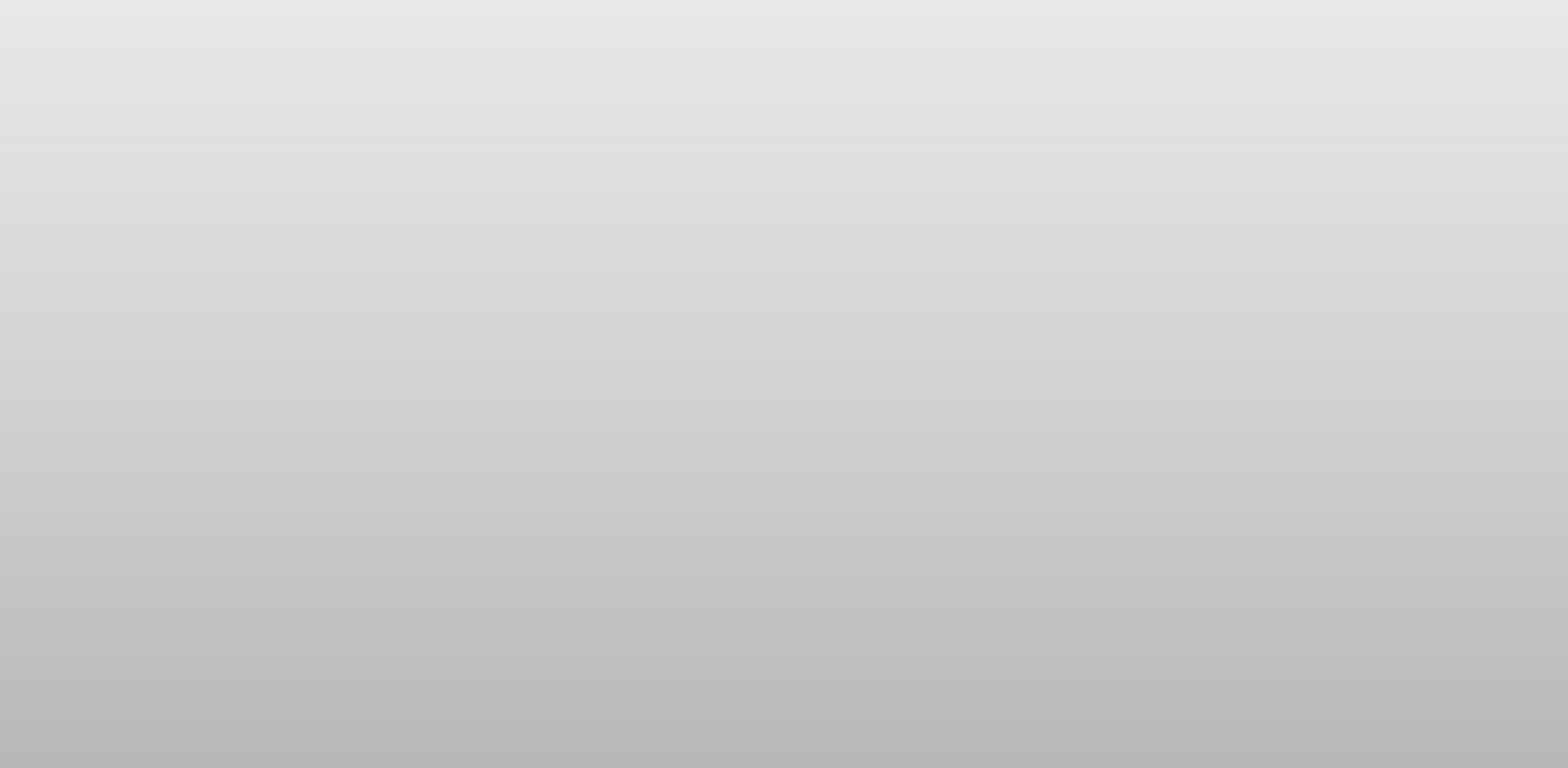 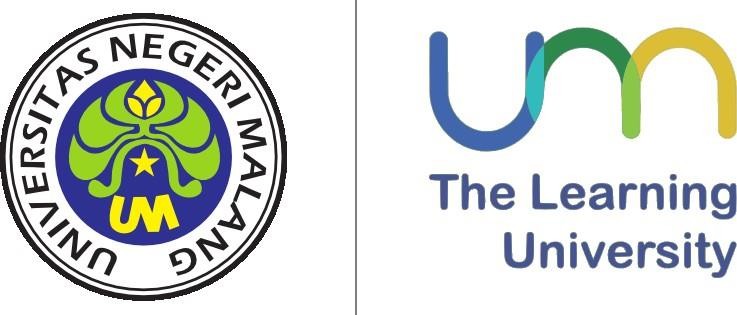 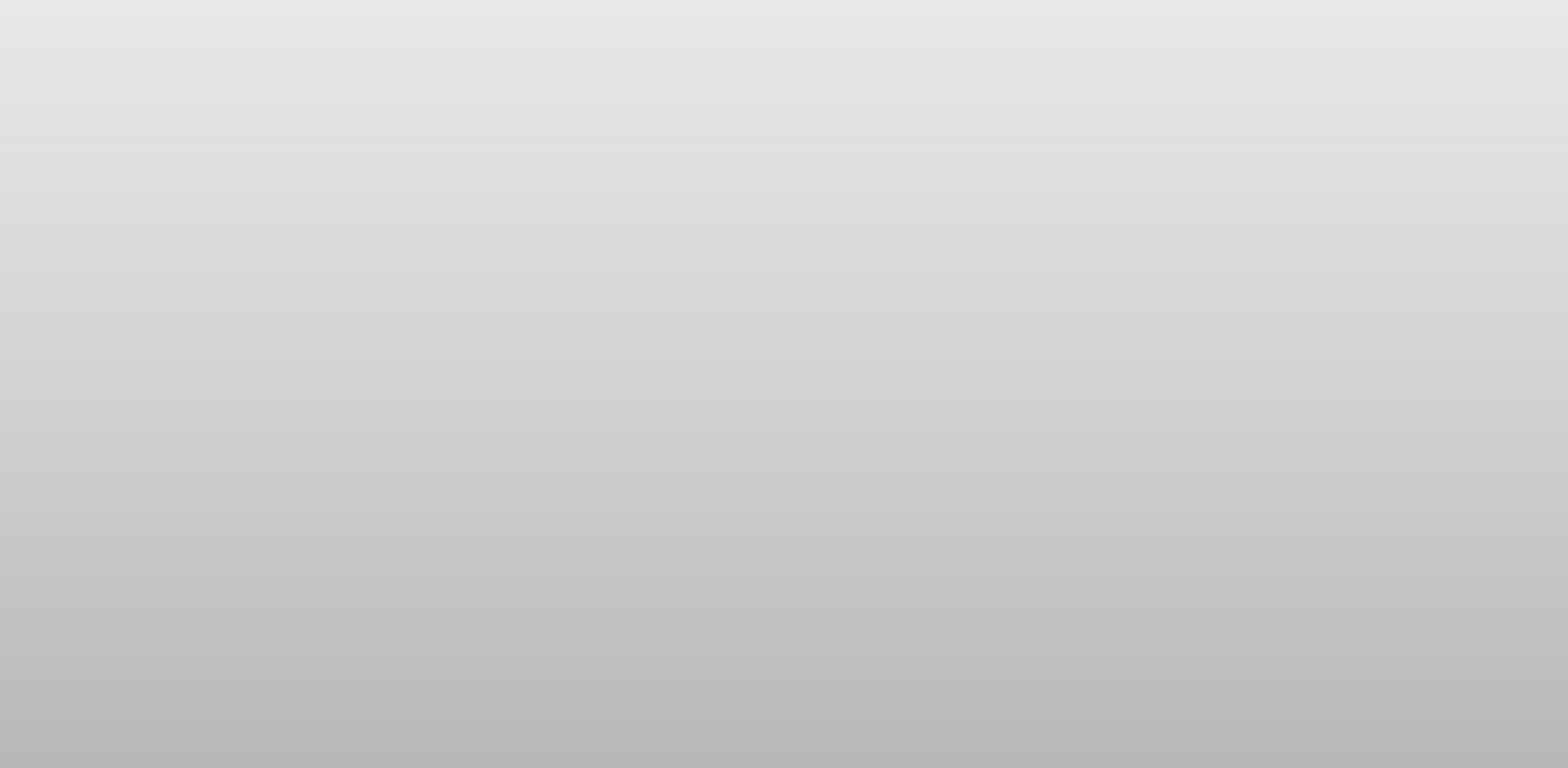 Dokumen Formal Kurikulum 2020 Program Studi Sarjana S1 Teknik Mesin KATA PENGANTARPuji syukur yang tak terhingga kami panjatkan ke hadirat Tuhan Yang Maha Esa atas petunjuk dan kemampuan yang dilimpahkan kepada kita sehingga dokumen Kurikulum Program Studi Magister (S1) Teknik Mesin ini dapat terselesaikan. Dokumen kurikulum ini disusun dalam rangka peninjauan kembali dan untuk keberlanjutan implementasi kurikulum tersebut, maka dipandang perlu untuk mengembangkan kurikulum ini.Kurikulum Program Studi Magister (S1) Teknik Mesin ini disusun berdasarkan peninjauan dan penyesuaian pendidikan untuk mampu menghasilkan lulusan yang memiliki kapabilitas yang dibutuhkan di kehidupan abad ke-21, dan era industri 4.0, serta tuntutan perlunya layanan pada generasi milenial akan kebutuhan cara belajar yang berbeda. Kurikulum ini dikembangkan menggunakan pendekatan kapabilitas seperti yang tercantum dalam pengembangan Kurikulum UM, juga pendekatan Belajar Berbasis Kehidupan (BBK) sebagai pendekatan dalam belajar dan pembelajaran, serta pendekatan transdisipliner bagai pendekatan dalam pengelolaan      kurikulum,      yang    didukung       kebijakan       UM dalam bentuk Naskah Akademik Paradigma Belajar Berbasis Kehidupan dan Naskah Akademik Pendekatan Kapabilitas dalam Pengembangan Kurikulum UM, Standar Pendidikan UM, serta Panduan Pengembangan Kurikulum UM Tahun 2018.Selain pendekatan belajar berbasis kehidupan, kapabilitas dan transdisipliner, Kurikulum UM juga mempersyaratkan perlunya sistem pengelolaan pembelajaran yang terintegrasi antara sistem administrasi akademik dengan sistem administrasi pembelajaran, serta antara sistem layanan pembelajaran off-line dengan sistem layanan pembelajaran on-line. Ada tiga pilihan layanan pembelajaran, yaitu layanan pembelajaran off-line, blended, dan on- line. Ketiganya dapat dilayani dalam sistem layanan pembelajaran internal ( learning management system) yang diberi nama Sipejar (Sistem Pengelolaan Pembelajaran).Penyusunan dokumen Kurikulum Program Magister (S1) Teknik Mesin ini dilakukan dengan melibatkan berbagai pihak, antara lain para dosen, tendik, pimpinan UM, LP3, mahasiswa, alumni, stakeholder, dan yang lainnya, tidak bisa kami sebutkan satu persatu. Sehubungan dengan itu kami menyampaikan terima kasih yang tulus serta penghargaan yang tinggi kepada semua pihak yang telah terlibat dan membantu dalam penyusunan dokumen kurikulum ini.Akhirnya kami berharap dokumen kurikulum ini bisa menjadi pedoman dalam pelaksanaan belajar dan pembelajaran sehingga dapat menghasilkan lulusan yang kompeten dan berdaya saing. Untuk itu kami selalu berharap masukan dan saran membangun dari berbagai pihak untuk kesempurnaan pengembangan dokumen kurikulum selanjutnya.Malang, 25 Juli2020 Korprodi S1 Teknik Mesin,Dr. Retno Wulandari, S.T., M.T.DAFTAR ISIA.	KATA PENGANTAR	2B.	DAFTAR ISI	3C.	NAMA DAN SPESIFIKASI PROGRAM STUDI	4D.	NALAR DAN PEMBAHARUAN KURIKULUM	4E.	VISI DAN MISI ILMIAH	5F.	TUJUAN PROGRAM STUDI	5G.	PROFIL LULUSAN	5H.	PROFIL LULUSAN (PL)	6I.	RUMUSAN STANDAR CAPAIAN PEMBELAJARAN LULUSAN (STRANDAR CPL)	7J.	HUBUNGAN ANTARA CPL DENGAN MATA KULIAH	10K.	TABEL PEMETAAN BAHAN KAJIAN	14M.	STRUKTUR KURIKULUM DAN SEBARAN MATAKULIAH	23N.	SEBARAN MATAKULIAH	28NAMA DAN SPESIFIKASI PROGRAM STUDINALAR DAN PEMBAHARUAN KURIKULUMPada tanggal 10 Juli tahun 2014 usulan Program Studi S1 Teknik Mesin (PS-S1TM) Universitas Negeri Malang disetujui oleh Kemdiknas nomor 441/E/O/2014. Mekanisme penyusunan seluruh perangkat usulan PS-S1TM diawali dari pembentukan tim ad hoc yang ditugaskan oleh Ketua Jurusan Teknik Mesin atas nama dekan FT. Program ini memiliki 4 konsentrasi keahlian, yaitu material, manufaktur, konversi energi, dan konstruksi.Di awal berdirinya PS-S1TM, kurikulum yang dibentuk didasarkan pada FGD yang dilaksanakan dengan melibatkan pakar di bidang Teknik Mesin yang salah satunya dari Universitas Brawijaya beserta stake holders dari PT. Boma Bisma Indra, PT. United Tractor, PT. Nissan Indomobil, PT. AJB, PT. ASMO dan PT. Biersdorf. Sejak tahun 2015, prodi S1 Teknik Mesin berperan aktif dalam Badan Kerjasama Teknik Mesin Indonesia (BKSTM) dan membuat kurikulum yang mengacu pada kurikulum berbasis BKSTM tersebut.Selanjutnya, dalam pengembangan kurikulum secara umum dimaksudkan untuk menjawab perubahan dan tantangan terhadap teknologi terkini, sekaligus sebagai antisipasi perkembangan teknologi di masa yang akan datang. Langkah antisipasi itu dimaksudkan agar kurikulum yang dihasilkan dapat beradaptasi sesuai dengan era kemajuan teknologi.Pada tahun 2018 Universitas Negeri Malang telah mengambil kebijakan melalui pengembangan kurikulum berbasis kehidupan. Kurikulum tersebut memiliki tiga pendekatan utama yaitu kapabilitas, pembelajaran berbasis kehidupan dan transdisiplin. Makna sesungguhnya terhadap ketiga pendekatan tersebut adalah mahasiswa diberikan ruang dan kesempatan yang luas untuk mengembangkan diri dan beradaptasi terhadap tuntutan perubahan dengan cara melengkapi diri dengan mengambil matakuliah secara lintas disiplin (interdisipliner) agar dapat mencapai kapabilitas optimal, yang pada gilirannya akan dapat melengkapi kebutuhan hidupnya secara lebih mandiri.PS-S1TM yang merupakan bagian pelaksana akademik di jurusan Teknik Mesin, tentu saja menindaklanjuti kebijakan universitas melalui revisi kurikulum yang didasarkan atas tiga pendekatan yang disebutkan di atas. Pengembangan kurikulum Prodi Sarjana Teknik Mesin diawali dengan menyempurnakan visi, misi, tujuan, kompetensi lulusan, profil lulusan, mendeskripsi capaian pembelajaran sampai dengan menyusun struktur kurikulum.VISI DAN MISI ILMIAHVisi KeilmuanVisi ilmiah program studi sarjana Teknik Mesin akan dicapai pada tahun 2030 sesuai dengan rencana induk pengembangan UM adalah sebagai berikut: mewujudkan program studi sarjana teknik mesin yang yang adaptif dalam pengembangan ilmu pengetahuan dan teknologi dengan menekankan pada bidang energi, material, manufaktur, dan konstruksi untuk menghasilkan lulusan yang kompeten dan inovatif.Misi KeilmuanMenyelenggarakan pendidikan dan pembelajaran yang adaptif untuk menghasilkan lulusan yang kompeten dan inovatif pada bidang energi, material, manufaktur, dan konstruksi.Melaksanakan penelitian dan memanfaatkan hasil penelitian sebagai solusi dalam permasalahan didunia industri serta menghasilkan luaran berupa publikasi internasional dalam bidang energi, material, manufaktur, dan konstruksi.Melaksanakan pengabdian masyarakat bidang teknik mesin untuk meningkatkan pemberdayaan dan kesejahteraan masyarakat.TUJUAN PROGRAM STUDIMenghasilkan lulusan sarjana teknik mesin yang kompeten dan inovatif pada bidang energi, material, manufaktur, dan konstruksi.Menghasilkan penelitian dan publikasi internasional dalam bidang energi, material maju, manufaktur, dan konstruksi.Berkontribusi meningkatkan kesejahteraan masyarakat melalui kegiatan pengabdian masyarakat dalam bidang teknik mesin.PROFIL LULUSANSarjana Teknik Mesin yang menguasai ilmu teknik mesin dalam bidang energi, material, manufaktur dan konstruksi serta mampu menerapkan ilmunya untuk memecahkan masalah teknik mesin secara inovatif berlandaskan etika dan moral Pancasila.PROFIL LULUSAN (PL)PL-1: Lulusan yang mampu merancang dan menganalisis sistem mekanik (energi, material, manufaktur, dan perancangan sistem mekanika), dan berkontribusi dalam pemecahan masalah teknik yang kompleks.PL-2: Lulusan yang mampu bekerja secara professional, bertanggung jawab, menjunjungmoral dan mematuhi etika dalam penyelesaian masalah teknik dengan mempertimbangkan faktor ekonomi, keselamatan, sosial budaya, lingkungan global dankeberlanjutan.PL-3: Lulusan yang mampu berkomunikasi dan berkolaborasi bersama tim dalam berbagai komunitas dan lintasbidang untuk mencapai tujuan bersama.RUMUSAN STANDAR CAPAIAN PEMBELAJARAN LULUSAN (STRANDAR CPL)Capaian Pembelajaran menjadi komponen penting dalam rangkaian penyusunan kurikulum pendidikan tinggi (KPT). Sebagaimana telah diungkapkan di bab sebelumnya, CPL dapat dipandang sebagai resultan dari hasil keseluruhan proses belajar yang telah ditempuh oleh seorang pembelajar/mahasiswa selama menempuh studinya pada satu program studi tertentu.Dasar penyusunan CPL adalah adalah Permendikbud Nomor 3, 2020 dan Permenristekdikti No. 44 Tahun 2015, pasal 5 ayat (1) yang dituliskan sebagai berikut: “Standar   Kompetensi   Lulusan   merupakan	kriteria   minimal	tentang kualifikasi kemampuan lulusan yang mencakup sikap, pengetahuan, dan keterampilan, yang dinyatakan dalam rumusan capaian pembelajaran lulusan”.Selain itu, rujukan lain yang digunakan dalam menyusun CPL adalah Capaian pembelajaran yang ditetapkan oleh Lembaga Akreditasi Mandiri Pendidikan Teknik Indonesia atau The Indonesian Accreditation Board for Engineering Education (IABEE).Program studi S1 Teknik Mesin UM memiliki rumusan Standar Capaian PembelajaranLulusan yang unsur-unsurnya mengacu pada Permenristekdikti No.3 Tahun 2020 tentang Standar Nasional Perguruan Tinggi (SNPT), forum program studi Badan Kerja Sama Teknik Mesin (BKSTM) Indonesia Tahun 2020 dan Lembaga Akreditasi Mandiri Pendidikan Teknik Indonesia IABEE. Alur proses perumusan SCPL dan keterkaitannya dengan beberapa unsur dalam SCPL dapat dilihatpada Gambar 1.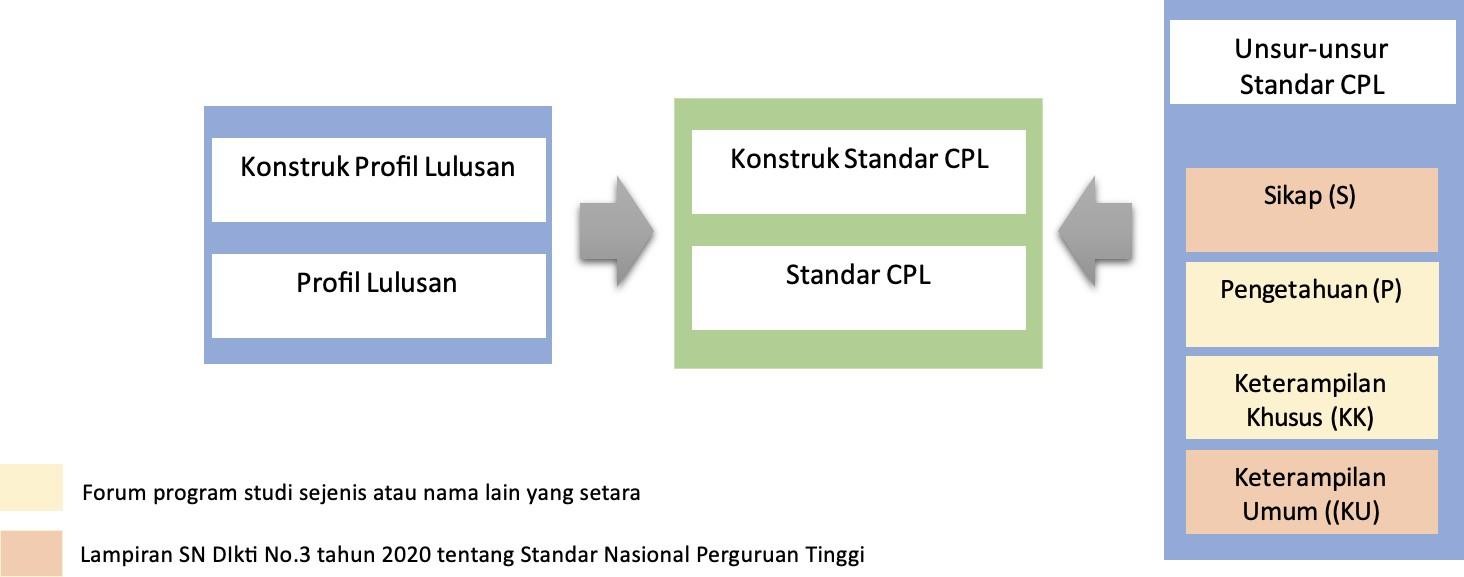 Gambar 1. Alur proses perumusan Standar CPL Program studi S1 Teknik Mesin memiliki rumusan Standar CapaianPembelajaranLulusan (SCPL) seperti ditunjukkan pada Tabel 2.Tabel 2. Konstruk Standar CPL Program Studi S1 Teknik Mesin UMHubungan antara CPL PSTM dengan profil lulusan PS-S1TM ditampilkan pada Tabel 3.Pemetaan ini ditujukan untuk menunjukkan bahwa capaian pembelajaran lulusan yang ditetapkan prodi mendukung profil lulusan yang diinginkan.Tabel 3. Matrik Hubungan Profil Lulusan dan Standar Capaian Pembelajaran LulusanHUBUNGAN ANTARA CPL DENGAN MATA KULIAHTABEL PEMETAAN BAHAN KAJIANPEMETAAN KURIKULUM (CURRICULUM MAPPING)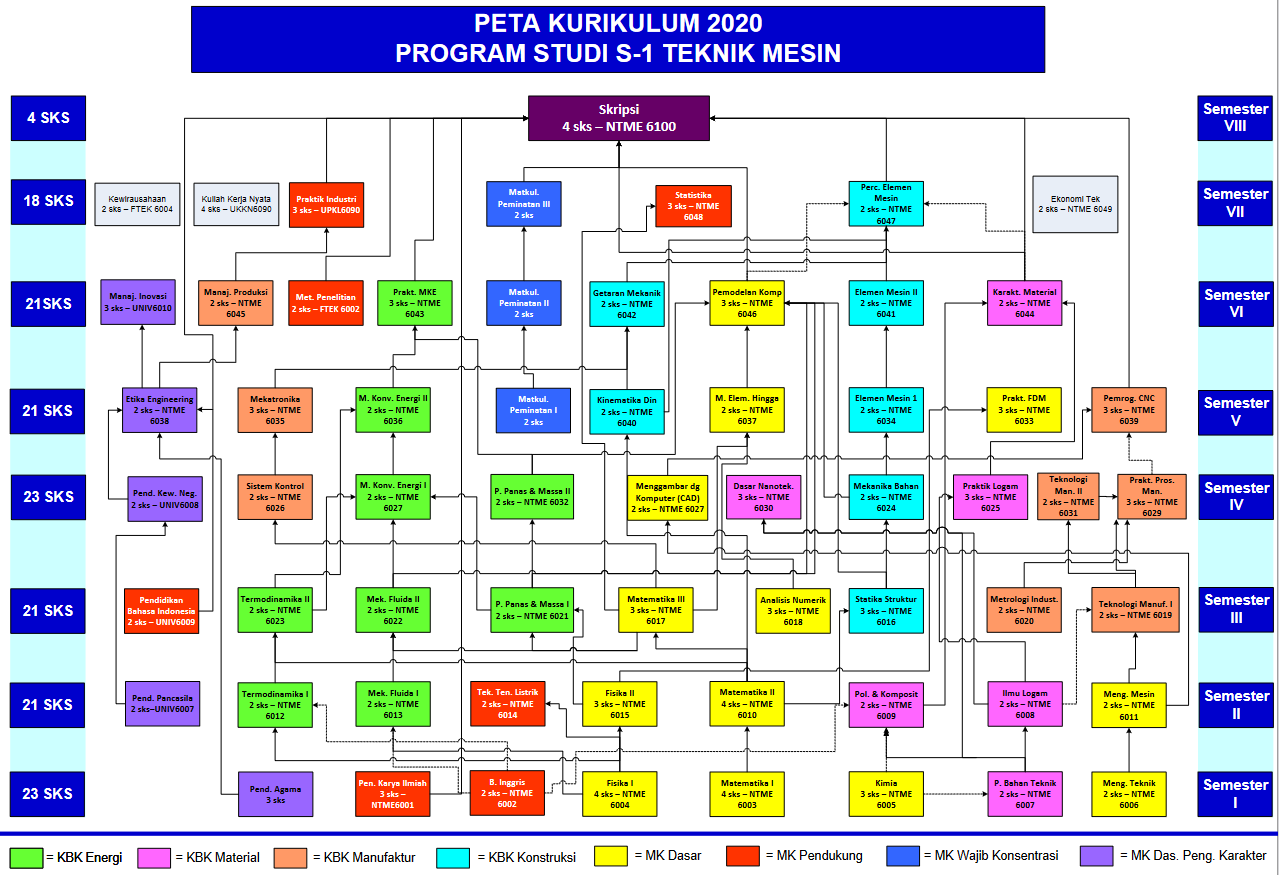 STRUKTUR KURIKULUM DAN SEBARAN MATAKULIAHKETERANGAN:MDPK	: Matakuliah Dasar Pengembangan Karakter, wajib diselesaikan 12 SKS (8,22%) MKK: Matakuliah Wajib Dasar Keilmuan, wajib diselesaikan 98 SKS (67,12%)MPPDW	: Matakuliah Peminatan dan Pengembangan Diri Wajib Transdisipliner, wajib diselesaikan 24 SKS (16,44%), terdiri dari pilihan pada KBK Konstruksi, Energi, Manufaktur, dan Material.MPPDP	: Matakuliah Peminatan dan Pengembangan Diri Pilihan, wajib diselesaikan 12 SKS (8,22%), terdiri dari pilihan pada KBK Konstruksi, Energi, Manufaktur, dan Material.Total SKS yangditempuh dan dinyatakan lulus Prodi S1 Teknik Mesin adalah 146 SKMatakuliah TransdisiplinerSEBARAN MATAKULIAHDESKRIPSI MATAKULIAHMatakuliah	: Pendidikan Agama Islam Sandi	: UNIVUM6001SKS/JS	: 2/2Prasyarat	: --- Koordinator :UNIVKonstruk SCPL 1:Mampu mengembangkan ilmu pengetahuan dan teknologi bidang teknik mesin berbasis nanomaterial yang memiliki integritasmoral, sosial, spiritual, dan keilmuan, serta visioner.Konstruk SCPL4:Memiliki tanggung jawab dan kemampuan membangun jejaring bisnis bidang teknik mesin secara baik.Capaian Pembelajaran Mata Kuliah (CPMK)Mahasiswa beriman dan bertaqwa kepada Tuhan Yang Maha Esa, berbudi luhur, -, berpikir filosofis, bersikap rasional dan dinamis, berpandangan luas, memiliki kemampuan bekerjasama antar umat beragama dalam rangka pengembangan dan pemanfaatan ilmu pengetahuan dan teknologi serta seni untuk kepentingan kemanusiaan.Deskripsi Isi Pembelajaran (Learning Material)Pengenalan manusia terhadap Tuhan, fungsi agama, macam-macam agama (samawi dan budaya).Mendiskusikan pengertian Agama Islam: ruang lingkup, karakteristik, sumber dan norma ajaran Islam (Al Qur’an, Hadist dan Ijtihad).Mendiskusikan peribadatan dalam Islam: pengertian ibadat, pembagian dan syarat diterimanya ibadat, pangkal ibadat, dan hikmah yang terkandung di dalamnya.Membangun keluarga sakinah: perkawinan, pengertian, hikmah, asa, rukun, mahar, mahram, kawin campur, dan pewarisan.Mendiskusikan akhlak, aliran-aliran moral, pembagian akhlak dalam islam.Mengemukakan argumentasi tentang Islam dan masalah kontemporer: KAM dan HAM dalam Islam, pelestarian lingkungan, perekoMATEnomian, dan pembaharuan dalam Islam.Daftar BacaanSyihab, M. Quraish. 1999. Wawasan Al-Qur’an. Bandung: Penerbit Mizan.Imarah, Muhammad.1999. Islam dan Pluralitas: Perbedaan dan Kemajemukan dalam Bingkai Persatuan (terjemahan Abdul Hayyie Al Kattanie). Jakarta: Gema Insan.Ibnul Hajjaj, Abul Husain Muslim. 1954. Shahih Islam.Ash-Shabuny, Muhammad Ali. (…). Shafwatu at Tafaasir. Lebanon: Darrel-rasyad.Zuhdi, Masfuk.1988. Masail Fiqhiyah. Haji Masagung.Matakuliah	: Penulisan karya ilmiah Sandi	: NTMEUM6001SKS/JS	: 3/3Prasyarat	:Koordinator	: Redyarsa Dharma Bintara, S.T., M.ScKonstruk SCPL 5 :Mampu memelihara dan mengembangkan jaringan kerjasama dan hasil kerjasama didalam maupun di luar lembaganya.Capaian Pembelajaran Mata Kuliah (CPMK)Mahasiswa mampu menyusun dan menghasilkan karya ilmiah.Deskripsi Isi Pembelajaran (Learning Material)Perbedaan jenis-jenis karya tulis.Penyusunan karya ilmiah untuk artikel ilmiah nasional.Presentasi karya ilmiah yang telah disusun.Daftar BacaanPedoman Penulisan Karya Ilmiah. 2013. UM Press.Matakuliah	: Bahasa Inggris Teknik Sandi	: NTMEUM6002SKS/JS	: 2/2Prasyarat	:Koordinator	: Rr. Poppy Puspitasari, S.Pd., M.T., Ph.DKonstruk SCPL 5 :Mampu memelihara dan mengembangkan jaringan kerjasama dan hasil kerjasama didalam maupun di luar lembaganya.Capaian Pembelajaran Mata Kuliah (CPMK)Mahasiswa memiliki kemampuan membaca berkaitan dengan bidang ilmu mahasiswa, pengetahuan dan penguasaan tata dan kosa kata secara mandiri.Deskripsi Isi Pembelajaran (Learning Material)Membaca dan menjelaskan teks bahasa inggris teknik.Menggunakan kosa kata keteknikan dalam kalimat.Membuat makalah keteknikan dan mempresentasikannya.Daftar BacaanMark Ibbotson. Professional English in Use. Engineering. Technical English for Professionals. 2009. Cambridge University Press.Poppy Puspitasari. Modul Bahasa Inggris Profesi. 2013. UM Press.Matakuliah	: Matematika I Sandi	: NTMEUM6003SKS/JS	: 3/3Prasyarat	: -Koordinator	: Avita Ayu Permanasari, S.T., M.TKontruk SCPL 1	:Mampu mengembangkan ilmu pengetahuan dan teknologi bidang teknik mesin berbasis nanomaterial yang memiliki integritas moral, sosial, spiritual, dan keilmuan, serta visioner.Capaian Pembelajaran Matakuliah (CPMK)Mahasiswa memiliki kemampuan tentang konsep dasar matematika teknikMahasiswa prinsip-prinsip dan metode matematika yang diperlukan untuk menganalisis fenomena fisikMerumuskan atau memecahkan persoalan-persoalan dalam teknik mesin.Deskripsi Isi Pembelajaran (Learning Material)Sistem Bilangan Kompleks ( Bilangan imajiner, Bilangan kompleks, Operasi aritmatik, Konjugasi)Fungsi (Fungsi Invers , Fungsi Logaritma, Fungsi Eksponen, Fungsi Trigonometri dan Inversnya, Fungsi Hiperbolik dan Inversnya)Vektor (Vektor Satuan, Aljabar Vektor, Vektor Dalam Ruang Tiga Dimensi)Aljabar ( Matriks, Sistem Persamaan Linier, dan Determinan)Daftar BacaanBaesoeni, Hasyim. 1986. “Kalkulus”. UI Press. Jakarta. Purcell, E.J. 1986. “Kalkulus dan Geometri Analitik (Terjemahan)”, edisi 4. Erlangga. Jakarta.Salas, Hille. 1985. “Calculus of One and Several Variables”, 5th ed. John Wiley. Boas, ML. 1986. “Mathematical Methods in the Physical Sciences”. John Willey & Sons, Inc. New York.Kreyszig, Erwin. 1988. “Advanced Engineering Mathematics”, 6th ed. John Willey & Sons, Inc. Canada.Matakuliah	: Fisika ISandi	: NTMEUM6004SKS/JS	: 3/3Prasyarat	:Koordinator	: Dr. Prihanto Trihutomo, S.T., M.T.Kontruk SCPL 1	:Mampu mengembangkan ilmu pengetahuan dan teknologi bidang teknik mesin berbasis nanomaterial yang memiliki integritas moral, sosial, spiritual, dan keilmuan, serta visionerCapaian Pembelajaran Matakuliah (CPMK)Mahasiswa mampu menggunakan konsep dasar mekanikaMahasiswa mampu menggunakan konsep termodinamika pada fisika sebagai dasar pemecahan persoalan teknikDeskripsi Isi Pembelajaran (Learning Material)Jenis sistem satuan Konsep hukum newton untuk aplikasi sederhana pada kehidupan sehari-hari Konsep kerja, energi dan daya dan mampu menghitung variabel tersebut pada aplikasi sederhana. Konsep momentum dan impuls. Perhitungan pengaruh temperatur pada pemuaian. Persamaan keadaaan gas, titik kritis dan titik triple. Perhitungan pengaruh zat pelarut terhadap titik didih dan titik beku, serta kelembaban udara. Dasar-dasar termodinamika, diagram P-V, kerja oleh gas, serta internal energi pada material. Daftar BacaanSears, F.W. 1982. Mekanika, Panas, Bunyi. Jakarta Bina Cipta. Sears, F.W. 1982. Listrik, Magnit. Jakarta Bina Cipta. Beiser.1988. Aplied Phisics. Schaum ASE. McGraw Hill. Beiser. 1988. Consep Modern Phisics. Schaum ASE.McGraw Hill. Matakuliah	: KimiaSandi	: NTMEUM6005SKS/JS	: 3/3Prasyarat	:Koordinator	: Dr. Heru Suryanto, S.T., M.TKontruk SCPL 1	:Mampu mengembangkan ilmu pengetahuan dan teknologi bidang teknik mesin berbasis nanomaterial yang memiliki integritas moral, sosial, spiritual, dan keilmuan, serta visioner.Capaian Pembelajaran Matakuliah (CPMK)Mahasiswa mampu memahami dasar-dasar kimia teknik yang berhubungan dengan bidang teknik mesin.Deskripsi Isi Pembelajaran (Learning Material)Kimia dasar tentang energi dan materi.Stoikiometri.Gas ideal.Reaksi redoks.Reaksi kimia bahan bakar.Air untuk industri.Minyak pelumas.Proses elektrolisa.Unsur logam dan paduannya.Jenis-jenis limbah industri.Daftar BacaanBroen, Keane. (tt) Kimia Konversi.Sutijono, 1991.Kimia Teknik. Malang. Proyek OPF.Terench. M. & Shumaker tt. Proses Pipe Drafting USA. The Goodnest Wilcox.Matakuliah	: Menggambar Teknik Sandi	: NTMEUM6006SKS/JS	: 3/3Prasyarat	:Koordinator	: Didin Zakariya Lubis, S.Pd., M.EngKonstruk SCPL 2:Menyelesaikan masalah rekayasa kompleks bidang teknologi berbasisnanomaterial dengan mempertimbangkan faktor keamanan, ekonomi, keselamatan publik, dan kelestarian lingkungan.Capaian Pembelajaran Mata Kuliah (CPMK)Mampu menggunakan konsep dasar gambar teknik sebagai alatkomunikasi di lingkungan teknik.Deskripsi Isi Pembelajaran (Learning Material)Macam-macam alat gambar dan cara penggunaannya.Macam-macam garis dan huruf serta penggunaannya.Gambar konstruksi dasar geometri termasuk geometri lengkung.Gambar proyeksi bangun dengan sistim Amerika dan Eropa.Teknik menggambar pandangan.Teknik menggambar potongan dan membuat arsir.Teknik memberikan ukuran pada gambar.Teknik menggambar elemen mesin.Daftar BacaanColin H Simmons and Dennis E Maguire. 2004. Manual of Engineering Drawing 2nd Edition. Burlington: Elsevier Newnes.Griffiths, Brian. 2003. Engineering Drawing for Manufacture. Kogan Page Science.Sato, T dan Sugiarto, N. Tt. Menggambar Mesin Menurut Stanar ISO. Jakarta Pradnya Paramita.Narayana, K.L., Kannaiah.P., Reddy K. Venkata. 2006. Machine Drawing th Edition. New Delhi: New Age International Publisher.Terench. M. & Shumaker tt. Proses Pipe Drafting USA. The Goodnest Wilcox.Matakuliah	: Pengetahuan Bahan Teknik Sandi	: NTMEUM6007SKS/JS	: 2/2Prasyarat	:Koordinator	: Rr. Poppy Puspitasari, S.Pd., M.T., Ph.DKontruk SCPL 1	:Mampu mengembangkan ilmu pengetahuan dan teknologi bidang teknik mesin berbasis nanomaterial yang memiliki integritas moral, sosial, spiritual, dan keilmuan, serta visionerCapaian Pembelajaran Matakuliah (CPMK)Mahasiswa memiliki pengetahuan tentang jenis-jenismaterial ferroMahasiswa memiliki pengetahuan tentang jenis-jenismaterial non ferroMahasiswa memiliki pengetahuan tentang jenis-jenis material selain logamMahasiswa memahami sifat-sifat material logam ferro dan non ferroDeskripsi Isi Pembelajaran (Learning Material)Sifat-sifat mekanis, kimia dan fisik dari bahan. Metode pengujian mekanis bahan. Jenis, sifat dan klasifikasi dari baja, besi tuang dan logam non ferro. Jenis, sifat dan karakteristik material polimer, keramik dan komposit. Daftar BacaanCallister, W.D. Material Science and Engineering 6th Ed. Wiley. 2006. Surdia, T. Pengetahuan Bahan Teknik. Matakuliah	: Pendidikan Pancasila Sandi	: UNIVUM6007SKS/JS	: 2/2Prasyarat	: --- Koordinator	:UNIVKonstruk SCPL4:Memiliki tanggung jawab dan kemampuan membangun jejaring bisnis bidang teknik mesin secara baik.Capaian Pembelajaran Mata Kuliah (CPMK)Mahasiswa memahami seperangkat tindakan cerdas dan penuh tanggung jawab seorang warganegara dalam memecahkan berbagai masalah hidup bermasyarakat, berbangsa, dan bernegara berlandaskan nilai-nilai dasar (basic value) Pancasila.Deskripsi Isi Pembelajaran (Learning Material)Mendiskusikan pertumbuhan faham kebangsaan Indonesia.Mendiskusikan sistem ketatanegaraan Republik Indonesia.Mendiskusikan dinamika pelaksanaan UUD 1945, Filsafat, etika.Mengamalkan Ideologi Pancasila dalam kehidupan bermasyarakat, bangsa, dan negara.Daftar BacaanNotonegoro. 1959. Pembukaan UUD 1945, Pokok Kaidah Fundamental Negara Indonesia.Notonegoro. 1974. Pancasila dan Dasar Filsafat Negara. Jakarta: Pandjuran Tudjuh.Notonegoro. 1980. Beberapa Hal Mengenai Falsafah Pancasila. Jakarta: Pandjuran Tudjuh.Alfian dan Murdiono (Eds.). 1989. Pancasila sebagai Ideologi.Mata Kuliah	: Ilmu logam Sandi	: NTMEUM6008SKS/JS	: 2/2Prasyarat	: NTME6007Koordinator	: Rr. Poppy Puspitasari, S.Pd., M.T., Ph.DKontruk SCPL 1	:Mampu mengembangkan ilmu pengetahuan dan teknologi bidang teknik mesin berbasis nanomaterial yang memiliki integritas moral, sosial, spiritual, dan keilmuan, serta visionerCapaian Pembelajaran Matakuliah (CPMK)Mahasiswa memahami proses-proses perlakuan pada logamMahasiswa memahami proses pemanasan dan pendinginan pada logam.Mahasiswa memahami proses pemaduan logamMahasiswa memahami tentang presipitasi pada logamMahasiswa memahami sifat-sifat logam yang terpengaruh oleh perlakuan pemanasanDeskripsi Isi Pembelajaran (Learning Material)Diagram fasa pada logam. Transformasi fasa pada logam akibatproses pemanasan dan pendinginan. Penguatan logam dengan pemanduan logam, presipitasi dan penghalusanbutir. Daftar BacaanSmallman, R.E. 2007. Physical Metallurgy and Advance Materials Enggineering. Elsevier Butterworth Heinemann. Verhoeven, John D. 1989. Fundamental of Physical Metallurgy. Jhon Wiley & Sons Inc. Avner, Sidney H. 1964. Introduction to Physical Metallurgy. Mc-Grawhill. Matakuliah	: Polimer dan Komposit Sandi	: NTMEUM6009SKS/JS	: 2/2Prasyarat	: NTMEUM6007Koordinator	: Dr. Heru Suryanto, S.T., M.TKontruk SCPL 1	:Mampu mengembangkan ilmu pengetahuan dan teknologi bidang teknik mesin berbasis nanomaterial yang memiliki integritas moral, sosial, spiritual, dan keilmuan, serta visionerCapaian Pembelajaran Matakuliah (CPMK)Mahasiswa memahami proses pembentukan polimer dan komposit serta aplikasinya.Deskripsi Isi Pembelajaran (Learning Material):Jenis-jenis polimer.Sifat dan karakteristik dan reaksi pembentukan polimer.Jenis material komposit.Mekanika struktur dari komposit.Desain struktur komposit.Daftar BacaanBill Mayer, F. “Text Book of Polymer Science”. New York: John Wiley & Sons.Chung, Deborah LD, Composite material, Springer-Verlag London Limited 2010.Jones, Robert M. Mechanic of Composite Material, Taylorand Franchis, 1999.Nielsen, Lawrence T and Landel, Robert F. Mechanical Properties of Polimer and Composite, Marcell Dekker, Inc. 1994.Matakuliah	: Matematika II Sandi	: NTME6010SKS/JS	: 4/4Prasyarat	: NTMEUM6003Koordinator	: Avita Ayu Permanasari. S.T., M.T.Kontruk SCPL 1	:Mampu mengembangkan ilmu pengetahuan dan teknologi bidang teknik mesin berbasis nanomaterial yang memiliki integritas moral, sosial, spiritual, dan keilmuan, serta visioner.Capaian Pembelajaran Matakuliah (CPMK)Mahasiswa memiliki kemampuan tentang konsep dasar, prinsip-prinsip dan metode matematika yang diperlukan untuk menganalisis fenomena fisik dan merumuskan atau memecahkan persoalan-persoalan dalam teknik mesin.Deskripsi Isi Pembelajaran (Learning Material)Limit Fungsi (Limit kiri dan kanan, Teorema Limit, Limit Tak Hingga, Limit Fungsi Trigonometri, Kekontinuan Fungsi)Turunan FungsiTurunan Parsial (Turunan Parsial Fungsi Dua Peubah, Turunan Parsial Tingkat Tinggi, Aturan rantai, Turunan Fungsi Implisit, Aplikasi Turunan Parsial)Integral FungsiIntegral Tak TentuDaftar BacaanBoas, ML. 1986. “Mathematical Methods in the Physical Sciences”. John Willey & Sons, Inc. New York.Kreyszig, Erwin. 1988. “Advanced Engineering Mathematics”, 6th ed. John Willey & Sons, Inc. Canada.Purcell, E.J. 1986. “Kalkulus dan Geometri Analitik (Terjemahan)”, edisi 4. Erlangga. Jakarta.Baesoeni, Hasyim.1986. "Kalkulus". UI Press. Jakarta. Salas, Hille. 1985. “Calculus of One and Several Variables”, 5th ed. John Willey. Matakuliah	: Menggambar Mesin Sandi	: NTME6011SKS/JS	: 3/3Prasyarat	: NTMEUM6006Koordinator	: Didin Zakariya Lubis, S.Pd., M.EngKonstruk SCPL 2:Menyelesaikan masalah rekayasa kompleks bidang teknologi berbasisnanomaterial dengan mempertimbangkan faktor keamanan, ekonomi, keselamatan publik, dan kelestarian lingkungan.Capaian Pembelajaran Mata Kuliah (CPMK)Memiliki kemampuan menggambar mesinMengaplikasikan gambar mesin dalam menggambar produk manufaktursebagai hasil rancangan teknik (engineering design) dan rancangan manufaktur (manufacturing design).Deskripsi Isi Pembelajaran (Learning Material)Cara menggambar kupasan mesin.Cara memberikan ukuran pada gambar mesin.Cara memberikan toleransi pada gambar mesin yang sesuai dengan fungsinya.Cara mengambar potongan, tanda dan simbul pengerjaan pada gambar mesin.Menerapkan gambar teknik dalam gambar komponen dan produk rakitan fungsional dalam berbagai pandangan.Daftar BacaanAnwari. 1978. Menggambar Mesin. Jakarta: Depdikbud.Cooley, P. 1972. Engineering Drawing Communication and Design. London: Pitman Publising Ltd.ISO. (International Organization for Stadardization). R.1101. (1969). Technical Drawing: Tolerances of Form and of Position.Jackson, E. (1975). Advanced Level Technical Drawing. Third Ed, London: Longman Group Ltd.Pardjono & Sirod Hantoro (1991). Gambar Mesin dan MerencanakanPraktis. Yogyakarta: Liberty.Sato, T. & Sugiarto, N. (1999). Menggambar Mesin Menurut Standar ISO. Jakarta: Pradnya ParamitaMatakuliah	: Termodinamika I Sandi	: NTMEUM6012SKS/JS	: 2/2Prasyarat	: NTMEUM6004 Koordinator	: Dr. Sukarni, S.T., M.TKonstruk SCPL 2:Menyelesaikan masalah rekayasa kompleksbidang teknologi berbasisnanomaterial dengan mempertimbangkan faktor keamanan, ekonomi, keselamatan publik, dan kelestarian lingkungan.Konstruk SCPL 6:Menerapkan matematika, sains, dan pinsip rekayasa untuk membuat atau memodifikasi model untuk menyelesaikan masalah rekayasa mesin.Capaian Pembelajaran Mata Kuliah (CPMK)Memahami konsep-konsep dasar termodinamikaMenerapkan konsep-konsep dasar termodinamika untuk analisis sistem termodinamika teknikDeskripsi Isi Pembelajaran (Learning Material)Konsep dasar termodinamika: pengertian termodinamika, hukum I termodinamika, hukum II termodinamika, sistem satuan, pengertian sistem, sistem tertutup, sistem terbuka, proses dan siklus.Konsep energi, transfer energi dan analisisenergi secara umum (transfer energi karena kalor, transfer energi karena kerja dan transfer energi karena massa).Sifat-sifat zat murni (pengertian zat murni, perubahan fase zat murni), mampu menggunakan tabel sifat-sifat zat murni untuk menghitung perubahan sifat-sifat pada perubahan fase dan menjelaskan persamaan keadaan gas ideal.Perubahan energi pada sistem tertutup (kerja pada proses dengan volume konstan, kerja pada proses dengan tekanan konstan, kerja pada proses isotermal, kerja pada proses politropik) dan kesetimbangan energi pada sistem tertutup.Prinsip energi dan massa pada kontrol volum (sistem terbuka): prinsip konservasi massa, kesetimbangan massa pada proses aliran stedi, energi dan kerja pada fluida yang mengalir serta menjelaskan dan menghitung transport energi karena massa.Daftar BacaanCengel, Yunus A. dan Boles, Michael A., 2015. Thermodynamics: An Engineering Approach, Eighth Edition, McGraw-Hill Education.Reynolds. 1995. Engineering Thermodynamics. McGraw Hill.Suskov. Tt. Technical Thermodynamics. McGraw Hill.Holman. 1984. Thermodynamisc. McGraw Hill.Mork, Foster. 1983 Thermodynamics, Principle and Aplication.Michael J. Moran dan Howard N. Shapiro, Fundamentals ofEngineering Thermodynamics, Edisi ke-6, John Wiley & Sons.Matakuliah	: Mekanika Fluida I Sandi	: NTMEUM6013SKS/JS	: 2/2Prasyarat	: NTMEUM6003, NTMEUM6004Koordinator	: Dr. Retno Wulandari, S.T., M.TKonstruk SCPL 2:Menyelesaikan masalah rekayasa kompleks bidang teknologi berbasis nanomaterial dengan mempertimbangkan faktor keamanan, ekonomi, keselamatan publik, dan kelestarian lingkungan.Capaian Pembelajaran Mata Kuliah (CPMK)Memahami konsep dasar mekanika fluida: sifat-sifat fluida, statika fluida, dan dasar dinamika fluida (persamaan Bernoulli)Menerapkan hukum-hukum dasar aliran fluida di bidang rekayasaDeskripsi Isi Pembelajaran (Learning Material)Pengertian fluidaDimensi dan satuan dari kuantitasfisik.Sifat-sifat penting fluida yang digunakan dalam analisis perilaku fluida.Perhitungan sifat fluida yang umum.Efek kompresibilitas cairan.Konsep viskositas, tekanan uap, dan tegangan permukaan.Mentukan tekanan di berbagai lokasi dalam cairan saat statis.Konsep manometer dan persamaan yang sesuai untuk menentukan tekananGaya tekan hidrostatik pada bidang atau permukaan melengkung terendam.Gaya apung dan kestabilan benda terapung atau terendamPenerapan hukum kedua Newton pada aliran fluida.Persamaan Bernoulli: konsep dasar, pengembangan, penggunaan dan keterbatasan.Penerapan persamaan Bernoulli (berdiri sendiri atau dikombinasikan dengan persamaan kontinuitas) untuk memecahkan masalah aliran sederhana.Konsep tekanan statis, stagnasi, dinamis, dan tekanan total.Garis energi dan garis grade hidrolik.Hukum dasar aliran fluida dalam pipa: Aliran fluida viskos dalam saluran (aliran laminar, turbulen, fully developed, Moody diagram, kerugian minor, kerugian mayor).Daftar BacaanStreeter. Tt. Fluid Mechanics.McGraw Hill.Giles. Tt. Fluid Mechanics and Hydraulics.Schaum.ASE.McGraw Hill.Nekrasov. Tt. Hydraulics. Peace Publisher.Donald. Tt. Fundamental of Fluid Mechanics.John Wiley.Gerhart, P. M. dan Gross, R. J., Fundamentalsof Fluid Mechanics, Addison-Wesley, USA, 1985.Yunus Cengel, John Cimbala-Fluid Mechanics Fundamentals and Applications- McGraw- Hill Science, 2013.Munson, B.R., Young, D.F., dan Okiishi, T.H., Fundamentals of Fluid Mechanics, Edisi ke- 7, John Wiley & Sons, 2013.Matakuliah	: Teknik Tenaga Listrik Sandi	: NTMEUM6014SKS/JS	: 2/2Prasyarat	: NTMEUM6004Koordinator	: Didin Zakariya Lubis, S.Pd., M.EngKontruk SCPL 1	:Mampu mengembangkan ilmu pengetahuan dan teknologi bidang teknik mesin berbasis nanomaterial yang memiliki integritasmoral, sosial, spiritual, dan keilmuan, serta visionerCapaian Pembelajaran Matakuliah (CPMK)Mahasiswa mampu menganalisis dan mengaplikasikan konsep dasar listrik pada komponen mesin listrik.Deskripsi Isi Pembelajaran (Learning Material)Teori mesin listrik.Teori generator AC satu fase dan tiga fase.Generator AC satu fase dan tiga fase.Motor AC satu fase.Teori transformator, pembangkit tenaga listrik, rangkaian listrik dan instalasi listrik.Teori transformator, pembangkit tenaga listrik, rangkaian listrik dan instalasi listrik pada mesin listrik.Daftar BacaanZuhal tt. Dasar-dasar Teknik Tenaga Listrik dan karakteristiknya.Lister, E. 1988. Mesin dan Rangkaian Listrik. Jakarta Erlangga.Matakuliah	: Fisika IISandi	: NTMEUM6015SKS/JS	: 3/3Prasyarat	: NTMEUM6004Koordinator	: Dr. Prihanto Trihutomo, S.T., M.T.Kontruk SCPL 1	:Mampu mengembangkan ilmu pengetahuan dan teknologi bidang teknik mesin berbasis nanomaterial yang memiliki integritas moral, sosial, spiritual, dan keilmuan, serta visionerteCapaian Pembelajaran Matakuliah (CPMK)Mahasiswa mampu menganalisisdan mengaplikasikan konsep dasar elektromagnetis, gelombang dan akustik pada fisika sebagai dasar pemecahan persoalan teknik.Deskripsi Isi Pembelajaran (Learning Material)Sifat-sifat muatan listrik dan bagaimana cara untuk memanfaatkannyaHukum Coulomb untuk menghitung gaya listrik antara muatan listrik.Perhitungan gaya yang diakibatkan medan listrik.Perhitungan medan listrik akibat muatan listrikKonsep medan listrik untuk memvisualisasikan dan menafsirkan medan listrikFluks listrikKonsep GaussSifat-sifat magnet, dan bagaimana magnet berinteraksi satu sama lain.Kecepatan cahaya berhubungan dengan konstanta fundamental listrik dan magnet.Gelombang mekanik dan jenis-jenis darigelombang mekanik.Konsep hubungan antara kecepatan, frekuensi, dan panjang gelombang pada gelombang periodik.Gelombang periodik secara matematisKecepatan gelombang pada tali atau benang.Gelombang mekanik tumpang tindih.Senar instrumen menghasilkan suara dari frekuensi tertentu.Daftar BacaanSears, F.W. 1982. Mekanika, Panas, Bunyi. Jakarta Bina Cipta. Sears, F.W. 1982. Listrik, Magnit. Jakarta Bina Cipta. Beiser.1988. Aplied Phisics. Schaum ASE. McGraw Hill. Beiser. 1988. Consep Modern Phisics. Schaum ASE.McGraw Hill. Matakuliah	: Pendidikan Bahasa Indonesia Sandi	: UNIV6009SKS/JS	: 2/2Prasyarat	: --- Koordinator :UNIVKonstruk SCPL 5 :Mampu memelihara dan mengembangkan jaringan kerjasama dan hasil kerjasama didalam maupun di luar lembaganya.Capaian Pembelajaran Mata Kuliah (CPMK)Mahasiswa mampu menggunakan bahasa Indonesia sebagai bahasa Negara dan bahasa nasional secara baik dan benar untuk menerapkan dan mengembangkan ilmu pengetahuan dan teknologi sebagai wujud kecintaan dan kebanggaan terhadap bahasa Indonesia..Deskripsi Isi Pembelajaran (Learning Material)Kedudukan bahasa Indonesia; sejarah bahasa Indonesia, teknologi, bahasa negara, bahasa persatuan, bahasa ilmu pengetahuan, seni dan peran Bahasa Indonesia dalam pembangunan bangsa.Penulisan; makalah, rangkuman/ ringkasan buku atau bab, resensi buku.Membaca untuk menulis; membaca tulisan/artikel ilmiah, membaca tulisan populer, mengakses informasi melalui internet.Berbicara untuk keperluan akademik; presentasi, berseminar, berpidato, berbicara dalam situasi formal.Daftar BacaanJohanes, H. 1980. Membina Bahasa Indonesia menjadi Bahasa Ilmiah, Indah dan Lincahdalam Analisis Kebudayaan, Tahun 12 No. 4.Keraf, GS. 1994. Komposisi. Ende Flores: Nusa Indah.Crimmon, JM. 1967. Writing with Purpose. Boston: Houghton Mifflin Co.Moelion, MA. 1988. Tata Bahasa Baku Bahasa Indonesia. Jakarta: Balai Pustaka.Rafiuddin, A. 1992. Penulisan Makalah. Malang: IKIP Malang Press.Mata Kuliah	: Statika Struktur Sandi	: NTMEUM6016SKS/JS	: 3/3Prasyarat	: NTMEUM6015 Koordinator	: Dr. Andoko, S.T., M.TKonstruk SCPL 2:Menyelesaikan masalah rekayasa kompleks bidang teknologi berbasis nanomaterial dengan mempertimbangkan faktor keamanan, ekonomi, keselamatan publik, dan kelestarian lingkungan.Capaian Pembelajaran Mata Kuliah (CPMK)Mahasiswa memahami sistem satuan, skalar dan vektor, sistem gaya, hukum Newton, momen, kopel, diagram benda bebas, reaksi tumpuan, gesekan, Gaya terdistribusi, Pusat bidang, Momen inersia bidang; menganalisis struktur truss sederhana; dan menerapkan aplikasi Software.Deskripsi Isi Pembelajaran (Learning Material)pengertian gaya.skalar dan vektor.besaran skalar dan vektor dalam bidang teknik mesin.persoalan statika.Menyusun gaya secara grafis.system gaya, momen, kopel dalam kehidupan.reaksi tumpuan.diagram benda bebas.Aplikasi diagram benda bebasdan reaksi tumpuan dalam kehidupan.Gaya terdistribusi, Pusat bidang, Momen inersia bidang.Menjelaskan Gesekan.Menerapkan gesekan pada struktur dan mesin.Menganalisis struktur truss sederhana.Mengalisa struktur statik dengan aplikasi Software.Daftar BacaanBeer & Johnson, Mekanika untuk Insinyur Statika Edisi Kempat. Erlangga. Jakarta. 1996.Meriem & Kreige, Mekanika Teknik Erlangga. Jakarta.Popov, Mekanika Teknik (Versi SI). Erlangga. Jakarta.Matakuliah	: Matematika III Sandi	: NTMEUM6017SKS/JS	: 3/3Prasyarat	: NTMEUM6010Koordinator	: Avita Ayu Permanasari, S.T., M.T.Kontruk SCPL 1 :Mampu mengembangkan ilmu pengetahuan dan teknologi bidang teknik mesin berbasis nanomaterial yang memiliki integritas moral, sosial, spiritual, dan keilmuan, serta visioner.Capaian Pembelajaran Mata Kuliah (CPMK)Mahasiswa memiliki kemampuan tentang konsep dasar, prinsip-prinsip dan metode matematika yang diperlukan untuk menganalisis fenomena fisik dan merumuskan atau memecahkan persoalan-persoalan dalam teknik mesin.Deskripsi Isi Pembelajaran (Learning Material)Deret (Power Series, Legendre, Fungsi Gamma, Fungsi Beta, Metode Frobenius, Fungsi Bessel, Deret Fourier)Persamaan Diferensial Ordo 1 (Persamaan diferensial terpisah, Persamaan Diferensial Eksak, Faktor Integral, PD Linier orde satu, Persamaan DiferensialBernoulli, PD Homogen, dan Aplikasinya)Persamaan Diferensial Ordo Tinggi (Persamaan Linear ordo ke-n, Persamaan Linear dengan Koefisien Konstan, Metode Koefisien Tak Tentu, Metode Variasi Parameter)Transformasi LaplaceDaftar BacaanBoas, ML. 1986. “Mathematical Methods in the Physical Sciences”. John Willey & Sons, Inc. New York.Kreyszig, Erwin. 1988. “Advanced Engineering Mathematics”, 6th ed. John Willey & Sons, Inc. Canada.Purcell, E.J. 1986. “Kalkulus dan Geometri Analitik (Terjemahan)”, edisi 4. Erlangga. Jakarta.Baesoeni, Hasyim.1986. "Kalkulus". UI Press. Jakarta. Salas, Hille. 1985. “Calculus of One and Several Variables”, 5th ed. John Willey.Matakuliah	: Analisis Numerik Sandi	: NTMEUM6018SKS/JS	: 3/3Prasyarat	: NTMEUM6010 Koordinator	: Suprayitno, S.T., M.T, Ph.DKontruk SCPL 1	:Mampu mengembangkan ilmu pengetahuan dan teknologi bidang teknik mesin berbasis nanomaterial yang memiliki integritas moral, sosial, spiritual, dan keilmuan, serta visioner.Capaian Pembelajaran Matakuliah (CPMK)Mahasiswa memahami metode komputasi secara numerik dan dapat menyelesaikan persoalan persamaan matematik secara numerik serta apliksinya dalam teknik mesin.Deskripsi Isi Pembelajaran (Learning Material)Solusi Persamaan Linier (Metode Terbuka dan Metode Tertutup)Sistem Persamaan Linear (Metode eliminasi gauss, Metode eliminasi gauss jordan, Interpolasi gauss-siedel, Interpolasi jacobi, Metode Dekomposisi LU (Lower-Upper), Metode Dekomposisi LU Gauss, Metode Reduksi Crout)Interpolasi dan Regresi (Metode Polinom Lagrange, Metode Polinom Newton Gregory, Curve Fitting Linear, Curve Fitting Non LinearIntegrasi Numerik (Metode Pias, Metode Newton Cotes, Metode Romberg, Ekstrapolasi Richardson, Ekstrapolasi Aitken)Solusi Persamaan Diferensial Biasa (Metode euler, Metode Heun, Metode Deret Taylor, Metode Runge Kutta)Daftar BacaanChapra, Steven C dan Canale, Raymod P., 1991, Numerical Methods for Engineers with Personal Computer Application, McGraw-Hill Book Company Rinaldi Munir, 2013, Metode Numerik, Informatika Bandung Mathews, Johh. H., 1993, Numerical Method for Mathematics, Science and Engineering, 2nd Edition, Prentice-Hall International Soeharjo. Analisis Numerik. Surabaya:ITS. Triatmojo, Bambang. Metode Numerik. Bandung: ITB. Munif, A. Penguasaan dan Penggunaan Metode Numerik. Scheid, Fracis. “Theory and Problems of Numerical Analysis”. New York: Mc.Graw- Hill. Inc. -	Atkinson, Kendall. “Elementary Numerical Analysis”. New York: John Willey & Sons. Mata Kuliah	: Teknologi Manufaktur I Sandi	: NTMEUM6019SKS/JS	: 3/3Prasyarat	:Koordinator	: Yanuar Rohmat Aji Pradana, S.T., M.T., M.ScKonstruk SCPL 3:Mengembangkan proses produksi dengan mempertimbangkan faktor keamanan, ekonomi, keselamatan publik, dan kelestarian lingkungan.Capaian Pembelajaran Mata Kuliah (CPMK)Mahasiswa menguasai teori/konsep kerja bangku, kerja pelat, teori pemotongan logam, kerja mesin bubut, mesin bor, mesin sekrap, mesin frais dan mesin gerinda.Deskripsi Isi Pembelajaran (Learning Material)Konsep dasar, teknologi, dan perkembangan proses manufaktur. Proses pengerjaan produk secara manual. Teori dasar pemesinan dan pemotongan logam. Gaya dan daya dalam pemotongan logam. Prinsip kerja dan prosedur pembubutan, pembuatan lubang, frais, dan sekrap pada logam. Operasi pengerindaan logam Daftar BacaanAmstead, BH. 1995. Teknologi Mekanik Jilid 2. Bambang Priambodo. Jakarta: Erlangga. Gerling, H. 1994. All about Machine Tools. New Delhi: Wiley Eastern. Rochim, T. 1993. Teori dan Teknologi Proses Pemesinan. Jakarta: HEDS.. Schonmetz, A. 1985. Pengerjaan Logam dengan Perkakas Tangan dan Mesin Sederhana. Bandung: Angkasa. Schonmetz dkk. 1985. Pengerjaan Logam dengan Mesin. Jakarta: Erlangga. Terheijden, V. H. 1994. Alat-alat Perkakas 3. Bandung: Bina Cipta. Youssef, H.A. & Hofy.H.E. 2008. Machining Technology: Machine Tools and Operations. Park Way NW: CRC Press. Kalpakjian, S. & Schmid, S. R. 2009. Manufacturing Engineering and Technology. 6th Edition in SI Units. Pearson. Matakuliah	: Metrologi Industri Sandi	: NTMEUM6020SKS/JS	: 3/3Prasyarat	:Koordinator	: Redyarsa Dharma Bintara, S.T., M.ScKonstruk SCPL 3:Mengembangkan proses produksi dengan mempertimbangkan faktor keamanan, ekonomi, keselamatan publik, dan kelestarian lingkungan.Capaian Pembelajaran Mata Kuliah (CPMK)Mahasiswa memiliki pengetahuan dan keterampilan tentang sistem, komponen, dan analisis pengukuran.Deskripsi Isi Pembelajaran (Learning Material)klasifikasi, konstruksi dan sifat dari alat-alat ukur dalam bidang teknik mesin. kesalahan-kesalahan dalam pengukuran. data pengukuran dengan statistika. pengukuran linier, sudut, kerataan, roda gigi, kebulatan, kekasaran dan kesalahan bentuk. kontrol kualitas geometri hasil manufaktur melalui diagram control dan teknik sampling. Daftar BacaanRochim, W. 1985. “Spesifikasi Geometris Metrologi Industri dan Kontrol Kualitas”. Jurusan Teknik mesin ITB.T. G. Beckwith, R. D. Marangoni, and J. H. Lienhard V, Mechanical Measurements, 5th Ed., Addison-Wesley, 1993. Matakuliah	: Perpindahan Panas dan Massa I Sandi	: NTMEUM6021SKS/JS	: 2/2Prasyarat	: NTMEUM6010Koordinator	: Dr. Prihanto Trihutomo, S.T., M.T.Konstruk SCPL 2:Menyelesaikan masalah rekayasa kompleks bidang teknologi berbasis nanomaterial dengan mempertimbangkan faktor keamanan, ekonomi, keselamatan publik, dan kelestarian lingkungan.Konstruk SCPL 6:Menerapkan matematika, sains, dan pinsip rekayasa untuk membuat atau memodifikasi model untuk menyelesaikan masalah rekayasa mesin.Capaian Pembelajaran Mata Kuliah (CPMK)Memahami dan menguasai prinsip-prinsip dasar perpindahan panas Menyelesaikan persoalan-persoalan rekayasa yang berhubungan dengan perpindahan panas. Deskripsi Isi Pembelajaran (Learning Material)Perbedaan antara ilmu termodinamika dan perpindahan panas. Mekanisme dan prinsip dasar perpindahan kalor. Persamaan dasar konduksi. Konduksi keadaan stedi. Konduksi keadaan transien, Prinsip dasar radiasi termal, prinsip perpindahan kalor radiasi Daftar BacaanBergman, Theodore L., Lavine, Adrienne S. Incropera, Frank P. Dewitt, David P. 2011. “Fundamentals to Heat Transfer”. 7th Edition. John Willey & Sons.Cengel, Y. A. Heat Transfer: A Practical Approach, 2nd ed., McGraw-Hill, 2005. Holman, J.P. 1986. “Heat Transfer”. 6th ed. New York: Mc.Graw-Hill Ltd. Frank, Kreith. “Principles of Heat Transfer”. Harper & Row Publisher. Matakuliah	: Mekanika Fluida II Sandi	: NTMEUM6022SKS/JS	: 2/2Prasyarat	: NTMEUM6013Koordinator	: Dr. Retno Wulandari, S.T., M.T.Konstruk SCPL 2:Menyelesaikan masalah rekayasa kompleks bidang teknologi berbasis nanomaterial dengan mempertimbangkan faktor keamanan, ekonomi, keselamatan publik, dan kelestarian lingkungan.Capaian Pembelajaran Mata Kuliah (CPMK)Memahami konsep dasar mekanika fluida (Persamaan Navier Stokes, karakteristik external flow, fluida compressible, aliran isentropik dan non- isentropik) Menerapkan hukum-hukum dasar aliran fluida di bidang rekayasa (external flow) Deskripsi Isi Pembelajaran (Learning Material)Persamaan Navier Stokes External Flow: karakteristik, lift & drag, boundary layer Aliran kompresibel: gas ideal, bilangan Mach dan kecepatan suara Aliran isentropik dan non-isentropik. Daftar BacaanGiles. Tt. Fluid Mechanics and Hydraulics.Schaum.ASE.McGraw Hill.Nekrasov. Tt. Hydraulics. Peace Publisher.Donald. Tt. Fundamental of Fluid Mechanics.John Wiley.Fox, Robet W; Mc. Donald, Alan T, 1994. “Introduction to Fluid Mechanics” 4th Edition, John Willey & Sons, Inc.Hughes, W.F. 1967. Brighton, J.A. Brighton. “Fluid Dynamics”.White, F.M. 1986. “Fluid Mechanics”, 2nd Edition, New York: Mc.Graw-Hill..Streeter,V.L.1969. Wylie, Benyamin. “Fluid Mechanics”.New York: Mc.Graw- Hill.Kogakusha Ltd.Matakuliah	: Termodinamika II Sandi	: NTMEUM6023SKS/JS	: 2/2Prasyarat	: NTMEUM6012 Koordinator	: Dr. Sukarni, S.T., M.T.Konstruk SCPL 2:Menyelesaikan masalah rekayasa kompleks bidang teknologi berbasis nanomaterial dengan mempertimbangkan faktor keamanan, ekonomi, keselamatan publik, dan kelestarian lingkungan.Capaian Pembelajaran Mata Kuliah (CPMK)Memahami konsep-konsep dasar termodinamika tentang hukum II termodinamika, entropi dan sistem pembangkit daya Menerapkan konsep-konsep dasar termodinamika tentang hukum IItermodinamika, entropi dan sistem pembangkit daya untuk analisis sistem termodinamika teknik Deskripsi Isi Pembelajaran (Learning Material)Hukum termodinamika II, thermal energy reservoir, mesin kalor, refrigerator dan pompa kalor Entropi, prinsip kenaikan entropi, perubahan entropi zat murni, proses isentropik, diagram properti untuk entropi, perubahan entropizat cair dan zat padat,perubahan entropi gas ideal, kerja reversibel aliran stedi. Siklus daya gas; siklus Carnot, Otto, Diesel, dan Brayton Siklus daya uap: siklus Rankine, Rankine reheat, Rankine regenerative Sistem pendingin dan pompa termal; siklus refrigerasi. Daftar BacaanCengel, Yunus A. dan Boles, Michael A., 2015. Thermodynamics: An Engineering Approach, Eighth Edition, McGraw-Hill Education. Reynolds. 1995. Engineering Thermodynamics. McGraw Hill. Holman. 1984. Thermodynamisc. McGraw Hill. Mork, Foster. 1983 Thermodynamics, Principle and Aplication. Michael J. Moran dan Howard N. Shapiro, Fundamentals of Engineering Thermodynamics, Edisi ke-6, John Wiley & Sons. Matakuliah	: Pendidikan Kewarganegaraan Sandi	: UNIV6008SKS/JS	: 2/2Prasyarat	: --- Koordinator :UNIVKonstruk SCPL4:Memiliki tanggung jawab dan kemampuan membangun jejaring bisnis bidang teknik mesin secara baik.Capaian Pembelajaran Mata Kuliah (CPMK)Mahasiswa memahami pengetahuan dan kemampuan dasar berkenaan dengan hubungan antara warganegara dengan negara, dan pendidikan pendahuluan bela negara (PPBN) agar menjadi warga negara yang dapat diandalkan oleh bangsa dan Negara Kesatuan Republik Idonesia.Deskripsi Isi Pembelajaran (Learning Material)Menjelaskan pengertian dan pemahaman tentang bangsa dan negara dalam sistem Negara Kesatuan Republik Indonesia.Mendiskusikan hak dan kewajiban warga negara.Mendiskusikan hubungan antara warganegara dengan negara.Mendiskusikan demokrasi, dan hak asasi manusia (HAM), dan wawasan nusantara.Mendiskusikan ketahanan nasional, serta politik nasional dan strategi nasional.Daftar BacaanLemhanas dan Dikti Depdiknas RI. (…). Pendidikan Kewarganegaraan. Jakarta: Gra- media.Suparlan Alhakim Cs. 2002. Pendidikan Kewarganegaraan. Malang: Universitas Negeri Malang.Endang Zaelani Sukaya. 2002. Pendidikan Kewarganegaraan. Yogyakarta: Paradigma.Garis-garis Besar Haluan Negara (GBHN yang berlaku).Undang-Undang Dasar 1945.Undang-undang Nomor 3 tahun 1946, Tentang Kewarganegaraan dan Kependudukan Republik Indonesia.Mata Kuliah	: Mekanika Bahan Sandi	: NTMEUM6024SKS/JS	: 3/3Prasyarat	: NTMEUM6016 Koordinator	: Dr. Andoko, S.T., M.TKonstruk SCPL 7 :Menganalisis dan menyelesaikan permasalahan kegagalan komponen mesin dari sudut pandang rekayasa yang telah dan/atau sedang diterapkan.Capaian Pembelajaran Mata Kuliah (CPMK)Mahasiswa memahami konsep gaya dan keseimbangannya, menguasai analisis struktur statis tertentu, dapatmenghitung dan menggambarkan, momen lentur, momen puntir, gaya lintang, gaya normal serta diagramnya, serta menghitung Titik berat, Statis momen, Momen inersia, distribusi tegangan, Hubungan tegangan-regangan.Deskripsi Isi Pembelajaran (Learning Material)Gaya dan keseimbangan.Analisis strukturstatis tertentu.Sistim pembebanan dan reaksi perletakan.Momen lentur, momen puntir, gaya lintang, gaya normal serta menggambar diagramnya.Titik berat penampang.Statis momen, momen inersia dan distribusi tegangan.Hubungan tegangan-regangan.Tegangan ijin, tegangan lelah dan tegangan batas.Daftar BacaanRiley, William F. 2006. Mechanics of Material. Wiley Asia Student Edition.Riley, William F. 1989. Introduction to Mechanics of Materials. Jhon Wiley & Sons Inc.Blake, Alexander. 1985. Handbook of Mechanics, Materials, and Structures. Jhon Wiley & Sons Inc.Jenkins, Christopher H. M. Jenkins. 2005. Mechanics of Materials. Elsevier Academic Press.Ugural, Ansel C. 2008. Mechanics of Materials. Jhon Wiley & Sons Inc.Beaufait, Fred. W. (1978), Basic Concepts of Structural Analysis, Yohn Wiley & Sons, Inc.Dayaraunan, Pasala (1976), Analysis of Statically Determinate Structures, EastWest Press Put. LTD, New Delhi.Matakuliah	: Praktikum Logam Sandi	: NTMEUM6025SKS/JS	: 3/3Prasyarat	:Koordinator	: Dr. Aminnudin, S.T., M.TKonstruk SCPL 7 :Menganalisis dan menyelesaikan permasalahan kegagalan komponen mesin dari sudut pandang rekayasa yang telah dan/atau sedang diterapkan.Capaian Pembelajaran Mata Kuliah (CPMK)Mahasiswa mampu melakukan dan menganalisis hasil pengujian mekanispada logam.Deskripsi Isi Pembelajaran (Learning Material)Pengujian dan analisishasil uji kekerasan.Pengujian dan analisishasil uji tarik.Pengujian dan analisishasil uji pukul takik.Pengujian dan analisis hasil uji struktur makro.Pengujian dan analisis hasil uji struktur mikro.Daftar BacaanCallister, W.D. Material Science and Engineering 6th Ed. Wiley. 2006.Kalpakjian, Sherope, 1995.Manufacturing engineering and technology. Addison Wesley Publishing Company US.Voort, GF. V, 1984. Metallography principle and practice. MCGraw-Hill.Matakuliah	: Sistem Kontrol Sandi	: NTMEUM6026SKS/JS	: 2/2Prasyarat	:Koordinator	: Didin Zakariya Lubis, S.Pd., M.EngKonstruk SCPL 3:Mengembangkan proses produksi dengan mempertimbangkan faktor keamanan, ekonomi, keselamatan publik, dan kelestarian lingkungan.Capaian Pembelajaran Mata Kuliah (CPMK)Mahasiswa menguasai teori otomasi, komponen-komponen sistem otomatis, sistem kontrol analog, sistem kontrol digital serta mengetahui contoh-contoh sistem kontrol, perancangan sistem kontrol.Deskripsi Isi Pembelajaran (Learning Material)Penerapan otomasi.Komponen-komponen sistem otomatis (seperti aktuator, motor, sensor, vision sistem).Sistem kontrol analog.Sistem kontrol digital (pc-based, plc dan pemrogramannya).Contoh-contoh sistem kontrol (seperti, robot, mesin nc).Merancang sistem control.Daftar BacaanMorriss, S. B., Automated Manufacturing Systems, McGraw-Hill, 1995.Preumont. A. 2006. Mechatronics. Dynamics Of Electromechanical And Piezoelectric Systems. Dordrecht, The Netherlands. SpringerMatakuliah	: Mesin Konversi Energi I Sandi	: NTMEUM6027SKS/JS	: 2/2Prasyarat	: NTMEUM6021, NTMEUM6022, NTMEUM6023Koordinator	: Dr. Retno Wulandari, S.T., M.T.Konstruk SCPL 2:Menyelesaikan masalah rekayasa kompleks bidang teknologi berbasis nanomaterial dengan mempertimbangkan faktor keamanan, ekonomi, keselamatan publik, dan kelestarian lingkungan.Capaian Pembelajaran Mata Kuliah (CPMK)Memahami prinsip-prinsip konversi energi pada sistem pembangkit tenaga (siklus uap, turbin gas, motor bakar dan hidro) dan sistem refrigerasi.Deskripsi Isi Pembelajaran (Learning Material)Sistem konversi energi pada sistem pembangki tenaga (siklus uap, turbin gas, motor bakar dan hidro) dan sistem refrigerasi (tekanan uap dan absorbsi).Parameter performansi pada sistem pembangki tenaga (siklus uap, turbin gas, motor bakar dan hidro) dan sistem refrigerasi (tekanan uap dan absorbsi).Neraca massa dan energi pada sistem pembangki tenaga (siklus uap, turbin gas, motor bakar dan hidro) dan sistem refrigerasi (tekanan uap dan absorbsi).Daftar BacaanCulp Jr. 1987. Prinsip-prinsip Konversi Energi. Jakarta: Erlangga.Sularso. 1980. Pompa dan Kompresor. Jakarta: Pradnya Paramita.Horlog. Axial Flow Turbines, Fluid Mechanic. R. Krieger Publication.Stocker. 1961. Refrigeration and Air Conditioning. McGraw Hill.Khovakh. Motor Vehicle Engines. Moscow: Peace Publisher.Khajuria. 1984. Gas Turbines and Propulsive System. Delhi: Dhanpat Ray & Son.El Wakil, Power Plant Technology, McGraw-Hill.Matakuliah	: Menggambar dengan Computer Aided Design (CAD) Sandi	: NTMEUM6028SKS/JS	: 2/4Prasyarat	: NTMEUM6011Koordinator	: Didin Zakariya Lubis, S.Pd., M.Eng.Konstruk SCPL 2:Menyelesaikan masalah rekayasa kompleks bidang teknologi berbasis nanomaterial dengan mempertimbangkan faktor keamanan, ekonomi, keselamatan publik, dan kelestarian lingkungan.Capaian Pembelajaran Mata Kuliah (CPMK)Memahami cara pengoperasian software bantu dalam pembuatan desain dengan gambar 2D dan 3D..Deskripsi Isi Pembelajaran (Learning Material)Software AutoCADPerintah Dasar CAD 2DModifikasi Gambar Dua DimensiCara Memberi Ukuran Gambar dan Mencetak GambarCara Menggambar IsometriAutoCAD 3DModifikasi Benda 3D dan Cetak Gambar 3DDaftar BacaanMiltiadis A. Boboulos, CAD-CAM & Rapid Prototyping Application Evaluation.Waguespack, Curtis. 2015. Mastering Autodesk Inventor 2015 and Autodesk Inventor LT 2015. Indiana: John Wiley & Sons.Tickoo, Sham. 2015. Autodesk Inventor 2015 for Designers. USA: CADCIM TechnologiesMatakuliah	: Praktikum Proses Manufaktur Sandi	: NTMEUM6029SKS/JS	: 3/3Prasyarat	: NTMEUM6019, NTMEUM6020Koordinator	: Yanuar Rohmat Aji Pradana, S.T., M.T., M.ScKonstruk SCPL 3:Mengembangkan proses produksi dengan mempertimbangkan faktor keamanan, ekonomi, keselamatan publik, dan kelestarian lingkungan.Capaian Pembelajaran Mata Kuliah (CPMK)Mahasiswa mampu melakukan proses pembuatan benda/ komponen dengan menggunakan alat tangan (hand tool) dan mesin perkakas secara benar.Deskripsi Isi Pembelajaran (Learning Material)Membaca gambar dan mewujudkannya menjadi benda kerja dengan alat kerja yang sesuai.Melakukan proses pembentukan logam dengan kikir, gergaji dan bor.Melakukan proses pembuatan benda kerja dengan mesin bubut dan frais.Daftar BacaanShonmets dkk, 1985. Pengerjaan logam dengan Perkakas tangan dan mesin sederhana. Jakarta Erlangga.Gerling, H. 1982. All About Machine Tools. New Delhi: Wiley Estern Limited.Paul De Garmo, 2000, Materials and Processes in Manufacturing, John Willey & sons.Matakuliah	: Dasar Nanoteknologi Sandi	: NTMEUM6030SKS/JS	: 2/2Prasyarat	:Koordinator	: Rr. Poppy Puspitasari, S.Pd., M.T., Ph.DKontruk SCPL 1	:Mampu mengembangkan ilmu pengetahuan dan teknologi bidang teknik mesin berbasis nanomaterial yang memiliki integritas moral, sosial, spiritual, dan keilmuan, serta visionerCapaian Pembelajaran Matakuliah (CPMK)Mahasiswa mengenal nanoteknologi dan unsur-unsur penting di dalamnya.Deskripsi Isi Pembelajaran (Learning Material)Konsep dasar nanoteknologi dan nanosains.Jenis dan fungsi alat-alat karakterisasi utama untuk nanoteknologi.Proses sintesis nanoteknologi.Daftar BacaanPradeep. Nano the Essentials. Understanding Nanoscience and Nanotechnology. 2007 Tata Mc-Graw Hill Publishing Company.Mata Kuliah	: Teknologi Manufaktur II Sandi	: NTMEUM6019SKS/JS	: 2/2Prasyarat	:Koordinator	: Yanuar Rohmat Aji Pradana, S.T., M.T., M.ScKonstruk SCPL 3:Mengembangkan proses produksi dengan mempertimbangkan faktor keamanan, ekonomi, keselamatan publik, dan kelestarian lingkungan.Capaian Pembelajaran Mata Kuliah (CPMK)Mahasiswa menguasai teori/konsep pengecoran logam, dan pembentukan logam baik melalui proses panas dan proses dingin menggunakan mesin-mesin terkait.Deskripsi Isi Pembelajaran (Learning Material)Teori (dasar, teknologi, metalurgi, parameter) dan prosedur pengecoran logam.Kualitas hasil cor.Teori (dasar, teknologi, metalurgi, parameter) penyambungan logam melalui pengelasan.Teori (dasar, teknologi, metalurgi, parameter) dan prosedur pembentukan logam melalui pengerjaan panas dan pengerjaan dingin serta mengidentifikasi dasar pemilihannyaKlasifikasi proses pembentukan logam.Daftar BacaanKalpakjian, S. & Schmid, S. R. 2009. Manufacturing Engineering and Technology, 6th Edition in SI Units. Pearson.Kou, S. 2003. Welding Metallurgy 2nd Edition. Wiley.Khan, M. I. 2007. Welding Science and Technology. New Age.Wiryosumarto, H. 1996. Teknologi Pengelasan Logam. PT Pradnya Paramitha.Tuttle, R. B. 2012. Foundry Engineering: The Metallurgy and Design of Casting. CreateSpace Independent.Sahoo, M. & Sahi, S. 2014. Principle of Metal Casting, 3rd Edition. McGraw Hill.Matakuliah	: Perpindahan Panas dan Massa II Sandi	: NTMEUM6032SKS/JS	: 2/2Prasyarat	: NTMEUM6021Koordinator	: Dr. Prihanto Trihutomo, S.T., M.T.Konstruk SCPL 2:Menyelesaikan masalah rekayasa kompleks bidang teknologi berbasis nanomaterial dengan mempertimbangkan faktor keamanan, ekonomi, keselamatan publik, dan kelestarian lingkungan.Konstruk SCPL 6:Menerapkan matematika, sains, dan pinsip rekayasa untuk membuat atau memodifikasi model untuk menyelesaikan masalah rekayasa mesin.Capaian Pembelajaran Mata Kuliah (CPMK)Menjelaskan prinsip-prinsip dasar perpindahan panas konveksi dan perpindahan massaMenyelesaikan persoalan-persoalan rekayasa yang berhubungan dengan perpindahan panas konveksi dan perpindahan massa.Deskripsi Isi Pembelajaran (Learning Material)Dasar-dasar perpindahan panas konveksi (similarity, persamaan umum)Konveksi paksa aliran luar (pelat datar, silinder, bola, bundled tube)Konveksi paksa aliran dalam (cylindrical, non-cylindrical),Konveksi Alamiah, Boiling dan kondensasiSistem Penukar kalor: Heat Exchanger (LMTD & NTU-ε),Dasar-dasar perpindahan masaDaftar BacaanBergman, Theodore L., Lavine, Adrienne S. Incropera, Frank P. Dewitt, David P. 2011.“Fundamentals to Heat Transfer”. 7th Edition. John Willey & Sons.Cengel, Y. A. Heat Transfer: A Practical Approach, 2nd ed., McGraw-Hill, 2005.Holman, J.P. 1986. “Heat Transfer”. 6th ed. New York: Mc.Graw-Hill Ltd.Frank, Kreith. “Principles of Heat Transfer”. Harper & Row Publisher.Matakuliah	: Praktikum Fenomena Dasar Mesin Sandi	: NTMEUM6033SKS/JS	: 3/3Prasyarat	: NTMEUM6015, NTMEUM6020Koordinator	: Avita Ayu Permanasari, S.T., M.T.Konstruk SCPL 2:Menyelesaikan masalah rekayasa kompleks bidang teknologi berbasis nanomaterial dengan mempertimbangkan faktor keamanan, ekonomi, keselamatan publik, dan kelestarian lingkungan.Capaian Pembelajaran Mata Kuliah (CPMK)Menjelaskan fenomena dasar mesin terkait puntiran, lendutan, getaran, putaran kritis, aliran fluida, perpindahan kalor dan motor listrik.Deskripsi Isi Pembelajaran (Learning Material)Puntiran batang, kolom, momen lentur, gaya lintang, dan defleksi batang.Simple vibration apparatus, dynamic balancing apparatus, critical revolution.Sistem comparative flow measurement apparatus, fluid circuit friction apparatus.Konduktivitas termal, heat exchanger, motor listrik.Daftar BacaanSesuai dengan Buku Petunjuk Praktikum dan Buku Pustaka mata kuliah yang terkait.Matakuliah	: Elemen Mesin I Sandi	: NTMEUM6034SKS/JS	: 2/2Prasyarat	: NTMEUM6024Koordinator	: Redyarsa Dharma Bintara, S.T., M.ScKonstruk SCPL 2:Menyelesaikan masalah rekayasa kompleks bidang teknologi berbasis nanomaterial dengan mempertimbangkan faktor keamanan, ekonomi, keselamatan publik, dan kelestarian lingkungan.Capaian Pembelajaran Mata Kuliah (CPMK)Memahami bagian-bagian mesin dan dapatmembuat kriteria dasar perencanaannya serta dapat merancang sambungan–sambungan bagian mesin.Deskripsi Isi Pembelajaran (Learning Material)Bagian-bagian mesin dan kriteria dasar perencanaan.Perancangan dan analisiskekuatan sambungan las, keling, kerut, ulir/mur, pin, key, spline.Klasifikasi jenis-jenis pegas serta perangcangan dan analisa kekuatan pegas.Proses perancangan dan analisis tegangan,Teori kegagalan dan faktor keamanan,Desain poros dan sambungan poros: pasak, pin, spline, shrink fit, kopling tetap, rem, kopling gesek (clutch),Daftar BacaanDobrovolsky, V. “Machine Elements”.Shigley J. E. and Mischke C. R. 2001.”Mechanical Engineering Design”. Fifth Classic Edition. McGraw-Hill.Stolk, Jac. 1981. “Elemen-Mesin”. Erlangga.Black, P.H. “Machine Design”.Spots, M.F. “Design of Machine Elements”. New York: Mc.Graw-Hill.Juvinal, R.C. “Fundamentals of Machine Component Design”. New York: Willey.Mata Kuliah	: Mekatronika Sandi	: NTMEUM6035SKS/JS	: 3/3Prasyarat	: NTMEUM6026Koordinator	: Didin Zakariya Lubis, S.Pd., M.EngKonstruk SCPL 3:Mengembangkan proses produksi dengan mempertimbangkan faktor keamanan, ekonomi, keselamatan publik, dan kelestarian lingkungan.Capaian Pembelajaran (Learning Outcome)Mahasiswa memiliki kemampuan tentang merancang dan merakit sistem mekatronika.Deskripsi Isi Pembelajaran (Learning Material)pengertian mekatronika.klasifikasikan mekatronika menurut Japan Society for the Promotion of Machine Industry (JSPMI).sistem rangkaian otomasi close loop circuit pada mekatronika.unsur elektronika pada mekatronika: sensor dan transduser.unsur informatika/komputer pada mekatronika: mikrokontroler dan Programmable Logic Controller (PLC).desain sistem rangkaian mekatronikadengan aplikasi sensor, transduser, mikrokontroler, dan PLC.sistem rangkaian mekatronika.Daftar BacaanOnwubolu, Godfrey C. Mechatronics Princiles and Applications. Elsevier Butterworth Heinemann.Bishop Robert H. 2006. Mechatronics. An Introduction. Danver, Ma. Taylor &Francis Group, LlcAuslander David M. 1997. Mechatronics: A Design And Implementation Methodology For Real Time Control Software. California. Mechanical Engineering Department University Of California. BerkeleyPreumont. A. 2006. Mechatronics. Dynamics Of Electromechanical And Piezoelectric Systems. Dordrecht, The Netherlands. Published By Springer, P.O. Box 17, 3300 Aa Dordrecht, The Netherlands.Matakuliah	: Mesin Konversi Energi II Sandi	: NTMEUM6036SKS/JS	: 2/2Prasyarat	: NTMEUM6027Koordinator	: Dr. Retno Wulandari, S.T., M.T.Konstruk SCPL 2:Menyelesaikan masalah rekayasa kompleks bidang teknologi berbasis nanomaterial dengan mempertimbangkan faktor keamanan, ekonomi, keselamatan publik, dan kelestarian lingkungan.Capaian Pembelajaran Mata Kuliah (CPMK)Memahami prinsip-prinsip mesin turbo dan sistem perangkat konversi energi seperti pompa dan kompresor, turbin, penukar panas dan pembangkit uap.Deskripsi Isi Pembelajaran (Learning Material)Prinsip-prinsip sistem perangkat konversi energi dan pengantar mesin-mesin turbo: pompa dan kompresor, turbin (air, angin, uap dan gas), penukar panas dan pembangkit uap.Parameter performansi pada mesin-mesin turbo: pompa dan kompresor, turbin (air, angin, uap dan gas), penukar panas dan pembangkit uap.Neraca massa dan energi pada mesin-mesin turbo: pompa dan kompresor, turbin (air, angin, uap dan gas), penukar panas dan pembangkit uap.Daftar BacaanCulp Jr. 1987. Prinsip-prinsip Konversi Energi. Jakarta: Erlangga.Sularso. 1980. Pompa dan Kompresor. Jakarta: Pradnya Paramita.Horlog. Axial Flow Turbines, Fluid Mechanic. R. Krieger Publication.Stocker. 1961. Refrigeration and Air Conditioning. McGraw Hill.Khovakh. Motor Vehicle Engines. Moscow: Peace Publisher.Khajuria. 1984. Gas Turbines and Propulsive System. Delhi: Dhanpat Ray & Son.El Wakil, Power Plant Technology, McGraw-Hill.P.K. NAG, Power Plant Engineering, McGraw-Hill.Heywood, J. B., Internal Combustion Engines Fundamentals, McGraw-Hill.Cohen, H., Rogers, G.F.C., Saravanamuttoo, H.I.H., Gas Turbine Theory, Langman Scientific & Technical.Matakuliah	: Metode Elemen Hingga Sandi	: NTMEUM6037SKS/JS	: 2/2Prasyarat	: NTMEUM6017 Koordinator	: Dr. Aminnudin, S.T., M.T.Konstruk SCPL 2:Menyelesaikan masalah rekayasa kompleks bidang teknologi berbasis nanomaterial dengan mempertimbangkan faktor keamanan, ekonomi, keselamatan publik, dan kelestarian lingkungan.Capaian Pembelajaran Mata Kuliah (CPMK)Mahasiswa mampu menguasai konsep dasar metode elemen hingga dan memformulasikan problem teknik dalam model serta dapat menyelesaikan pemodelan problem tersebut pada kondisi statik dan dinamik.Deskripsi Isi Pembelajaran (Learning Material)dasar-dasar metode elemen hingga.analisis solid dan struktur secara statik linear: Solid dua dan tiga dimensi, Struktur batang, pelat, dan cangkang.prosedur elemen hingga berdasarkan perpindahan saat efektif, metode elemen hingga campuran yang dapat dipakai untuk sebagian besar media inkompresibel, batang, pelat, dan cangkang.analisis statik nonlinear: Geometri nonlinear (regangan besar), Material nonlinear (elastisitas besar dan elasto-plastisitas).Membuat model yang sesuai, menerjemahkan hasil dan menilai kesalahan solusi dengan metode elemet hingga.Aplikasi pada perpindahan panas dan mekanika fluida dengan metode elemen hingga.Daftar BacaanGrandin, Hartley. Jr. “Fundamentalsof The Finite Element Method”. Mac Millan Publishing Company.Yang, T. Y. “Finite Element Structural Analysis”. Prentice Hall International Series.Bathe, Klaus-	Jurgen. “Finite Element Procedurs”. Prentice Hall International Editions.Zienkiewicz, O. C. “The Finite Element Method”. London: Mc. Graw-Hill.Zahavi Eliahu. “The Finite Element Method in Machine Design”. New York: Prentice- Hall International Editions.R., Thomas J. Hughes. “The Finite Element Method”. Prentice Hall Inc.Cook, Robert D. “Concepts and Aplications ofFinite Element Analysis”. New York: John Willey & Sons Inc.Knight, Charles E. “The Finite Element Method in Mechanical Design”. PWS Kent Publishing Company.Mata Kuliah	: Etika Engineering Sandi	: NTMEUM6038SKS/JS	: 2/2Prasyarat	:Koordinator	: Dr. Heru Suryanto, S.T., M.T.Konstruk SCPL4:Memiliki tanggung jawab dan kemampuan membangun jejaring bisnis bidang teknik mesin secara baik.Capaian Pembelajaran Mata Kuliah (CPMK)Mahasiswa memahami konsep engineering ethic, mengapa belajar etika engineer, lingkupengineering ethic, studi kasus engineering ethic dan kode etik untuk engineer.Deskripsi Isi Pembelajaran (Learning Material)konsep etika engineering.etika engineering dalam kehidupan.mengapa diperlukan belajaretika engineering.lingkup etika engineering yang meliputi: Engineering as social experimentation, The engineers responsibility for safety, Responsibility to employees, Rights of engineer, global issues, engineer and managers, colsultants and header, moral reasoning and ethical theories.Konsep sumber Hukum Ketenaga kerjaan, Keselamatan Kerja, dan peraturan Sistem Keamanan pada proses pekerjaan.Peraturan perundangan keselamatan kerjaPertolongan Pertama pada KecelakaanJenis-jenis kecelakaan dan bahaya-bahayakerjaDaftar BacaanMartin. Ethics in Engineering. Mc.Graw Hill.Bagyono. (2004). Mengikuti Prosedur Kesehatan, Keselamatan dan Keamanan di Tempat Kerja. Jakarta: Pesona Wisata Klaten.Nurseha. (2005). Mengikuti Prosedur K3 dalam Bekerja. Jakarta: Direktorat Pendidikan Menengah Kejuruan.Matakuliah	: Pemrograman Computer Numerical Control (CNC) Sandi	: NTMEUM6039SKS/JS	: 3/3Prasyarat	: NTMEUM6019Koordinator	: Yanuar Rohmat Aji Pradana, S.T., M.T., M.Sc.Konstruk SCPL 3:Mengembangkan proses produksi dengan mempertimbangkan faktor keamanan, ekonomi, keselamatan publik, dan kelestarian lingkungan.Capaian Pembelajaran Mata Kuliah (CPMK)Mahasiswa mampu menyusun program CNC dan mengeksekusi benda kerja pada mesin CNC milling dan turning.Deskripsi Isi Pembelajaran (Learning Material)Cara kerja dan komponen mesin CNC milling dan turning.Fungsi kode G dan kode M dan fungsi pendukung G.Fungsi data tools dan mengentri data pahat.Penyayatan otomatis dengan 2 cutting tool atau lebih menggunakan mesin CNC turning.Penyayatan otomatis dengan 2 cutting tool atau lebih menggunakan Mesin CNC milling.Daftar BacaanASTME. 1984. Fundamental of Tool Design. Prentice Hall.Josheph. P. 1983. CNC Reston Publisher Company. Prentice Hall.Emco Maier. 1990. Emco VMC-100: Mesin Frais CNC-ukuran Kecil. Austria: Emco Maier Ges.m.b.H.Matakuliah	: Kinematika Dinamika Sandi	: NTMEUM6040SKS/JS	: 3/3Prasyarat	: NTMEUM6015Koordinator	: Redyarsa Dharma Bintara, S.T., M.Sc.Konstruk SCPL 2:Menyelesaikan masalah rekayasa kompleksbidang teknologi berbasisnanomaterial dengan mempertimbangkan faktor keamanan, ekonomi, keselamatan publik, dan kelestarian lingkungan.Capaian Pembelajaran Mata Kuliah (CPMK)Mahasiswa mampu menghitung dan menganalisa mekanisme kinematika pada sistem kerja mesin.Deskripsi Isi Pembelajaran (Learning Material)Vektor dan aplikasinya untuk analisis kinematikaGerak partikel pada bidang datar,Kinematika gerakan benda kaku pada bidang datarKinematika mekanisme sederhanaKomponen carriolis dari percepatan normalKinematika dari mekanisme torak„Kinematika dari mekanisme kompleksKonsep gerak lurus, gerak lengkung, dan gerak lingkar.Sistem dalam mekanisme pasangan roda gigi.Sistem dalam mekanisme batang.Daftar BacaanHallowenko. 1987. Dinamika Pemesinan. Jakarta:Erlangga.Martine,H.G. 1985. Kinematika dan Dinamika. Jakarta: Erlangga.Meriam,J.L. 1988. .Mekanika Teknik: Dinamika. Jakarta:ErlanggaTimoshenko and Young.1988. EngineeringMechanics. McGraw Hill Book Co.Vinogradov,O. 2000. Fundamentals of Kinematics and Dynamic of Machines and Mechanisms. USA:CRC Press.Beer/E,F,Jonhston,R, The Houw Liong. 1998. Mekanika Untuk Insinyur. Jakarta: Erlangga.Hofsteede,J.G.C. dan Kramer. 1953. Ilmu Mekanika Teknik A. Jakarta:Penerbit Buku Teknik HSTAM.Kamarwan, S. 1980. Statika. Jakarta:Universitas Indonesia.Leon, M and Nelson. 1987. Theory and Problem of Engineering Mechanics. New York: MC Graw-Hill Book Company.Meriam, J, Kraige, L. 1998. Mekanika Teknik Statika. Jakarta: Erlangga.Timoshenko and Young. 1996. Mekanika Teknik. Jakarta: Erlangga.Soegiarto,N,dan Sudalih W.S. 1997. Mekanika Teknik 1. Jakarta: Direktorat Dikmenjur.Matakuliah	: Manajemen Inovasi Sandi	: UNIV6010SKS/JS	: 3/3Prasyarat	:Koordinator	: UNIV Konstruk SCPLMatakuliah	: Elemen Mesin II Sandi	: NTMEUM6041SKS/JS	: 2/2Prasyarat	: NTMEUM6034Koordinator	: Redyarsa Dharma Bintara, S.T., M.Sc.Konstruk SCPL 2:Menyelesaikan masalah rekayasa kompleks bidang teknologi berbasis nanomaterial dengan mempertimbangkan faktor keamanan, ekonomi, keselamatan publik, dan kelestarian lingkungan.Capaian Pembelajaran Mata Kuliah (CPMK)Memahami konsep, prosedur perancangan dan perhitungan transmisi daya (roda gigi, sabuk dan rantai)Deskripsi Isi Pembelajaran (Learning Material)Sstem transmisi Daya.Macam-macam sistem transmisi daya dengan roda gigi, sabuk dan rantai.Penentuan dan perancangan transmisi daya dengan roda gigi, sabuk atau rantai serta memilih komponen sesuai standard yang ada (JIS, DIN, ASTM).Daftar BacaanNieman. 1978. Design and calculation in Mechanical Engiineering.Johnshon R.C. Optimation design of Mechanical Element.Juvinal.. Engineering Conderation of Strength, Strain and Stress.Dieter, G. E. Engineering Design.Shigley. J. E. Mechanical Engineering Design.Pahl. G. 1992. Engineering design.Matakuliah	: Metodologi Penelitian Sandi	: FTEK6002SKS/JS	: 2/2Prasyarat	:Koordinator	: Dr. Heru Suryanto, S.T., M.T.Kontruk SCPL 1	:Mampu mengembangkan ilmu pengetahuan dan teknologi bidang teknik mesin berbasis nanomaterial yang memiliki integritas moral, sosial, spiritual, dan keilmuan, serta visioner.Capaian Pembelajaran Matakuliah (CPMK)Mahasiswa mampu menyusun dan mengembangkan rancangan penelitian.Deskripsi Isi Pembelajaran (Learning Material)Dasar logika penelitian ilmiah.Ragam/ jenis penelitian.Formulasi permasalahan.Kerangka teoritik.Variable penelitian, dan tata hubungnya.Penyusunan hipotesis.Metode pengumpulan data.Populasi dan sampel.Instrumen penelitian.Teknik analisis data.Interpretasi data.Proposal penelitian.Daftar BacaanCreswell. (2003). Research Design: Qualitative, Quantitative, And Mixed Methods Approaches. London: SAGE Publications.Gay, L.R. 1981. Educational Research: Competencies for Analysis and Aplication. Second Edition. Columbus: Charles E. Merril Publishing Co.Kountur, Ronny. 2003. Metode Penelitian untuk Penulisan Skripsi dan Tesis. Jakarta: Penerbit PPMSugiyono, 2008. Metode penelitian kuantitatif, kualitatif dan R & D. Bandung: Penerbit Alpha Betha.Sukardi. 2008. Metodologi Penelitian Pendidikan. Kompetensi dan Praktiknya. Jakarta:Bumi AksaraMatakuliah	: Getaran Mekanik Sandi	: NTMEUM6042SKS/JS	: 3/3Prasyarat	: NTMEUM6017, NTMEUM6031Koordinator	: Didin Zakariya Lubis, S.Pd., M.Eng.Kontruk SCPL 1	:Mampu mengembangkan ilmu pengetahuan dan teknologi bidang teknik mesin berbasis nanomaterial yang memiliki integritas moral, sosial, spiritual, dan keilmuan, serta visioner.Capaian Pembelajaran Mata Kuliah (CPMK)Mahasiswa memahami dasar-dasar teori getaran mekanik beserta contoh penerapannya dalam analisis kerekayasaan.Deskripsi Isi Pembelajaran (Learning Material)Klasifikasi dari getaran.Pemodelan dan perhitungan getaran bebas tak teredam satu derajat kebebasan.Pemodelan dan perhitungan getaran bebas teredam.Pemodelan dan perhitungan getaran bebas getaran paksa satu derajat kebebasan.Pemodelan dan perhitungan getaran bebas getaran transien.Pemodelan dan perhitungan getaran bebas getaran dua derajat kebebasan.Daftar BacaanMeirovitch, L. “Elements of Vibration Analysis”. New York: John Willey & Sons.Inman, Daniel. “Engineering Vibration”. New Jersey: Prentice Hall International.Beer, F.P.J, E. Russel Jr. “Mechanical for Engineering-Dynamics”. Mc.Graw- Hill International Edition.Thomson, W.T. “Vibration Theory and Applications”. New York: Prentice Hall Inc.Hibbler R.C. “EngineeringMechanic: Dynamics”. Upper Saddle River. New Jersey. Prentice Hall International Editions.S, Graham Kelly. “Fundamental of Mechanical Vibrations”. Mc.Graw-HillInternational Editions.Matakuliah	: Praktikum Mesin Konversi Energi Sandi	: NTMEUM6043SKS/JS	: 3/3Prasyarat	: NTMEUM6036 Koordinator	: Dr. Sukarni, S.T., M.T.Konstruk SCPL 2:Menyelesaikan masalah rekayasa kompleks bidang teknologi berbasis nanomaterial dengan mempertimbangkan faktor keamanan, ekonomi, keselamatan publik, dan kelestarian lingkungan.Capaian Pembelajaran Mata Kuliah (CPMK)Mampu menguji dan menganalsis mesin-mesin konversi energi yang meliputi turbin air, motor bakar, sistem refrigerasi dan pompa.Deskripsi Isi Pembelajaran (Learning Material)Pengujian turbin air untuk mengetahui efisiensi dan performansinya.Pengujian motor bakar untuk mengetahui efisiensi, fuel consumption, torsi dan kandungan gas buang.Pengujian sistem refrigasi untuk mengetahui COP dari sistem.Pengujian pompa untuk mengetahui efisiensi dan performansinya.Daftar BacaanCulp Jr. 1987. Prinsip-prinsip Konversi Energi. Jakarta: Erlangga.Sularso. 1980. Pompa dan Kompresor. Jakarta: Pradnya Paramita.Horlog. Axial Flow Turbines, Fluid Mechanic. R. Krieger Publication.Stocker. 1961. Refrigeration and Air Conditioning. McGraw Hill.Khovakh. Motor Vehicle Engines. Moscow: Peace Publisher.Khajuria. 1984. Gas Turbines and Propulsive System. Delhi: Dhanpat Ray & Son.El Wakil, Power Plant Technology, McGraw-Hill.P.K. NAG, Power Plant Engineering, McGraw-Hill.Heywood, J. B., Internal Combustion Engines Fundamentals, McGraw-Hill.Cohen, H., Rogers, G.F.C., Saravanamuttoo, H.I.H., Gas Turbine Theory, Langman Scientific & Technical.Matakuliah	: Karakterisasi Material Sandi	: NTMEUM6044SKS/JS	: 3/3Prasyarat	: NTMEUM6025Koordinator	: Rr. Poppy Puspitasari, S.Pd., M.T., Ph.D.Kontruk SCPL 1	:Mampu mengembangkan ilmu pengetahuan dan teknologi bidang teknik mesin berbasis nanomaterial yang memiliki integritas moral, sosial, spiritual, dan keilmuan, serta visionerCapaian Pembelajaran Mata Kuliah (CPMK)Mahasiswa mampu memahami dan memilih metode yang cocok untuk karakterisasi suatu bahan.Deskripsi Isi Pembelajaran (Learning Material)Prosedur pengamatan dengan Mikroskop Elektron serta mengartikan hasilnya.Prosedur pengamatan dengan Mikroskop Transmisi Elektron serta mengartikan hasilnyaPengujian kekerasan mikro.Daftar BacaanC. Suryanarayana, M. Grant Norton, X-Ray Diffraction: Practical Approac, Springer Science Business Media, LLC.B D Cullity, Elements of X-Ray Diffraction, Addison-Wesleypublishing Companyinc.ASM Handbook, Material Charaterisation, ASM International.Matakuliah	: Manajemen Produksi Sandi	: NTMEUM6045SKS/JS	: 2/2Prasyarat	:Koordinator	: Yanuar Rohmat Aji Pradana, S.T., M.T., M.Sc.Konstruk SCPL 3:Mengembangkan proses produksi dengan mempertimbangkan faktor keamanan, ekonomi, keselamatan publik, dan kelestarian lingkungan.Capaian Pembelajaran Mata Kuliah (CPMK)Mahasiswa memahami dasar manajemen serta dasar dasar evaluasi biaya dan investasi,Deskripsi Isi Pembelajaran (Learning Material)Dasar manjemen dan proses manajemen.Organisasi kerja.Sumber daya manusia.Konsep produktivitasManajemen proyekPeramalanDesain barang dan jasaStrategi prosesPerencanaan kapasitasMengelola kualitasStrategi lokasiStrategi tata letakPengukuran kerjaDaftar BacaanSiregar, 1988, Management, ITB Bandung.Jay Heizer dan Barry Render, 2005, Operations Management, Edisi Ketujuh, Buku 1, Salemba Empat, Jakarta.Matakuliah	: Pemodelan Komputer Sandi	: NTMEUM6046SKS/JS	: 3/3Prasyarat	: NTMEUM6037Koordinator	: Redyarsa Dharma Bintara, S.T., M.Sc.Konstruk SCPL 7 :Menganalisis dan menyelesaikan permasalahan kegagalan komponen mesin dari sudut pandang rekayasa yang telah dan/atau sedang diterapkan.Capaian Pembelajaran Mata Kuliah (CPMK)Mahasiswa menguasai modeling dan simulasi dengan menggunakan program computer yang sudah ditentukan.Deskripsi Isi Pembelajaran (Learning Material)Dasar-dasar modeling dan simulasi.Software untuk modeling dan simulasi. Modeling dan simulasi untuk contoh-contoh kasus pada teknik mesin dan nanoteknologi. Daftar BacaanCakaj, Shkelzen. Modeling, Simulation and Optimization: Focus on Applications.2010. InTech Publisher. Konate, Dialla. Mathematical Modeling, Simulation, Visualization and e-Learning.2008. Springer. Mata Kuliah	: Capstone Design (Perencanaan Elemen Mesin) Sandi	: NTMEUM6047SKS/JS	: 2/4Prasyarat	: NTMEUM6041 Koordinator	: Koordinator Program StudiKonstruk SCPL 2:Menyelesaikan masalah rekayasa kompleks bidang teknologi berbasisnanomaterial dengan mempertimbangkan faktor keamanan, ekonomi, keselamatan publik, dan kelestarian lingkungan.Capaian Pembelajaran Mata Kuliah (CPMK)Memahami konsep dan parancangan teknik, metode desain optimum dan prosedurnya.Deskripsi Isi Pembelajaran (Learning Material)(Learning Material):Komponen dan fungsi komponen mesin.Gaya, momen, faktor geometri dan titik beratKonsep tegangan – reganganAnalisa kombinasi tegangan menggunakan lingkaran MohrDefleksi dan deformasiPerencanaan sambungan (baut, las, keling, pin, pasak)Perencanaan poros dan elemen penyambungnyaPerencanaan bantalanPerencanaan transmisi rodagigiPerencanaan transmisi beltdan pulleyPerencanaan transmisi rantai dan sprocketMotor penggerakKegagalan statik dan dinamik.Perancangan komponen mesin berdasarkan kriteria lelah (fatigue criteria).Daftar BacaanNieman. 1978. Design and calculation in Mechanical Engineering.Johnshon R.C. Optimation design of Mechanical Element.Juvinal.. Engineering Conderation of Strength, Strain and Stress.Dieter, G. E. Engineering Design.Shigley. J. E. 2004, Standard Handbook of Machine Design Third Edition, McGraw Hill.Mott, R. L. 2004, Machine Elements in Mechanical Design, PearsonPahl. G. 1992. Engineering design.Matakuliah	: StatistikSandi	: NTMEUM6048SKS/JS	: 3/3Prasyarat	: NTMEUM6003, NTMEUM6010, NTMEUM6018Koordinator	: Avita Ayu Permanasari, S.T., M.T.Kontruk SCPL 1	:Mampu mengembangkan ilmu pengetahuan dan teknologi bidang teknik mesin berbasis nanomaterial yang memiliki integritas moral, sosial, spiritual, dan keilmuan, serta visioner.Capaian Pembelajaran Matakuliah (CPMK)Mahasiswa memiliki kemampuan tentang konsep statistika dalam mengumpulkan data, mengorganisasikan data, menggambarkan/menyajikan data, memilih teknik analisis, menganalisis data, dan menginterpretasikan data kuantitatif dengan statistic.Deskripsi Isi Pembelajaran (Learning Material)Konsep statistik deskriptif dan statistic inferensial.Statistik parametrik dan statistik non parametrik.Teknik analisis statistic meliputi korelasi, penentuan populasi data sampel, pengujian hipotesis, chi square, uji t, regresi, analisis varian.Interpretasi data kuantitatif baik secara manual maupun dengan software statistik.Daftar BacaanGhazali, I. 2005. Aplikasi Analisis Multivariate dengan Program SPSS. Semarang: Badan Penerbit Universitas Diponegoro.Hogg, R.V., & Tanis, E.A. 2001. Probability and Statistical Inference. New Jersey: Prentice Hall International, Inc.Supranto, J. 2005. Analisis Multivariant. Jakarta: Rineka Cipta.Santoso, S. 2010. SPSS versi 15: Mengolah Data Statistik dengan SPSS. Jakarta: Media Komputindo.Singh, Y.K. 2006. Fundamental of Research Methodology and Statistics. New Delhi: New Age International Limited Pub.Spiegel, M.R and Larry J.S. 2008. Theory and Problems of Statistics. New York: Schaum series, McGraw-Hill.Sudjana, 2005. Metode Statistika Ed.5. Bandung: Tarsito.Matakuliah	: Kewirausahaan Sandi	: FTEK6004SKS/JS	: 2/2Prasyarat	:Koordinator	: FakultasKonstruk SCPL 4 :Memiliki tanggung jawab dan kemampuan membangun jejaring bisnis bidang teknik mesin secara baik.Capaian Pembelajaran Mata Kuliah (CPMK)Mahasiswa mampu menjelaskan ruang lingkup Kewirausahaan, nilai-nilai kewirausahaan, teknik penggunaan waktu, fungsi makro dan mikro wirausaha, penghitungan biaya, bentuk pelayanan yang diberikan, dan strategi pemasaran yang digunakanDeskripsi Isi Pembelajaran (Learning Material)Ruang lingkup KewirausahaanNilai-nilai kewirausahaan yang mungkin dapat dikembangkan dari potensi dirinya.Teknik penggunaan waktu.Fungsi makro dan mikro wirausahaPenghitungan biayaBentuk pelayanan yang diberikanStrategi pemasaran yang digunakanPerencanaan, pengelolaan, pengembangan, dan sistem pengawasan bagi sumber daya manusia.Kepemimpinan yang dibutuhkan di wirausaha.Potensi diri sebagai wirausaha.Faktor-faktor pemicu suksesnya wirausahaPeluang usahaAnalisis suatu usaha dengan metode SWOTBisnis planDaftar BacaanBadraningsih,dkk(2002) Diklat kewirausahaan.Yogyakarta:Jurusan PKK-FT UNYGeofrey,Meridith,(1984),Kewiraswataan teori dan praktek.PT.Pustaka Binawan Presindo,jakarta.Hisrich,Robert D & Peters,Michael P,(2002),Entrepreneurship,McGraw Hil,New York.Sukanto Reksodiprojo , Tani handoko.Organisasi perusahaan : Teori dan Perilaku.BPFE.Yogyakarta.1983Suryana,2003,Kewirausahaan Pedoman Praktis,Kiat dan Proses Menuju Sukses,Salemba Empat Jakarta.T.Hani Handoko.Manajemen.BPFE YogyakartaMatakuliah	: Ekonomi Teknik Sandi	: NTMEUM6049SKS/JS	: 2/2Prasyarat	:Koordinator	: Dr. Heru Suryanto, S.T., M.T.Konstruk SCPL 3:Mengembangkan proses produksi dengan mempertimbangkan faktor keamanan, ekonomi, keselamatan publik, dan kelestarian lingkungan.Konstruk SCPL 4 :Memiliki tanggung jawab dan kemampuan membangun jejaring bisnis bidang teknik mesin secara baik.Capaian Pembelajaran Mata Kuliah (CPMK)Mahasiswa mampu mengevaluasi suatu usulan teknis dari segi ekonomi, memilih alternatif yang ekonomis dari hasil evaluasi, dan mampu melakukan perhitungan ekonomi teknik.Deskripsi Isi Pembelajaran (Learning Material)Pengantar umum ekonomi teknikPengertian ekonomiKonsep biaya dan hargaLanjutan konsep biaya dan hargaKonsep biaya dan nilai waktu uangLanjutan Konsep biaya dan nilai waktu uangModel konsep biaya dan nilai waktu uang proyek banguna sipilPenentuan bentang, lebar jembatan dan tinggi batang teganganCara evaluasi alternatif metode PV, metode FV, metode IRR, berdasarkan titik pulang pokok, berdasarkan benefit cost ratio,DeprisiasiDaftar BacaanMarsudi J, 1983, Ekonomi Teknik, I, II, Badan Penerbit PU.Blank, LT., & Tarquin, 1989, Engineering Economic, Mc Graw-Hill.Jelen, FC., & Black, JH., 1983, Cost and Optimation Engineering, Mc Graw-Hill.Adhi Suryanto, 2001, Ekonomi Teknik Sumber Daya Air, MHI.Park, Chan S., Fundamentals of Engineering Economics, Pearson, 2004Matakuliah	: Praktik Industri Sandi	: UPKL6090SKS/JS	: 2/16Prasyarat	:Koordinator	: UNIVKonstruk SCPL 5 :Mampu memelihara dan mengembangkan jaringan kerjasama dan hasil kerjasama didalam maupun di luar lembaganya.Capaian Pembelajaran Mata Kuliah (CPMK)Mahasiswa memiliki pengalaman kerja di industri bidang teknik mesin yang dituangkan dalam bentuk laporan praktik industri.Deskripsi Isi Pembelajaran (Learning Material)Analisa jenis industri yang sesuai dengan keahlian mahasiswa.Pembuatan proposal praktik industriPelaksaan praktik industri.Analisa pekerjaan di industri.Pembuatan laporan harian hasil praktik.Penyusunan laporan akhir praktik.Presentasi hasil analisa praktik industri.Daftar BacaanJuknis Pedoman Pelaksanaan Praktik Industri Malang Jurusan Mesin Malang.Pedoman Penulisan Karya Ilmiah (PPKI) UM.Matakuliah	: Kuliah Kerja Nyata Sandi	: UKKN6090SKS/JS	: 4/16Prasyarat	:Koordinator	: UNIVKonstruk SCPL 5 :Mampu memelihara dan mengembangkan jaringan kerjasama dan hasil kerjasama didalam maupun di luar lembaganya.Capaian Pembelajaran Mata Kuliah (CPMK)Mendapatkan pengalaman sesuai dengan program studinya, meningkatkan kompetensi keilmuan, dan memberikan pengalaman memecahkan persoalan yang ada di masyarakat yang dilakukan baik secara monodisiplin dan/atau multi-disipliner.Deskripsi Isi Pembelajaran (Learning Material)Kuliah Kerja Nyata (KKN) bertujuan untuk memberikan pengalaman bermakna kepada mahasiswa dalam menerapkan ilmunya melalui aktifitas pengabdian dan berkehidupan bermasyarakat dalam rangka membantu menyelesaikan masalah yang terjadi di masyarakat.Daftar BacaanJuknis Pedoman Pelaksanaan KKN Universitas Negeri Malang.Pedoman Penulisan Karya Ilmiah (PPKI) UM.Matakuliah	: SkripsiSandi	: NTMEUM6100SKS/JS	: 4/16Prasyarat	:Koordinator	: Koordinator Program StudiKonstruk SCPL 5 :Mampu memelihara dan mengembangkan jaringan kerjasama dan hasil kerjasama didalam maupun di luar lembaganya.Capaian Pembelajaran Mata Kuliah (CPMK)Kualitas dokumen skripsi dan/atau produk pengembangan yang dihasilkan.Penguasaan	mahasiswa    terhadap	isi	skripsi	yang	ditulisnya	dan kemampuan mempertahankan pendapatnya terhadap pertanyaan dan atau sanggahan tim penguji.Deskripsi Isi Pembelajaran (Learning Material)Skripsi adalah karya tulis ilmiah yang dikerjakan mahasiswa secara individual, berupa laporan hasil penelitian mengenai pemecahan masalah teknik mesin, sesuai dengan konsentrasi yang ditempuh pada program studi S1 Teknik Mesin. Kegiatan penelitian dilaksanakan menurut prosedur penelitian dan penulisan skripsi yang berlaku di FT UM yang meliputi pengajuan usulan proposal, pembahasan desain operasional penelitian dalam seminar, bimbingan skripsi dengan dosen pembimbing, pelaksanaan penelitian, analisis data, dan penyusunan laporan sesuai format karya ilmiah yang telah ditetapkan.Daftar BacaanJuknis Pedoman Pelaksanaan Skripsi Jurusan Mesin Malang.Pedoman Penulisan Karya Ilmiah (PPKI) UM.Mata Kuliah	: Optimasi Perancangan Teknik Sandi	: NTMEUM6050SKS/JS	: 3/3Prasyarat	:Koordinator	: Suprayitno, S.T., M.T., Ph.DKonstruk SCPL 2:Menyelesaikan masalah rekayasa kompleks bidang teknologi dengan mempertimbangkan faktor keamanan, ekonomi, keselamatan publik, dan kelestarian lingkungan.Capaian Pembelajaran Mata Kuliah (CPMK)Mampu merumuskan persoalan optimasi perancangan teknikMenyelesaikan persoalan optimasi perancangan teknik menggunakan metode terkiniMenggunakan pendekatan metamodeling untuk meyelesaikan persoalan optimasiMempertimbangan ketidakpastian (uncertain quantity) dalam penyelesaian optimasiMenyelesaikan persoalan optimasi multi-objektifDeskripsi Isi Pembelajaran (Learning Material) Introduction to engineering optimization Formulation of optimization modelsUnconstrained nonlinear modelsand solution algorithms Constrained nonlinear optimizationComputer experiments and metamodeling Optimization under uncertainty Multiobjective & Multidisciplinary optimizationDaftar BacaanIntroduction to Optimum Design, Arora, J.S., 2004, Elsevier Academic Press, 2nd edition. ISBN 0-12-064155-0.Engineering Optimization: Methods and Applications, Reklaitis, R.R., 2002.Optimization Concepts and Applications in Engineering, Belegundu, A.D., 1999.Quality Engineering using Robust Design, Phadke, M.S., 1989Mata Kuliah	: Mekanika Retakan Sandi	: NTMEUM6051SKS/JS	: 3/3Prasyarat	:Koordinator	: Dr. Andoko, S.T., M.T.Konstruk SCPL 7 :Menganalisis dan menyelesaikan permasalahan kegagalan komponen mesin dari sudut pandang rekayasa yang telah dan/atau sedang diterapkan.Capaian Pembelajaran Mata Kuliah (CPMK)Mahasiswa memahami konsep mekanika retakan secara umum; mekanisme perpatahan dan pertumbuhan retak; analisis tegangan di ujung retak, daerah plastis di ujung retak; prinsip energy: laju pelepasan energy, kriteria perambatan retak, kelentingan, J-Integral, ketangguhan patah, perambatan retak lelah.Deskripsi Isi Pembelajaran (Learning Material)Pengertian Mekanika retakan.Konsep mekanika bahan dengan mekanika retakan.Mekanisme retak dan pertumbuhan retak.Konsep mekanika bahan dengan mekanika retakan pada bahan.Konsep mekanisme retak dan pertumbuhan retak pada bahan.Faktor intensitas tegangan.Tegangan di ujung retak.Daerah plastis di ujung retak.Tegangan di ujung retak pada bahan.Prinsip energy dan laju pelepasan energi.Kriteria perambatan retak.Analisis kelentingan.J-Integral.Ketangguhan patah.Perambatan retak lelah.Daftar BacaanBroek, D. Elementary engineering Fracture Mechanics.Fuchs & Stephen. Metal Fatigue in Engineering.Stanley T. Rolfe. Fracture and Fatigue Control in Structure (Application of Fracture Mechanics).Mata Kuliah	: Analisis Kegagalan Sandi	: NTMEUM6052SKS/JS	: 3/3Prasyarat	:Koordinator	: Dr. Andoko, S.T., M.T.Konstruk SCPL 7 :Menganalisis dan menyelesaikan permasalahan kegagalan komponen mesin dari sudut pandang rekayasa yang telah dan/atau sedang diterapkan.Capaian Pembelajaran Mata Kuliah (CPMK)Mahasiswa memahami konsep kegagalan material akibat pembebanan, tingkat kegagalan, sumber kegagalan, analisa kegagalan; dan membuat kesimpulan dan rekomendasi terhadap analisis kegagalan.Deskripsi Isi Pembelajaran (Learning Material)Prinsip-prinsip kegagalan.Konsep kegagalan pada bahan.Dampak sosial akibat kegagalan.Dampak sosial kegagalan pada bahan.Tingkat kegagalan pada bahan.Sumber atau penyebab kegagalan.Sumber kegagalan pada bahan.Model analisis kegagalan NDI, Uji sifat Mekanik, Chemical Analysis, Selection and Preservation of Fracture Surfaces, Macroscopic Examinations, Microscopic Examinations, Metallographic Examination, Failure Modes: Modes of Fracture, Mechanisms of Fracture, Sub-Critical Crack Growth under Dynamic Loads, Sub- Critical Crack Growth under Static Loads, , Fracture Mechanics, Simulated-Service Testing,Daftar BacaanCollins, J. A. 1981. Failure of Materials in Mechanical Design.Shigley. J. E. Mechanical Engineering Design.Stanley T. Rolfe. Fracture and Fatigue Control in Structure (Application of Fracture Mechanics).Mata Kuliah	:Pemodelan Sistem Dinamik Sandi	: NTMEUM6053SKS/JS	: 3/3Prasyarat	:Koordinator	: Didin Zakariya Lubis, S.Pd., M.EngKonstruk SCPL 2:Menyelesaikan masalah rekayasa kompleks bidang teknologi berbasis nanomaterial dengan mempertimbangkan faktor keamanan, ekonomi, keselamatan publik, dan kelestarian lingkungan.Capaian Pembelajaran Mata Kuliah (CPMK)Memahami berbagai desain sistem perpipaan,Mengetahui rekayasa perpipaan dan peran piping engineer di berbagai bidangMengetahui industry functioning and plant overviewMengetahui fungsi peralatan prosesdan kebutuhan perpipaannyaMengetahui dan mengembangkan tata letak (plant layout)Deskripsi Isi Pembelajaran (Learning Material)Berbagai macam sistem perpipaanProsedur perancangan sistem perpipaanPemilihan material untuk berbagai proses pelayanan sistem perpipaanElemen perpipaan, metode penggabungan perpipaanStandar / kode yang relevan, kepentingan dan aplikasinyaKatup & NozelGambar IsometricTata letak peralatanTata letak pipaRencana Plotting pada IndustriDaftar BacaanITT Grinnell Industrial Piping Inc., Piping Design and Engineering - 6th Ed, 1981Roy A. Parisher, Robert A. Rhea. Pipe drafting and design, Butterworth- Heinemann, 2002Mohinder Nayyar, Piping handbook, McGraw-Hill, 2000Pullman Power Product, Design of Piping System, John Wiley & Sons, 1965Mata Kuliah	: Perancangan Bejana Tekan Sandi	: NTMEUM6054SKS/JS	: 3/3Prasyarat	:Koordinator	: Redyarsa Dharma Bintara, S.T., M.Sc.Konstruk SCPL 3:Mengembangkan proses produksi dengan mempertimbangkan faktor keamanan, ekonomi, keselamatan publik, dan kelestarian lingkungan.Capaian Pembelajaran Mata Kuliah (CPMK)Mahasiswa memahami dasar pemanfaatan tenaga hidrolis dan pneumatissebagai penunjang gerakan dalam proses pemesinan.Deskripsi Isi Pembelajaran (Learning Material)konsep-konsep dasardan aplikasi sistem pneumatik dan hidrolik;komponen-komponen sistem pneumatik hidrolik;standar gambar menurut CETOP & DIN ISO 5599 ;rangkaian dasar menggunakan katup AND, OR, Time Delay, dan Pressure	Squence;rangkaian intuitif dan cascade;rangkaian multisilinder-multisaluran;Daftar BacaanEsposito Anthony. “Fluid Power with Application”.Fitch Ernest C., “Fluid Power and Control System”.Oster John. “Basic Applied Fluid Power”.Powell Norman, Pick up. Roy. Patient, Peter. “Pengantar Ilmu TeknikPneumatik”.Sugihartono. “Dasar-Dasar Kontrol Pneumatis”.Sugiharton. “Sistem Kontrol dan Pesawat Tenaga Hidrolik”.Warring, R.H. “Hydraulic Hand Book”.Warring, R.H. “Pneumatic Hand Book”.Wolahsky, William. “Modern Hydraulic the Basic at Work”.Matakuliah	: Energi Alternatif dan Terbarukan Sandi	: NTMEUM6055SKS/JS	: 3/3Prasyarat	:Koordinator	: Dr. Sukani, S.T., M.T.Konstruk SCPL 2:Menyelesaikan masalah rekayasa kompleks bidang teknologi berbasis nanomaterial dengan mempertimbangkan faktor keamanan, ekonomi, keselamatan publik, dan kelestarian lingkungan.Capaian Pembelajaran Mata Kuliah (CPMK)Menguasai teori dan prinsip-prinsip yang berkaitan dengan berbagai energi alternatif terbarukan, teknologi dan sistem konversinya.Deskripsi Isi Pembelajaran (Learning Material)Sumber-sumber energi alternatif terbarukan (angin, air, geotermal, matahari, hidrogen dan biofuel).Macam-macam teknologi dan sistem konversi energi alternatif dan terbarukan.Perhitungan untuk memperkirakan jumlah energi yang dihasilkan oleh berbagai perangkat energi terbarukan.Daftar BacaanAnne Maczulak, Renewable Energy: Sources and Methods (Green Technology).Krishnan Rajeshwar, Robert McConnell, Stuart Licht, Solar Hydrogen Generation: Toward a Renewable Energy Future.William E. Glassley, Geothermal Energy: Renewable Energy and the Environment.Bent Sorensen et.a.,, Renewable Energy Focus Handbook.Leon Freris, David Infield, Renewable Energy in Power Systems.Ali Keyhani, Mohammad N. Marwali, Min Dai, Integration of Green and Renewable Energy in Electric Power Systems.Volker Quaschning, Understanding Renewable Energy Systems.Bent Sorensen, Renewable Energy, Fourth Edition: Physics, Engineering, Environmental Impacts, Economics & Planning.Aldo V. da Rosa, Fundamentals of Renewable Energy Processes, Second Edition.M A Laughton, Renewable energy sources.Matakuliah	: Konversi dan Manajemen Energi Sandi	: NTMEUM6056SKS/JS	: 3/3Prasyarat	:Koordinator	: Dr. Retno Wulandari, S.T., M.T.Konstruk SCPL 2:Menyelesaikan masalah rekayasa kompleks bidang teknologi berbasis nanomaterial dengan mempertimbangkan faktor keamanan, ekonomi, keselamatan publik, dan kelestarian lingkungan.Capaian Pembelajaran Mata Kuliah (CPMK)Mahasiswa mampu menganalisis dan merancang sistem pengelolaan (pemanfaatan dan konservasi) energi yang efisien dan efektif.Deskripsi Isi Pembelajaran (Learning Material)Perkembangan dan kebutuhan energi.Pengorganisasian dan pengkonversian energi.Perhitungan penggunaan dan rugi energi suatu sistem tenaga.Audit energi dan kajian ekonomi energi.Peluang konservasi energi dari suatu sistem.Pengukuran yang diperlukan dalam manajemen energi.Pola konversi energi kogenerasi pada pembangkit termal.Daftar BacaanSmith,Craig B. Smith. Energy Management Principles. Pergamon Press.Eden, Richard. Energy Economic. Cambriedge: Cambriedge University Press.Linnhoff, B. User Guide on Process Integration for theEfficient Use of Energy. Rugby Works: The Institution of Chemical Engineers.Dryden, I.G.L. The Efficient Use of Energy. Guildford: I.P.C. Science and Technology Press.Matakuliah	: Nanoteknologi Konversi dan Penyimpanan Energi Sandi	: NTMEUM6057SKS/JS	: 3/3Prasyarat	:Koordinator	: Dr. Prihanto Trihutomo, S.T., M.T.Kontruk SCPL 1	:Mampu mengembangkan ilmu pengetahuan dan teknologi bidang teknik mesin berbasis nanomaterial yang memiliki integritas moral, sosial, spiritual, dan keilmuan, serta visionerCapaian Pembelajaran Mata Kuliah (CPMK)Mahasiswa memahami teori makroskopik dan mikroskopik perpindahan panas, fenomena transpor mikro dan nanoskala, gelombang material dan kuantisasi energi, termodinamika statistik dan penyimpanan energi termal.Deskripsi Isi Pembelajaran (Learning Material)Nanoteknologi untuk Produksi EnergiTantangan Energi di abad 21 dan NanoteknologiNanoteknologi dalam Produksi EnergiNanoteknologi dalam Perangkat Dye - Sensitized PhotoelectrochemicalKonversi Energi Termal menjadi Listrik dari Perspektif NanoteknologiNanomaterials untuk Fuel Cell TechnologiesKontribusi Nanoteknologi terhadap Produksi HidrogenBahan berstrukturnano untuk Penyimpanan HidrogenPenyimpanan Energi Elektrokimia: Manfaat NanomaterialsNanomaterials Berbasis Karbon untuk Penyimpanan Energi ElektrokimiaNanomaterials untuk Superkonduktor dari Perspektif EnergiDaftar BacaanJavier Garcia-Martinez, Nanotechnology for the Energy Challenge, 2nd Edition, WILEY- VCH Verlag GmbH & Co. KGaA, Weinheim, 2013Ling Zang, Energy Efficiency and Renewable Energy Through Nanotechnology, Springer- Verlag London Limited, 2011Anatoli Korkin · Predrag S. Krstic´ · Jack C. Wells, Nanotechnology for Electronics, Photonics, and Renewable Energy, Springer Science+Business Media, LLC, 2010Flavio Leandro de Souza, Edson Roberto Leite, Nanoenergy: Nanotechnology Applied for Energy Production, Springer-Verlag Berlin Heidelberg, 2013Gang Chen., Transpor dan Konversi Energi Nanoskala., Penerbit ITB.Matakuliah	: Bahan Bakar dan Pembakaran Sandi	: NTMEUM6058SKS/JS	: 3/3Prasyarat	:Koordinator	: Dr. Sukarni, S.T., M.T.Konstruk SCPL 2:Menyelesaikan masalah rekayasa kompleksbidang teknologi berbasisnanomaterial dengan mempertimbangkan faktor keamanan, ekonomi, keselamatan publik, dan kelestarian lingkungan.Capaian Pembelajaran Mata Kuliah (CPMK)Menguasai dan teori dan prinsip-prinsip yang berkaitan dengan jenis bahan bakar dan teknik pembakaran.Deskripsi Isi Pembelajaran (Learning Material)Jenis-jenis bahan bakar dan klasifikasi bahan bakar.Sifat-sifat fisik dan kimia bahan bakar.Metode analisis bahan bakar.Jenis dan metode konversi bahan bakar padat, cair dan gas.Stoikiometri pembakaran bahan bakar padat, cair dan gas.Peralatan dan teknologi pembakaran.Daftar BacaanSharma S P, Fuels and Combustion, Tata Me Graw Hills, New Delhi, 2000.Roger A, Combustion Fundamentals, Me Graw Hills, New Delhi, 2000.Shaha AK, Combustion Engineering & Fuel Technology, Oxford and IBH Publications, New York, 2003.Kenneth K Kou, Principles of Combustion, Wiley & Sons Publications, New York, 2002.Matakuliah	: Turbin Gas dan Sistem Propulsi Sandi	: NTMEUM6059SKS/JS	: 3/3Prasyarat	:Koordinator	: Dr. Retno Wulandari, S.T., M.T.Konstruk SCPL 2:Menyelesaikan masalah rekayasa kompleks bidang teknologi berbasis nanomaterial dengan mempertimbangkan faktor keamanan, ekonomi, keselamatan publik, dan kelestarian lingkungan.Capaian Pembelajaran Mata Kuliah (CPMK)Memahami sistem turbin gas, mulai dari saluran masuk, kompresor, ruang bakar, turbin dan saluran buangnya;Melakukan analisis untuk menghitung performansi turbin gas dan menyelesaikan permasalahan yang menggangu kinerja turbin gas.Deskripsi Isi Pembelajaran (Learning Material)Ciri dan karakteristik turbin gas untuk industri kendaraan darat, kapal, dan pesawat terbang.Komponen utama (saluran masuk, kompresor, ruang bakar, turbin, nosel, dan saluran gas buang) turbin.Jenis motor (motor turbojet, turbofan, turboprop, dan turboshaft) dan instalasi, daerah operasi dan pembatasan.Peningkatkan daya dan efisiensi, mengurangi suara, emisi gas buang, ukuran, dan berat.Pemasangan dan pondasi turbin gas, operasi dan perawatan.Perancangan dan pengujian turbin gas untuk meningkatkan mutu, keamanan, dan keterpercayaan.Penghematan bahan bakar, keramahan lingkunga, penurunan biaya.DaftarBacaanH. Cohen, G.F.C. Rogers, H.I.H. Ssaravanamuttoo, Gas Turbine Theory, 3rdedition, 4Loingman Scientific & Technical, London, 1991.D.G. Wilson, The Design of High Efficiency Turbomachinery and Gas Turbines, The MIT Press, Cambridge, Massachussets, 1984.J.D. Mattingly, Elements of Gas Turbine Propulsion, Mc. Graw Hill Inc, New York, 1996.J.L. Keerrebrock, Aircraft Engines and Gas Turbines, 2ndEdition, The MIT Press, Cambridge, Massachussets, 1992.A.L. Lefebvre, Gas Turbine Combustion Mc Graw Hill Book Company, New York, 1983.Wiranto Arismunandar, Turbin Gas dan Motor Propulsi, Edisi kedua, Penerbit ITB, 2002.Matakuliah	: Komputasi Dinamika Fluida Sandi	: NTMEUM6060SKS/JS	: 3/3Prasyarat        :Koordinator   : Avita Ayu Permanasari, S.T., M.T.Kontruk SCPL 1	:Mampu mengembangkan ilmu pengetahuan dan teknologi bidang teknik mesin berbasis nanomaterial yang memiliki integritas moral, sosial, spiritual, dan keilmuan, serta visioner.Capaian Pembelajaran Matakuliah (CPMK)Mahasiswa memahami metode komputasi untuk melakukan simulasi aliran fluida, perpindahan panas, reaksi kimia, dan fenomena aliran lainnya menggunakan persamaan Navier-Stokes secara numerik untuk menyelesaikan persoalan bidang teknik mesin dan aplikasinya dalam aspek dinamika fluida.Deskripsi Isi Pembelajaran (Learning Material)Komputasi Dinamika Fluida atau Computational Fluid Dynamics (CFD) berisi sekumpulan metodologi yang menggunakan komputer untuk melakukan simulasi dalam memecahkan persamaan Navier-Stokes secara numerik dalam aspek dinamika fluida yang berhubungan dengan:aliran fluida,perpindahan panas,reaksi kimia, danfenomena aliran lainnya.Daftar BacaanAnderson, J. D. J.,   1995,   “Computational Fluid Dynamics (The   Basicswith Applications)’’, International Edition, Mc Graw-Hill, New York, USA.Hoffmann, K. A. and Chiang, S. T., 1995, “Computational Fluid DynamicsFor Engineers, Engineering Education System”, Wichita, USA.Shames, I.H., 1992,” Mechanics of Fluid, 3rd Edition”, Mc Graw-Hill, New York, USA.Welty, J.R., et al., 1995, ‘’Fundamentals of Momentum, Heat and Mass Transfer, 3rdEdition”, John Wiley & Sons, Inc., New York, USA.Wilkes, D.J.F., et al., 1995, “Fluid Mechanics, 3rd Edition”, Longman SingaporePublishers, Singapore.Chapra, Steven C dan Canale, Raymod P., 1991, Numerical Methods for Engineers with Personal Computer Application, McGraw-Hill Book CompanyRinaldi Munir, 2013, Metode Numerik, Informatika BandungMathews, Johh. H., 1993, Numerical Method for Mathematics, Science and Engineering, 2nd Edition, Prentice-Hall InternationalScheid,	Fracis. “Theory   and   Problems   of   Numerical   Analysis”.   NewYork: Mc.Graw-Hill. Inc.Atkinson, Kendall. “Elementary   Numerical   Analysis”.   New   York: John Willey &Sons.Matakuliah	: Nanofluida Sandi	: NTMEUM6061SKS/JS	: 3/3Prasyarat	:Koordinator	: Avita Ayu Permanasari, S.T., M.T.Kontruk SCPL 1	:Mampu mengembangkan ilmu pengetahuan dan teknologi bidang teknik mesin berbasis nanomaterial yang memiliki integritas moral, sosial, spiritual, dan keilmuan, serta visionerCapaian Pembelajaran Mata Kuliah (CPMK)Mahasiswa menguasai konsep dasar nanofluida berupa nanochannels dan struktur didalamnya, fenomena transport molekulbaik teori dan eksperimental, aplikasi nanofluida, dan prinsip separasi molekul.Deskripsi Isi Pembelajaran (Learning Material)Dasar nanofluidaArea yang berhubungan dengan nanofluidaDasar-dasar transport massa di nanoscaleTransfer kalor konduksi di nanofluidaDifusi pada NanochannelsNanochannelsMolecular separationDaftar BacaanPatrick Abgrall, Nam-Trung Nguyen, Nanoﬂuidics, ARTECH HOUSE 685 Canton Street, Norwood, MA 02062. 2009Sarit K. Das, Stephen U. S. Choi, Wenhua Yu, T. Pradeep. NANOFLUIDS: Science and Technology, John Wiley & Sons, Inc., Hoboken, New Jersey. 2008Joshua B. Edel and Andrew J. DeMello. 2009 “Nanofluidics – Nanoscience andNanotechnology”. Royal Society of Chemistry (RSC).Matakuliah	: Teknologi Pengelasan Sandi	: NTMEUM6062SKS/JS	: 3/3Prasyarat	:Koordinator       : Yanuar Rohmat Aji Pradana, S.T., M.T., M.Sc.Konstruk SCPL 3:Mengembangkan proses produksi dengan mempertimbangkan faktor keamanan, ekonomi, keselamatan publik, dan kelestarian lingkungan.Capaian Pembelajaran Mata Kuliah (CPMK)Mahasiswa mampu menerangkan fungsi alat-alat pengaturan las MIG, alat bantu pada mesin las MIG serta cara menggunakannya, fungsi alat-alat pengaturan las TIG, alat bantu pada mesin las TIG serta cara menggunakannya.Deskripsi Isi Pembelajaran (Learning Material)Karakteristik mesin lasAliran panas pada pengelasanTegangan sisa dan distorsiTransformasi fasa dan struktur mikro logam lasProses pembekuan lasHAZ (Heat Affected Zone)Retak pada lasPengelasan logam khususPengujian las (destruktif test dan nondestruktif test)Daftar BacaanAmerican Welding Society, 2001, Structural Welding Code-Steel, International Standard Book, Althouse, Turnquist, Bowditch, (1984), Modern Welding, Sout Holland:GoodheartWilcox.Anonim, (1992), Welding Design &Fabrication Data Sheets, Ohio: Penton Publishing, Inc.Cary, (1993), Modern Welding Technology, New Jersey: Prentice HallMatakuliah	: Robotik dan Otomasi Sandi	: NTMEUM6063SKS/JS	: 3/3Prasyarat	:Koordinator	: Dr. Aminnudin, S.T., M.T.Konstruk SCPL 3:Mengembangkan proses produksi dengan mempertimbangkan faktor keamanan, ekonomi, keselamatan publik, dan kelestarian lingkungan.Capaian Pembelajaran Mata Kuliah (CPMK)Mahasiswa memiliki pemahaman tentang konsep sistem otomasi, perangkat dan kontrol serta mampu membuat program PLC, memodelkan, merancang dan membuat sistem robot.Deskripsi Isi Pembelajaran (Learning Material)konsep dasar sistem otomasi.konsep Pengendali Logika Terprogram (PLC).program PLC.konsep robot.jenis dan fungsi End Efektor.sistem kontrol robot.Merancang dan memprogram robot untuk keperluan industri.Daftar BacaanAsfahl Ray C. 1992. Robots and Manufacturing Automation, John Wiley & Sons, Inc.United States of America.Darf Richard C. Kusiak Andrew. Handbook of Design Manufacturing and Automation, Wiley Intersience. 1994.Pitowarno, Endra. 2007. Robotika: Desain, Kontrol, Dan Kecerdasan Buatan. Andi offset.Matakuliah	: Reliabilitas dan Perawatan Sandi	: NTMEUM6064SKS/JS	: 3/3Prasyarat	:Koordinator	: Suprayitno, S.T., M.T., Ph.DKonstruk SCPL 3:Mengembangkan proses produksi dengan mempertimbangkan faktor keamanan, ekonomi, keselamatan publik, dan kelestarian lingkungan.Capaian Pembelajaran Mata Kuliah (CPMK)Mahasiswa memiliki kemampuan tentang dasar-dasar reliabilitas dan perawatan mesin.Deskripsi Isi Pembelajaran (Learning Material)konsep perawatan mesin.prosedur perawatan mesin.perawatan mesin.perencanaan perawatan mesin.organisasi kartu-kartu perawatan mesin.prosedur standar menjalankan mesin.prediksi-prediksi tentang kondisi dan kemungkinan kerusakan mesin.Daftar BacaanSumantri. 1989. Perawatan Mesin Bandung.Richard A. Michener. 1988. Millwright Manual of Instruction. Proviance of British.Matakuliah	: Optimasi Manufaktur Sandi	: NTMEUM6065SKS/JS	: 3/3Prasyarat	:Koordinator	: Suprayitno, S.T., M.T., Ph.D.Konstruk SCPL 3:Mengembangkan proses produksi dengan mempertimbangkan faktor keamanan, ekonomi, keselamatan publik, dan kelestarian lingkungan.Capaian Pembelajaran Mata Kuliah (CPMK)Mahasiswa mampu melakukan proses optimasi pada proses manufaktur sesuai dengan kharakteristik produk yang dihasilkan.Learning Materialtinjauan umum optimasi perumusan fungsi objektif.klasifikasi persoalan optimasi.optimasi dengan metode teknik optimasi klasik.analisis titik optimum.proses optimasi single variabel.proses optimasi multi variabel tanpa kendala.proses optimasi multi variabel dengan kendala.Memilih dan merancang proses optimasi pada suatu proses manufaktur dengan metode yang sesuai.Daftar BacaanBoothroyd, G,(82, Assembly Automation and Product Desain, Marcel Dekker Inc., New York.Groover, M.P, 2001, Production System and Computer Integrated Manufacturing, Prentice Hall.Lotter, B, 1998, Manufacturing Assembly Handbook, Butterworths.Matakuliah	: Nanomanufaktur Sandi	: NTMEUM6066SKS/JS	: 3/3Prasyarat	:Koordinator	: Dr. Aminnudin, S.T., M.T.Kontruk SCPL 1	:Mampu mengembangkan ilmu pengetahuan dan teknologi bidang teknik mesin berbasis nanomaterial yang memiliki integritas moral, sosial, spiritual, dan keilmuan, serta visionerCapaian Pembelajaran Mata Kuliah (CPMK)Mahasiswa memahami proses manufaktur pada logam dan non logam.Deskripsi Isi Pembelajaran (Learning Material)Proses manufaktur serbuk logam secara mekanik.Proses manukfaktur serbuk logam dengan proses kimia.Proses manufaktur nano natural fiber.Daftar BacaanCerofilini, G.F. Nanoscale Devices. 2009. Springer.Saka, Masumi. Metallic Micro and Nano Materials. Fabrication and Atomic Diffusion. 2011. Springer.Matakuliah	: Pemesinan Non-konvensional Sandi	: NTMEUM6067SKS/JS	: 3/3Prasyarat	:Koordinator	: Yanuar Rohmat Aji Pradana, S.T., M.T., M.ScKonstruk SCPL 3:Mengembangkan proses produksi dengan mempertimbangkan faktor keamanan, ekonomi, keselamatan publik, dan kelestarian lingkungan.Capaian Pembelajaran Mata Kuliah (CPMK)Mahasiswa memahami dan merancang proses manufaktur dengan menggunaka mesin- mesin non-konvensional.Deskripsi Isi Pembelajaran (Learning Material)pemotongan dengan mekanis (waterjet, USM)proses pemesinan dengan termal (EDM, EBM, PBM, IBM, LBM)pemesinan dengan cara kimiawi dan elektrokimia (ECM, CM)Daftar BacaanPaul De Garmo, 2000, Materials and Processes in Manufacturing, John Willey & sons.Kalpakjian, S. & Schmid, S. R. 2009. Manufacturing Engineering and Technology, 6th Edition in SI Units. Pearson.Youssef, H.A. & El Hofy H. 2008. Machining Technology: Machine Tools and Operations. Park Way NW: CRC Press.Abdel, H., & El Hofy H. 2013. Fundamentals of Machining Process: Conventional and Nonconventional Processes 2nd Edition. CRC PressMatakuliah	: Tribologi Sandi	: NTMEUM6068SKS/JS	: 3/3Prasyarat	:Koordinator	: Dr. Aminnudin, S.T., M.T.Konstruk SCPL 3:Mengembangkan proses produksi dengan mempertimbangkan faktor keamanan, ekonomi, keselamatan publik, dan kelestarian lingkungan.Capaian Pembelajaran Mata Kuliah (CPMK)Mahasiswa mampu memahami struktur dan kekuatan bahan yang akan dikerjakan dengan mesin perkakas sehingga parameter pemotongan yang dipilih dapat sesuai dengan bahan yang dikerjakan.Deskripsi Isi Pembelajaran (Learning Material)Klasifikasi dan elemen dasar proses pemesinanMekanisme pembentukan chipPrinsip-prinsip dasar gesekanLubrikasi dan keausanGeometri pahatCairan pemotonganMaterial alat-alatpotongKeausan yang terjadi pada alat potongUmur pakai alat potongDaftar BacaanRochim, T., 1993, Teori dan Teknologi Proses Pemesinan, HEDSP., Jakarta.Black, P.H., 1961, Theory of Metal Cutting, McGraw Hill Book Company Ltd., New York USA.ASM International, 1997, Metals Handbook of Machining, Ninth Edition Vol. 16, Material.Gerling, 1974, All About Machine Tools, Wiley Eastern Private Limited, New Delhi.Kalpakjian, S., 2003, Manufacturing Processes for Engineering Materials, Wesley Publishing Company, USA.Karunakaran, S., 1981, Production Technology, Tata McGraw Hill, New Delhi.Boothroyd, G., 1975, Fundamental of Metal Machining and Machine Tools, International Student Edition, McGraw Hill, Tokyo, Japan.Hutchings, I.M., 1995, Tribology : Friction and Wear of Engineering Materials, Arnold, London.Mata Kuliah	: Pneumatik dan Hidrolik Sandi	: NTMEUM6054SKS/JS	: 3/3Prasyarat	:Koordinator	: Yanuar Rohmat Aji Pradana, S.T., M.T., M.Eng.Konstruk SCPL 3:Mengembangkan proses produksi dengan mempertimbangkan faktor keamanan, ekonomi, keselamatan publik, dan kelestarian lingkungan.Capaian Pembelajaran Mata Kuliah (CPMK)Mahasiswa memahami dasar pemanfaatan tenaga hidrolis dan pneumatissebagai penunjang gerakan dalam proses pemesinan.Deskripsi Isi Pembelajaran (Learning Material)Konsep-konsep dasar dan aplikasi sistem pneumatik dan hidrolik;Komponen-komponen sistem pneumatik hidrolik;Standar gambar menurut DIN ISO 5599 ;Rangkaian dasar menggunakan katup and, or, time delay, dan pressure	squence;Rangkaian intuitif dan cascade;Rangkaian multisilinder-multisaluran;Daftar BacaanEsposito Anthony. “Fluid Power with Application”.Fitch Ernest C., “Fluid Power and Control System”.Oster John. “Basic Applied Fluid Power”.Powell Norman, Pick up. Roy. Patient, Peter. “Pengantar Ilmu Teknik Pneumatik”.Sugihartono. “Dasar-Dasar Kontrol Pneumatis”.Sugiharton. “Sistem Kontrol dan Pesawat Tenaga Hidrolik”.Warring, R.H. “Hydraulic Hand Book”.Warring, R.H. “Pneumatic Hand Book”.Matakuliah	: Nanoteknologi Lanjut Sandi	: NTMEUM6070SKS/JS	: 3/3Prasyarat	:Koordinator	: Rr. Poppy Puspitasari, S.Pd., M.T., Ph.D.Kontruk SCPL 1	:Mampu mengembangkan ilmu pengetahuan dan teknologi bidang teknik mesin berbasis nanomaterial yang memiliki integritas moral, sosial, spiritual, dan keilmuan, serta visionerCapaian Pembelajaran Mata Kuliah (CPMK)Mahasiswa memiliki pengetahuan mengenai carbon nanomaterial dan proses karakterisasi lanjut pada nanomaterial.Deskripsi Isi Pembelajaran (Learning Material)Jenis-jenis carbon nanomaterial.Sifat-sifat carbon nanomaterial.Proses sintesa carbon nanomaterial.Aplikasi carbon nanomaterial.Karakterisasi lanjut pada nanomaterial.Daftar BacaanNoorhana Yahya. Carbon and Oxide Nanostructure. Springer.Handbook of Nanoscience and Nanotechnology. Edited by William Goddard III, et.al. 2003. CRC Press.Yury Gogotsi. Carbon Nanomaterials. 2006. CRC Press.Matakuliah	: Kristalografi Sandi	: NTMEUM6071SKS/JS	: 3/3Prasyarat	:Koordinator	: Dr. Heru Suryanto, S.T., M.T.Kontruk SCPL 1	:Mampu mengembangkan ilmu pengetahuan dan teknologi bidang teknik mesin berbasis nanomaterial yang memiliki integritas moral, sosial, spiritual, dan keilmuan, serta visionerCapaian Pembelajaran Mata Kuliah (CPMK)Mahasiswa memahami konsep kristal pada bahan dan cara untuk karakterisasinya.Deskripsi Isi Pembelajaran (Learning Material)Konsep geometri pada kristal.Dasar-dasar defraksi sinar X.Menjelaskan interaksi antara sinar X dan kristal yang menghasilkan difraksi.Melakukan analisa berbagai aplikasi difraksi sinar X: tekstur, identifikasi fasa, tegangan sisa pada material.Daftar BacaanC. Suryanarayana, M. Grant Norton, X-Ray Diffraction: Practical Approac, Springer Science Business Media, LLC.B D Cullity, Elements of X-Ray Diffraction, Addison-Wesleypublishing Companyinc.Matakuliah	: Material Magnetik Sandi	: NTMEUM6072SKS/JS	: 3/3Prasyarat	:Koordinator	: Rr. Poppy Puspitasari, S.Pd., M.T., Ph.D.Kontruk SCPL 1	:Mampu mengembangkan ilmu pengetahuan dan teknologi bidang teknik mesin berbasis nanomaterial yang memiliki integritasmoral, sosial, spiritual, dan keilmuan, serta visionerCapaian Pembelajaran Mata Kuliah (CPMK)Mahasiswa memahami dasar-dasar tentang magnetisme, jenis material magnetik, sifat-sifat ferrite, sintesa ferrite dan aplikasinya.Deskripsi Isi Pembelajaran (Learning Material)Teori dasar magnetismeJenis-jenis material magnetic.Karakteristik Ferrite.Sintesa Ferrite.Aplikasi ferrite dan material magnetik lainnya.Daftar BacaanAlex Goldman. Modern Ferrite Technology. Second Edition. 2006. Springer.Coey, M. Magnetism and Magnetic Materials. 2009. Cambridge Press University.Liu Ping. Nanoscale Magnetic Materials and Applications. 2009. Springer.Matakuliah	: Nanokomposit Sandi	: NTMEUM6073SKS/JS	: 3/3Prasyarat	:Koordinator	: Dr. Heru Suryanto, S.T., M.T.Kontruk SCPL 1	:Mampu mengembangkan ilmu pengetahuan dan teknologi bidang teknik mesin berbasis nanomaterial yang memiliki integritas moral, sosial, spiritual, dan keilmuan, serta visionerCapaian Pembelajaran Mata Kuliah (CPMK)Mahasiswa memahami konsep material nanokomposit dan proses preparasi dan karakterisasinya.Deskripsi Isi Pembelajaran (Learning Material)Konsep nanokomposit, struktur beserta aplikasinya.Sistem nanokomposit berbasis matrik keramik/logam dan menjelaskan teknologi pembuatannya.Sistem nanokomposit berbasis matrik polimer dan menjelaskan teknologi pembuatannya.Mekanisme penguatan dalam nanokomposit.Karakterisasi sifat material nanokomposit.Daftar BacaanAjayan P.M. (ed): Nanocomposite Science and Technology, Wiley Verlag GmbH, Weinheim, 2003.Merhari, L. Hybrid Nanocomposites for Nanotechnology. Springer verlag, 2009.Mittal, Vikas, Optimization of Polymer Nanocomposite Properties. Wiley Verlag GmbH, Weinheim, 2010.American ceramic society, Progress in Nanotechnology: Applications. Wiley and sons, Inc. New Jersey. 2010.Matakuliah	: Sintesis dan Fabrikasi Sistem Nanoteknologi Sandi	: NTMEUM6074SKS/JS	: 3/3Prasyarat	:Koordinator	: Rr. Poppy Puspitasari, S.Pd., M.T., Ph.D.Kontruk SCPL 1	:Mampu mengembangkan ilmu pengetahuan dan teknologi bidang teknik mesin berbasis nanomaterial yang memiliki integritas moral, sosial, spiritual, dan keilmuan, serta visioner.Capaian Pembelajaran Mata Kuliah (CPMK)Mahasiswa memahami fabrikasi nanomaterial dan karakterisasi sifat mekaniknya.Deskripsi Isi Pembelajaran (Learning Material)Fabrikasi Micro dan Nano Metallic.Paradigma Top Down Miniaturisasi.Sifat-sifat mekanik hasil fabrikasi nanomaterial.Fabrikasi Microelectromechanical System (MEMS).Daftar BacaanCerofilini, G.F. Nanoscale Devices. 2009. Springer.Saka, Masumi. Metallic Micro and Nano Materials. Fabrication and Atomic Diffusion. 2011. Springer.Perguruan Tinggi:Universitas Negeri MalangPelaksana Program Pembelajaran:Teknik Mesin Fakultas TeknikAlamat dan No Telepon:Jl. Semarang No 5 Malang Tlp. 0341-551213Jenjang Pendidikan:Program SarjanaAkreditasi dan no Surat Keputusan Akreditasi:B3265/SK/BAN-PT/Akred/S/XII/2018Masa Berlaku Akreditasi:12-12-2018 s/d 12-12-2023Gelar Lulusan:S.T.Masa Studi:3,5 – 4 tahun/ 7 – 8 semesterJumlah sks:146	sksKODE SCPLSCPLSCPL aMampu untuk menerapkan pengetahuan sains dan teknik dalam menganalisis situasi, mengidentifikasi masalah, merancang solusi serta mengimplementasikannya dengan menggunakan pendekatan ilmiahSCPL bMemiliki pemahaman yang kuat tentang prinsip-prinsip keberlanjutan terkait dampak lingkungan dari aktivitas manusia, pentingnya pelestarian sumber daya alam, dan perlunya mengembangkan solusi yang berkelanjutan secara sosial,ekonomi, dan lingkunganSCPL cMampu dalam merencanakan eksperimen dan menganalisis data yang relevandalam konteks teknik mesinSCPL dMampu dalam melakukan analisis masalah yang sistematis dalam konteks teknikmesinSCPL eMemiliki pengetahuan yang kuat tentang peralatan modern yang digunakan dalamteknik mesinSCPL fMampu untuk mengkomunikasikan ide, konsep, maupun informasi secara tertulisjelas dan efektifSCPL gMampu merencanakan proyek dan estimasi biaya di bidang teknik mesin denganbaikSCPL hMampu menyelesaikan tugas proyek di bidang teknik mesin secara mandiri ataupun kelompokSCPL iMampu menerapkan pengetahuan yang telah dipelajari dan prinsip-prinsip etikaprofesi dalam situasi nyata di bidang teknik mesinSCPL jMampu untuk belajar secara mandiri dan terus menerus untuk mengembangkanpengetahuan serta keterampilan di bidang teknik mesinSCPL kMampu menunjukkan sikap religius, menerapkan nilai-nilai, norma, dan etika, serta menunjukkan sikap bertanggung jawab atas pekerjaan di bidang keahlian secara mandiriProfil LulusanStandar Capaian Pembelajaran Lulusan (SCPL)Standar Capaian Pembelajaran Lulusan (SCPL)Standar Capaian Pembelajaran Lulusan (SCPL)Standar Capaian Pembelajaran Lulusan (SCPL)Standar Capaian Pembelajaran Lulusan (SCPL)Standar Capaian Pembelajaran Lulusan (SCPL)Standar Capaian Pembelajaran Lulusan (SCPL)Standar Capaian Pembelajaran Lulusan (SCPL)Standar Capaian Pembelajaran Lulusan (SCPL)Standar Capaian Pembelajaran Lulusan (SCPL)Standar Capaian Pembelajaran Lulusan (SCPL)Profil LulusanSCPL aSCPL bSCPL cSCPL dSCPL eSCPL fSCPL gSCPL hSCPL iSCPL jSCPL kPL-1VVVVVVVVPL-2VVVPL-3VVNo.MatakuliahSCPL aSCPL bSCPL cSCPL dSCPL eSCPL fSCPL gSCPL hSCPL iSCPL jSCPL k1Matakuliah Dasar Pengembangan Karakter (MDPK)Pendidikan Agama Islam2Matakuliah Dasar Pengembangan Karakter (MDPK)Pendidikan Agama Katholik3Matakuliah Dasar Pengembangan Karakter (MDPK)Pendidikan Agama Kristen4Matakuliah Dasar Pengembangan Karakter (MDPK)Pendidikan Agama Hindu5Matakuliah Dasar Pengembangan Karakter (MDPK)Pendidikan Agama Budha6Matakuliah Dasar Pengembangan Karakter (MDPK)Pendidikan Pancasila7Matakuliah Dasar Pengembangan Karakter (MDPK)Pendidikan Kewarganegaraan8Matakuliah Dasar Pengembangan Karakter (MDPK)Pendidikan Bahasa Indonesia9Matakuliah Dasar Pengembangan Karakter (MDPK)Manajemen Inovasi10Matakuliah Keahlian dan Keterampilan (MKK)Penulisan Karya Ilmiah11Matakuliah Keahlian dan Keterampilan (MKK)Bahasa Inggris 12Matakuliah Keahlian dan Keterampilan (MKK)Matematika 113Matakuliah Keahlian dan Keterampilan (MKK)Fisika 114Matakuliah Keahlian dan Keterampilan (MKK)Kimia15Matakuliah Keahlian dan Keterampilan (MKK)Menggambar Teknik16Matakuliah Keahlian dan Keterampilan (MKK)Pengetahuan Bahan Teknik17Matakuliah Keahlian dan Keterampilan (MKK)Ilmu Logam18Matakuliah Keahlian dan Keterampilan (MKK)Matematika II19Matakuliah Keahlian dan Keterampilan (MKK)Menggambar Mesin20Matakuliah Keahlian dan Keterampilan (MKK)Termodinamika I21Matakuliah Keahlian dan Keterampilan (MKK)Mekanika Fluida I22Matakuliah Keahlian dan Keterampilan (MKK)Fisika II23Matakuliah Keahlian dan Keterampilan (MKK)Statika Struktur24Matakuliah Keahlian dan Keterampilan (MKK)Matematika III25Matakuliah Keahlian dan Keterampilan (MKK)Teknologi Manufaktur I66Matakuliah Keahlian dan Keterampilan (MKK)Metrologi Industri27Matakuliah Keahlian dan Keterampilan (MKK)Perpindahan Panas dan Massa I28Matakuliah Keahlian dan Keterampilan (MKK)Mekanika Fluida II29Matakuliah Keahlian dan Keterampilan (MKK)Termodinamika II30Matakuliah Keahlian dan Keterampilan (MKK)Mekanika Bahan31Matakuliah Keahlian dan Keterampilan (MKK)Praktikum Logam32Matakuliah Keahlian dan Keterampilan (MKK)Sistem Kontrol33Matakuliah Keahlian dan Keterampilan (MKK)Mesin Konversi Energi I34Matakuliah Keahlian dan Keterampilan (MKK)Menggambar dengan Komputer (CAD)35Matakuliah Keahlian dan Keterampilan (MKK)Praktikum Proses Manufaktur36Matakuliah Keahlian dan Keterampilan (MKK)Teknologi Manufaktur II37Matakuliah Keahlian dan Keterampilan (MKK)Perpindahan Panas dan Massa II38Matakuliah Keahlian dan Keterampilan (MKK)Praktikum Fenomena Dasar Mesin39Elemen Mesin I40Mesin Konversi Energi II41Pemrograman Computer Numerical  Control (CNC)42Kinematika Dinamika43Elemen Mesin II44Metodologi Penelitian45Getaran Mekanik46Praktikum Mesin Konversi Energi47Capstone Design (PerencanaanElemen Mesin)48Kewirausahaan49Praktik Industri50Kuliah Kerja Nyata51Skripsi52Matakuliah Peminatan dan Pengembangan Diri (MPPD)Polimer dan Komposit53Matakuliah Peminatan dan Pengembangan Diri (MPPD)Teknik Tenaga Listrik54Matakuliah Peminatan dan Pengembangan Diri (MPPD)Analisis Numerik55Matakuliah Peminatan dan Pengembangan Diri (MPPD)Dasar Nanoteknologi56Matakuliah Peminatan dan Pengembangan Diri (MPPD)Mekatronika57Matakuliah Peminatan dan Pengembangan Diri (MPPD)Metode Elemen Hingga58Matakuliah Peminatan dan Pengembangan Diri (MPPD)Etika Engineering59Matakuliah Peminatan dan Pengembangan Diri (MPPD)Karakterisasi Material60Matakuliah Peminatan dan Pengembangan Diri (MPPD)Manajemen Produksi61Matakuliah Peminatan dan Pengembangan Diri (MPPD)Pemodelan Komputer62Matakuliah Peminatan dan Pengembangan Diri (MPPD)Statistika63Matakuliah Peminatan dan Pengembangan Diri (MPPD)Ekonomi Teknik64Matakuliah Peminatan dan Pengembangan Diri (MPPD)Optimasi Perancangan Teknik65Matakuliah Peminatan dan Pengembangan Diri (MPPD)Mekanika Retakan66Matakuliah Peminatan dan Pengembangan Diri (MPPD)Analisis Kegagalan67Matakuliah Peminatan dan Pengembangan Diri (MPPD)Pemodelan Sistem Dinamik68Matakuliah Peminatan dan Pengembangan Diri (MPPD)Perancangan Bejana Tekan69Matakuliah Peminatan dan Pengembangan Diri (MPPD)Energi Alternatif dan Terbarukan70Matakuliah Peminatan dan Pengembangan Diri (MPPD)Konversi dan Manajemen Energi71Matakuliah Peminatan dan Pengembangan Diri (MPPD)Nanoteknologi Konversi dan Penyimpanan Energi72Matakuliah Peminatan dan Pengembangan Diri (MPPD)Bahan Bakar dan Pembakaran73Matakuliah Peminatan dan Pengembangan Diri (MPPD)Turbin Gas dan Sistem Propulsi73Matakuliah Peminatan dan Pengembangan Diri (MPPD)Komputasi Dinamika Fluida75Matakuliah Peminatan dan Pengembangan Diri (MPPD)Nanofluida76Matakuliah Peminatan dan Pengembangan Diri (MPPD)Teknologi Pengelasan77Matakuliah Peminatan dan Pengembangan Diri (MPPD)Robotik dan Otomasi78Matakuliah Peminatan dan Pengembangan Diri (MPPD)Reliabilitas dan Perawatan79Matakuliah Peminatan dan Pengembangan Diri (MPPD)Optimasi Manufaktur80Matakuliah Peminatan dan Pengembangan Diri (MPPD)Nanomanufaktur81Matakuliah Peminatan dan Pengembangan Diri (MPPD)Pemesinan Non-konvensional82Matakuliah Peminatan dan Pengembangan Diri (MPPD)Tribologi83Matakuliah Peminatan dan Pengembangan Diri (MPPD)Pneumatik Hidrolik84Matakuliah Peminatan dan Pengembangan Diri (MPPD)Nanoteknologi Lanjut85Matakuliah Peminatan dan Pengembangan Diri (MPPD)Kristalografi86Matakuliah Peminatan dan Pengembangan Diri (MPPD)Material Magnetik87Matakuliah Peminatan dan Pengembangan Diri (MPPD)Nanokomposit88Matakuliah Peminatan dan Pengembangan Diri (MPPD)Sintesis dan Fabrikasi Sistem NanoteknologiPROGRAM STUDI S1 TEKNIK MESINPROGRAM STUDI S1 TEKNIK MESINPROGRAM STUDI S1 TEKNIK MESINPROGRAM STUDI S1 TEKNIK MESINPROGRAM STUDI S1 TEKNIK MESINPROGRAM STUDI S1 TEKNIK MESINUNIVERSITAS NEGERI MALANGUNIVERSITAS NEGERI MALANGUNIVERSITAS NEGERI MALANGUNIVERSITAS NEGERI MALANGUNIVERSITAS NEGERI MALANGUNIVERSITAS NEGERI MALANGProfil Lulusan : Sarjana Teknik Mesin yang menguasai ilmu teknik mesin dalam bidang energi, material, manufaktur dan konstruksi serta mampu menerapkan ilmunya untuk memecahkan masalah teknik mesin secara inovatif berlandaskan etika dan moral Pancasila;Profil Lulusan : Sarjana Teknik Mesin yang menguasai ilmu teknik mesin dalam bidang energi, material, manufaktur dan konstruksi serta mampu menerapkan ilmunya untuk memecahkan masalah teknik mesin secara inovatif berlandaskan etika dan moral Pancasila;Profil Lulusan : Sarjana Teknik Mesin yang menguasai ilmu teknik mesin dalam bidang energi, material, manufaktur dan konstruksi serta mampu menerapkan ilmunya untuk memecahkan masalah teknik mesin secara inovatif berlandaskan etika dan moral Pancasila;Profil Lulusan : Sarjana Teknik Mesin yang menguasai ilmu teknik mesin dalam bidang energi, material, manufaktur dan konstruksi serta mampu menerapkan ilmunya untuk memecahkan masalah teknik mesin secara inovatif berlandaskan etika dan moral Pancasila;Profil Lulusan : Sarjana Teknik Mesin yang menguasai ilmu teknik mesin dalam bidang energi, material, manufaktur dan konstruksi serta mampu menerapkan ilmunya untuk memecahkan masalah teknik mesin secara inovatif berlandaskan etika dan moral Pancasila;Profil Lulusan : Sarjana Teknik Mesin yang menguasai ilmu teknik mesin dalam bidang energi, material, manufaktur dan konstruksi serta mampu menerapkan ilmunya untuk memecahkan masalah teknik mesin secara inovatif berlandaskan etika dan moral Pancasila;No.KONSTRUK SCPLBIDANG IPTEKSBAHAN KAJIANSUB BAHAN KAJIANKEDALAMAN1MemilikiHumanioraPengembangan KepribadianPendidikan AgamaPrinsip, Konsep, dan Teoripengetahuan dan kemampuan dan menampilkan perilaku sebagai warganegara yang agamis, mencintai negara, bangsa, dan budaya indonesia berdasarkan jiwa Pancasila, serta memiliki kemandirian dalam berkarya secara inovatif, adaptif, dan kritis sesuaidinamika global.HumanioraPengembangan KepribadianBahasa IndonesiaPrinsip, Konsep, dan Teoripengetahuan dan kemampuan dan menampilkan perilaku sebagai warganegara yang agamis, mencintai negara, bangsa, dan budaya indonesia berdasarkan jiwa Pancasila, serta memiliki kemandirian dalam berkarya secara inovatif, adaptif, dan kritis sesuaidinamika global.HumanioraPengembangan KepribadianPendidikan KewarganegaraanPrinsip, Konsep, dan Teoripengetahuan dan kemampuan dan menampilkan perilaku sebagai warganegara yang agamis, mencintai negara, bangsa, dan budaya indonesia berdasarkan jiwa Pancasila, serta memiliki kemandirian dalam berkarya secara inovatif, adaptif, dan kritis sesuaidinamika global.HumanioraPengembangan KepribadianManajemen InovasiPrinsip, Konsep, dan Teoripengetahuan dan kemampuan dan menampilkan perilaku sebagai warganegara yang agamis, mencintai negara, bangsa, dan budaya indonesia berdasarkan jiwa Pancasila, serta memiliki kemandirian dalam berkarya secara inovatif, adaptif, dan kritis sesuaidinamika global.HumanioraPengembangan KepribadianPendidikan PancasilaPrinsip, Konsep, dan Teori2MampuHumanioraPengembangan KepribadianAljabar dan TrigonometriPrinsip, Konsep, dan Teorimengembangkan ilmu pengetahuan dan teknologi bidang teknik mesin berbasis nanomaterial yang memiliki integritas moral, sosial, spiritual, dan keilmuan, serta visioner.Ilmu DasarMatematikaKalkulus, Turunan, IntegralPrinsip, Konsep, dan Teorimengembangkan ilmu pengetahuan dan teknologi bidang teknik mesin berbasis nanomaterial yang memiliki integritas moral, sosial, spiritual, dan keilmuan, serta visioner.Ilmu DasarMatematikaPersamaan DiferensialPrinsip, Konsep, dan Teorimengembangkan ilmu pengetahuan dan teknologi bidang teknik mesin berbasis nanomaterial yang memiliki integritas moral, sosial, spiritual, dan keilmuan, serta visioner.Ilmu DasarMatematikaSistem NumerikPrinsip, Konsep, dan Teorimengembangkan ilmu pengetahuan dan teknologi bidang teknik mesin berbasis nanomaterial yang memiliki integritas moral, sosial, spiritual, dan keilmuan, serta visioner.Ilmu DasarMatematikaStatistika MatematikaPrinsip, Konsep, dan Teorimengembangkan ilmu pengetahuan dan teknologi bidang teknik mesin berbasis nanomaterial yang memiliki integritas moral, sosial, spiritual, dan keilmuan, serta visioner.Ilmu DasarFisikaFisika GerakPrinsip, Konsep, dan Teorimengembangkan ilmu pengetahuan dan teknologi bidang teknik mesin berbasis nanomaterial yang memiliki integritas moral, sosial, spiritual, dan keilmuan, serta visioner.Ilmu DasarFisikaFisika GelombangPrinsip, Konsep, dan Teorimengembangkan ilmu pengetahuan dan teknologi bidang teknik mesin berbasis nanomaterial yang memiliki integritas moral, sosial, spiritual, dan keilmuan, serta visioner.Ilmu DasarFisikaFisika PanasPrinsip, Konsep, dan Teorimengembangkan ilmu pengetahuan dan teknologi bidang teknik mesin berbasis nanomaterial yang memiliki integritas moral, sosial, spiritual, dan keilmuan, serta visioner.Ilmu DasarFisikaFisika ListrikPrinsip, Konsep, dan TeoriFisika GetaranPrinsip, Konsep, dan TeoriKimiaKimia TeknikPrinsip, Konsep, dan TeoriMetode IlmiahMetodologi PenelitianKonsep, Teori, AplikasiNanoteknologiNanomaterialKonsep Dasar NanoteknologiPrinsip, Konsep, dan TeoriNanoteknologiNanomaterialSistem NanoteknologiPrinsip, Konsep, dan TeoriNanoteknologiNanomaterialKarakterisasiPrinsip, Konsep, dan TeoriNanoteknologiNanokompositPrinsip, Konsep, dan TeoriNanoteknologiMagnetic MaterialPrinsip, Konsep, dan TeoriNanoteknologiNanostrukturPrinsip, Konsep, dan TeoriAplikasi NanoteknologiNanoteknologi Konversi dan PenyimpanannyaPrinsip, Konsep, dan TeoriAplikasi NanoteknologiNanomanufakturPrinsip, Konsep, dan TeoriAplikasi NanoteknologiNanofluidPrinsip, Konsep, dan TeoriIlmu BahanBahan TeknikPengetahuan bahan teknikPrinsip, Konsep, dan TeoriIlmu BahanBahan TeknikKristalografiPrinsip, Konsep, dan TeoriIlmu BahanBahan LogamIlmu LogamPrinsip, Konsep, dan TeoriIlmu BahanBahan LogamPengujian LogamPrinsip, Konsep, dan TeoriBahan Non LogamPolimer dan kompositPrinsip, Konsep, dan TeoriRekayasa dan Analisis TeknikRekayasa Energi, Material, Manufaktur, dan KonstruksiScience & Engineering ComprehensivePrinsip, Konsep, Teori, dan Aplikasi3Menyelesaikan masalah rekayasa kompleks bidang teknologi berbasis nanomaterial dengan mempertimbangkan faktor keamanan, ekonomi, keselamatan publik, dan kelestarian lingkungan.Fenomena dasar mesinFluidaFluida statisPrinsip, Konsep, dan Teori3Menyelesaikan masalah rekayasa kompleks bidang teknologi berbasis nanomaterial dengan mempertimbangkan faktor keamanan, ekonomi, keselamatan publik, dan kelestarian lingkungan.Fenomena dasar mesinFluidaFluida dinamisPrinsip, Konsep, dan Teori3Menyelesaikan masalah rekayasa kompleks bidang teknologi berbasis nanomaterial dengan mempertimbangkan faktor keamanan, ekonomi, keselamatan publik, dan kelestarian lingkungan.Fenomena dasar mesinKalorPerpindahan kalorPrinsip, Konsep, dan Teori3Menyelesaikan masalah rekayasa kompleks bidang teknologi berbasis nanomaterial dengan mempertimbangkan faktor keamanan, ekonomi, keselamatan publik, dan kelestarian lingkungan.Fenomena dasar mesinKalorPerpindahan massaPrinsip, Konsep, dan Teori3Menyelesaikan masalah rekayasa kompleks bidang teknologi berbasis nanomaterial dengan mempertimbangkan faktor keamanan, ekonomi, keselamatan publik, dan kelestarian lingkungan.Fenomena dasar mesinKalorDinamika KalorPrinsip, Konsep, dan Teori3Menyelesaikan masalah rekayasa kompleks bidang teknologi berbasis nanomaterial dengan mempertimbangkan faktor keamanan, ekonomi, keselamatan publik, dan kelestarian lingkungan.Fenomena dasar mesinDasar MesinTeknik Analisis Dasar MesinPrinsip, Konsep, Teori, dan Aplikasi3Menyelesaikan masalah rekayasa kompleks bidang teknologi berbasis nanomaterial dengan mempertimbangkan faktor keamanan, ekonomi, keselamatan publik, dan kelestarian lingkungan.Siklus transfer energiPrinsip, Konsep, dan TeoriRekayasa EnergiPembangkitan dan konversi energiSumber EnergiPrinsip, Konsep, dan TeoriRekayasa EnergiPembangkitan dan konversi energiMesin pembangkit tenaga dan refrigerasiPrinsip, Konsep, dan TeoriRekayasa EnergiPembangkitan dan konversi energiMesin turbo dan penukar panasPrinsip, Konsep, dan TeoriRekayasa EnergiPembangkitan dan konversi energiManajemen energiPrinsip, Konsep, dan TeoriRekayasa EnergiPembangkitan dan konversi energiEnergi alternatifPrinsip, Konsep, dan TeoriRekayasa EnergiPembangkitan dan konversi energiTeknik analisis konversi energiPrinsip, Konsep, dan TeoriRekayasa EnergiPembangkitan dan konversi energiTurbin dan PropulsiPrinsip, Konsep, dan TeoriDesain dan RekayasaElemen MesinSistem Transmisi DayaPrinsip, Konsep, dan TeoriDesain dan RekayasaElemen MesinSistem SambunganPrinsip, Konsep, dan TeoriDesain dan RekayasaPerancanganAnalisis dan Desain StrukturPrinsip, Konsep, Teori, dan AplikasiDesain dan RekayasaPerancanganSistem PerpipaanPrinsip, Konsep, dan TeoriVisualisasi DesainMenggambarMenggambar MesinPrinsip, Konsep, Teori, dan AplikasiVisualisasi DesainMenggambarMenggambar teknikPrinsip, Konsep, Teori, dan AplikasiVisualisasi DesainMenggambarMenggambar Desain 2D/3DPrinsip, Konsep, Teori, dan AplikasiMekanikaMekanika TeknikStatika StrukturPrinsip, Konsep, dan TeoriMekanikaMekanika TeknikKekuatan MaterialPrinsip, Konsep, dan TeoriMekanikaMekanika TeknikKinematika DinamikaPrinsip, Konsep, dan TeoriMetode Elemen HinggaPrinsip, Konsep, dan Teori4Mengembangkan proses produksi dengan mempertimbangkan faktor keamanan, ekonomi, keselamatan publik, dan kelestarian lingkungan.ProduksiManufakturMesin KonvensionalPrinsip, Konsep, dan Teori4Mengembangkan proses produksi dengan mempertimbangkan faktor keamanan, ekonomi, keselamatan publik, dan kelestarian lingkungan.ProduksiManufakturMesin Non KonvensionalPrinsip, Konsep, dan Teori4Mengembangkan proses produksi dengan mempertimbangkan faktor keamanan, ekonomi, keselamatan publik, dan kelestarian lingkungan.ProduksiManufakturProses Produksi dengan MesinPrinsip, Konsep, Teori, dan Aplikasi4Mengembangkan proses produksi dengan mempertimbangkan faktor keamanan, ekonomi, keselamatan publik, dan kelestarian lingkungan.ProduksiManufakturTeknologi LasPrinsip, Konsep, dan Teori4Mengembangkan proses produksi dengan mempertimbangkan faktor keamanan, ekonomi, keselamatan publik, dan kelestarian lingkungan.ProduksiOptimasiAnalisis dan Optimasi ManufakturPrinsip, Konsep, dan TeoriManajemen ProduksiManajemen ProduksiPrinsip, Konsep, dan TeoriMetrologiPengukuran teknikPrinsip, Konsep, dan TeoriEkonomi TeknikAnalisis teknik dan biayaPrinsip, Konsep, dan TeoriOtomasiRobotikaPrinsip, Konsep, dan TeoriOtomasiMekatronikPrinsip, Konsep, dan TeoriOtomasiSistem KontrolPrinsip, Konsep, dan TeoriOtomasiPemrogaman Mesin ProduksiPrinsip, Konsep, dan TeoriOtomasiSistem Hidrolis dan PneumatikPrinsip, Konsep, dan TeoriPerawatan Mesin ProduksiReliabilitas dan MaintenancePrinsip, Konsep, dan TeoriPerawatan Mesin ProduksiSistem Pelumasan dan KeausanPrinsip, Konsep, dan Teori5Memiliki tanggung jawab dan kemampuan membangun jejaring bisnis bidang teknik mesin secara baik.HumanioraPengembangan KepribadianEtika EngineeringPrinsip, Konsep, dan Teori5Memiliki tanggung jawab dan kemampuan membangun jejaring bisnis bidang teknik mesin secara baik.BisnisKewirausahaanManajemen ProduksiPrinsip, Konsep, dan Teori5Memiliki tanggung jawab dan kemampuan membangun jejaring bisnis bidang teknik mesin secara baik.BisnisKewirausahaanKewirausahaanPrinsip, Konsep, dan Teori5Memiliki tanggung jawab dan kemampuan membangun jejaring bisnis bidang teknik mesin secara baik.BisnisKewirausahaanEkonomi teknikPrinsip, Konsep, dan Teori6Mampu memeliharaKomunikasiPraktik IndustriMagang IndustriPrinsip, Konsep, Teori, dan Aplikasidan mengembangkan jaringan kerja sama dan hasil kerjasama didalam maupun diluar lembaganya;Komunikasi IlmiahMetode Komunikasi IlmiahPrinsip, Konsep, dan Teoridan mengembangkan jaringan kerja sama dan hasil kerjasama didalam maupun diluar lembaganya;BahasaBahasa InggrisPrinsip, Konsep, dan Teori7Menerapkan matematika, sains, dan pinsip rekayasa untuk membuat atau memodifikasi model untukmenyelesaikan masalah rekayasa mesin.Ilmu DasarMatematikaAljabar dan TrigonometriPrinsip, Konsep, dan Teori7Menerapkan matematika, sains, dan pinsip rekayasa untuk membuat atau memodifikasi model untukmenyelesaikan masalah rekayasa mesin.Ilmu DasarMatematikaKalkulusPrinsip, Konsep, dan Teori7Menerapkan matematika, sains, dan pinsip rekayasa untuk membuat atau memodifikasi model untukmenyelesaikan masalah rekayasa mesin.Ilmu DasarMatematikaDiferensial & IntegralPrinsip, Konsep, dan Teori7Menerapkan matematika, sains, dan pinsip rekayasa untuk membuat atau memodifikasi model untukmenyelesaikan masalah rekayasa mesin.Ilmu DasarMatematikaSistem NumerikPrinsip, Konsep, dan Teori7Menerapkan matematika, sains, dan pinsip rekayasa untuk membuat atau memodifikasi model untukmenyelesaikan masalah rekayasa mesin.Ilmu DasarMatematikaStatistika MatematikaPrinsip, Konsep, dan Teori7Menerapkan matematika, sains, dan pinsip rekayasa untuk membuat atau memodifikasi model untukmenyelesaikan masalah rekayasa mesin.Ilmu DasarFisika GerakPrinsip, Konsep, dan Teori7Menerapkan matematika, sains, dan pinsip rekayasa untuk membuat atau memodifikasi model untukmenyelesaikan masalah rekayasa mesin.Ilmu DasarFisika GelombangPrinsip, Konsep, dan TeoriFisikaFisika PanasPrinsip, Konsep, dan TeoriFisikaFisika ListrikPrinsip, Konsep, dan TeoriFisikaFisika GetaranPrinsip, Konsep, dan TeoriKimiaKimia TeknikPrinsip, Konsep, dan TeoriMetode IlmiahMetodologi PenelitianKonsep, Teori, AplikasiNanoteknologiNanomaterialKonsep Dasar NanoteknologiPrinsip, Konsep, dan TeoriSistem NanoteknologiPrinsip, Konsep, dan TeoriKarakterisasiPrinsip, Konsep, dan TeoriAplikasi NanoteknologiNanokompositPrinsip, Konsep, dan TeoriAplikasi NanoteknologiMagnetic MaterialPrinsip, Konsep, dan TeoriAplikasi NanoteknologiNanostrukturPrinsip, Konsep, dan TeoriAplikasi NanoteknologiNanoteknologi Konversi dan PenyimpanannyaPrinsip, Konsep, dan TeoriAplikasi NanoteknologiNanomanufakturPrinsip, Konsep, dan TeoriAplikasi NanoteknologiNanofluidPrinsip, Konsep, dan TeoriIlmu BahanBahan TeknikPengetahuan bahan teknikPrinsip, Konsep, dan TeoriIlmu BahanBahan TeknikKristalografiPrinsip, Konsep, dan TeoriIlmu BahanIlmu LogamPrinsip, Konsep, dan TeoriBahan LogamPengujian LogamPrinsip, Konsep, dan TeoriBahan Non LogamPolimer dan kompositPrinsip, Konsep, dan Teori8Menganalisis dan menyelesaikan permasalahan kegagalan komponen mesin dari sudut pandang rekayasa yang telah dan/atau sedangditerapkan.Forensik EngineeringPerpatahanMekanika RetakanPrinsip, Konsep, dan Teori8Menganalisis dan menyelesaikan permasalahan kegagalan komponen mesin dari sudut pandang rekayasa yang telah dan/atau sedangditerapkan.Forensik EngineeringPerpatahanAnalisis KegagalanPrinsip, Konsep, dan Teori8Menganalisis dan menyelesaikan permasalahan kegagalan komponen mesin dari sudut pandang rekayasa yang telah dan/atau sedangditerapkan.Forensik EngineeringPerpatahanPengujian LogamPrinsip, Konsep, dan Teori8Menganalisis dan menyelesaikan permasalahan kegagalan komponen mesin dari sudut pandang rekayasa yang telah dan/atau sedangditerapkan.Forensik EngineeringAnalisis DesainSimulasi KomputerPrinsip, Konsep, dan Teori8Menganalisis dan menyelesaikan permasalahan kegagalan komponen mesin dari sudut pandang rekayasa yang telah dan/atau sedangditerapkan.Forensik EngineeringAnalisis DesainAnalisa Tegangan dan ReganganPrinsip, Konsep, dan TeoriNoPemetaan MKSandi MKMatakuliahSKSJST/P/LW/P1Matakuliah Dasar Pengembangan Karakter (MDPK)UNIVUM6001Pendidikan Agama Islam33TW2Matakuliah Dasar Pengembangan Karakter (MDPK)UNIVUM6002Pendidikan Agama Katholik33TW3Matakuliah Dasar Pengembangan Karakter (MDPK)UNIVUM6003Pendidikan Agama Kristen33TW4Matakuliah Dasar Pengembangan Karakter (MDPK)UNIVUM6004Pendidikan Agama Hindu33TW5Matakuliah Dasar Pengembangan Karakter (MDPK)UNIVUM6005Pendidikan Agama Budha33TW6Matakuliah Dasar Pengembangan Karakter (MDPK)UNIVUM6007Pendidikan Pancasila22TW7Matakuliah Dasar Pengembangan Karakter (MDPK)UNIVUM6008Pendidikan Kewarganegaraan22TW8Matakuliah Dasar Pengembangan Karakter (MDPK)UNIVUM6009Pendidikan Bahasa Indonesia22TW9Matakuliah Dasar Pengembangan Karakter (MDPK)UNIVUM6010Manajemen Inovasi33TW10Matakuliah Keilmuan dan Keahlian (MKK)NTMEUM6001Penulisan Karya Ilmiah33TW11Matakuliah Keilmuan dan Keahlian (MKK)NTMEUM6002Bahasa Inggris Teknik22TW12Matakuliah Keilmuan dan Keahlian (MKK)NTMEUM6003Matematika 144TW13Matakuliah Keilmuan dan Keahlian (MKK)NTMEUM6004Fisika 133TW14Matakuliah Keilmuan dan Keahlian (MKK)NTMEUM6005Kimia33TW15Matakuliah Keilmuan dan Keahlian (MKK)NTMEUM6006Menggambar Teknik22TPW16Matakuliah Keilmuan dan Keahlian (MKK)NTMEUM6007Pengetahuan Bahan Teknik22TW17Matakuliah Keilmuan dan Keahlian (MKK)NTMEUM6008Ilmu Logam22TW18Matakuliah Keilmuan dan Keahlian (MKK)NTMEUM6010Matematika II44TW19Matakuliah Keilmuan dan Keahlian (MKK)NTMEUM6011Menggambar Mesin22TPW20Matakuliah Keilmuan dan Keahlian (MKK)NTMEUM6012Termodinamika I22TW21Matakuliah Keilmuan dan Keahlian (MKK)NTMEUM6013Mekanika Fluida I22TW22Matakuliah Keilmuan dan Keahlian (MKK)NTMEUM6015Fisika II33TW23Matakuliah Keilmuan dan Keahlian (MKK)NTMEUM6016Statika Struktur22TW24NTMEUM6017Matematika III33TW25NTMEUM6019Teknologi Manufaktur I22TW26NTMEUM6020Metrologi Industri22TPW27NTMEUM6021Perpindahan Panas dan Massa I22TW28NTMEUM6022Mekanika Fluida II22TW29NTMEUM6023Termodinamika II22TW30NTMEUM6024Mekanika Bahan22TW31NTMEUM6025Praktikum Logam33PW32NTMEUM6026Sistem Kontrol33TW33NTMEUM6027Mesin Konversi Energi I22TW34NTMEUM6028Menggambar dengan Komputer (CAD)24PW35NTMEUM6029Praktikum Proses Manufaktur33PW36NTMEUM6031Teknologi Manufaktur II22TW37NTMEUM6032Perpindahan Panas dan Massa II22TW38NTMEUM6033Praktikum Fenomena Dasar Mesin33PW39NTMEUM6034Elemen Mesin I22TW40NTMEUM6036Mesin Konversi Energi II22TW41NTMEUM6039Pemrograman Computer Numerical Control (CNC)33PW42NTMEUM6040Kinematika Dinamika22TW43NTMEUM6041Elemen Mesin II22TW44FTEKUM6002Metodologi Penelitian22TW45NTMEUM6042Getaran Mekanik22TW46NTMEUM6043Praktikum Mesin Konversi Energi33PW47NTMEUM6047Capstone Design (PerencanaanElemen Mesin)24TPLW48FTEKUM6004Kewirausahaan22TW49UPKLUM6090Praktik Industri316TPLW50UKKNUM6090Kuliah Kerja Nyata416PLW51NTMEUM6100Skripsi416TPLW52Matakuliah Peminatan dan Pengembangan Diri (MPPD)WNTMEUM6009Polimer dan Komposit22TW53Matakuliah Peminatan dan Pengembangan Diri (MPPD)WNTMEUM6014Teknik Tenaga Listrik22TW54Matakuliah Peminatan dan Pengembangan Diri (MPPD)WNTMEUM6018Analisis Numerik33TW55Matakuliah Peminatan dan Pengembangan Diri (MPPD)WNTMEUM6030Dasar Nanoteknologi22TW56Matakuliah Peminatan dan Pengembangan Diri (MPPD)WNTMEUM6035Mekatronika22TW57Matakuliah Peminatan dan Pengembangan Diri (MPPD)WNTMEUM6037Metode Elemen Hingga22TW58Matakuliah Peminatan dan Pengembangan Diri (MPPD)WNTMEUM6038Etika Engineering22TW59Matakuliah Peminatan dan Pengembangan Diri (MPPD)WNTMEUM6044Karakterisasi Material22TPW60Matakuliah Peminatan dan Pengembangan Diri (MPPD)WNTMEUM6045Manajemen Produksi22TW61Matakuliah Peminatan dan Pengembangan Diri (MPPD)WNTMEUM6046Pemodelan Komputer22TPW62Matakuliah Peminatan dan Pengembangan Diri (MPPD)WNTMEUM6048Statistika22TW63Matakuliah Peminatan dan Pengembangan Diri (MPPD)WNTMEUM6049Ekonomi Teknik22TW64Matakuliah Peminatan dan Pengembangan Diri (MPPD)PNTMEUM6050Optimasi Perancangan Teknik22TP65Matakuliah Peminatan dan Pengembangan Diri (MPPD)PNTMEUM6051Mekanika Retakan22TP66Matakuliah Peminatan dan Pengembangan Diri (MPPD)PNTMEUM6052Analisis Kegagalan22TP67Matakuliah Peminatan dan Pengembangan Diri (MPPD)PNTMEUM6053Pemodelan Sistem Dinamik22TP68Matakuliah Peminatan dan Pengembangan Diri (MPPD)PNTMEUM6054Perancangan Bejana Tekan22TP69Matakuliah Peminatan dan Pengembangan Diri (MPPD)PNTMEUM6055Energi Alternatif dan Terbarukan22TP70Matakuliah Peminatan dan Pengembangan Diri (MPPD)PNTMEUM6056Konversi dan Manajemen Energi22TP71Matakuliah Peminatan dan Pengembangan Diri (MPPD)PNTMEUM6057Nanoteknologi Konversi dan Penyimpanan Energi22TP72Matakuliah Peminatan dan Pengembangan Diri (MPPD)PNTMEUM6058Bahan Bakar dan Pembakaran22TP73NTMEUM6059Turbin Gas dan Sistem Propulsi22TP74NTMEUM6060Komputasi Dinamika Fluida22TP75NTMEUM6061Nanofluida22TP76NTMEUM6062Teknologi Pengelasan22TP77NTMEUM6063Robotik dan Otomasi22TP78NTMEUM6064Reliabilitas dan Perawatan22TP79NTMEUM6065Optimasi Manufaktur22TP80NTMEUM6066Nanomanufaktur22TP81NTMEUM6067Pemesinan Non-konvensional22TP82NTMEUM6068Tribologi22TP83NTMEUM6069Pneumatik Hidrolik22TP84NTMEUM6070Nanoteknologi Lanjut22TP85NTMEUM6071Kristalografi22TP86NTMEUM6072Material Magnetik22TP87NTMEUM6073Nanokomposit22TP88NTMEUM6074Sintesis dan Fabrikasi Sistem Nanoteknologi22TPPT: TeoriW: WajibP: Praktik / PraktikumPi: PeminatanL: LapanganMK: MatakuliahNOSANDI MKNAMA MKNAMA MKSKSJST/P/LW/PiSMTSAJIAN1NTMEUM6009Polimer dan KompositPolymers and Composites22TWII2NTMEUM6014Teknik Tenaga ListrikElectrical Power Engineering22TWII3NTMEUM6018Analisis NumerikNumerical Analysis33TWIII4NTMEUM6030Dasar NanoteknologiBasic Nanotechnology22TWIV5NTMEUM6035MekatronikaMechatronics22TWV6NTMEUM6037Metode Elemen HinggaFinite Element Method22TWV7NTMEUM6038Etika EngineeringEngineering Ethics22TWV8NTMEUM6044Karakterisasi MaterialMaterial Characterization22TPWVI9NTMEUM6045Manajemen ProduksiProduction Management22TWVI10NTMEUM6046Pemodelan KomputerComputer Modelling22TPWVI11NTMEUM6048StatistikaStatistics33TWVII12NTMEUM6049Ekonomi TeknikEngineering Economics22TWVII13NTMEUM6050Optimasi Perancangan TeknikOptimization of Engineering  Design22TP14NTMEUM6051Mekanika RetakanFracture mechanics22TP15NTMEUM6052Analisis KegagalanFailure Analysis22TP16NTMEUM6053Pemodelan Sistem DinamikDynamic System Modeling22TP17NTMEUM6054Perancangan Bejana TekanPressure Vessel Design22TP18NTMEUM6055Energi Alternatif dan TerbarukanAlternative and Renewable Energy22TP19NTMEUM6056Konversi dan Manajemen EnergiEnergy Conversion and Management22TP20NTMEUM6057Nanoteknologi Konversi danPenyimpanan EnergiNanotechnology for Energy Conversion and Storage22TP21NTMEUM6058Bahan Bakar dan PembakaranFuels and Combustion22TP22NTMEUM6059Turbin Gas dan Sistem PropulsiGas Turbines and Propulsion Systems22TP23NTMEUM6060Komputasi Dinamika FluidaComputational Fluid Dynamics22TP24NTMEUM6061NanofluidaNanofluid22TP25NTMEUM6062Teknologi PengelasanWelding Technology22TP26NTMEUM6063Robotik dan OtomasiRobotic and Automation22TP27NTMEUM6064Reliabilitas dan PerawatanReliability and Maintenance22TP28NTMEUM6065Optimasi ManufakturManufacturing Optimization22TP29NTMEUM6066NanomanufakturNanomanufacturing22TP30NTMEUM6067Pemesinan Non-konvensionalNon-conventional machining22TP31NTMEUM6068TribologiTribology22TP32NTMEUM6069Pneumatik HidrolikPneumatic Hydraulic22TP33NTMEUM6070Nanoteknologi LanjutAdvanced Nanotechnology22TP34NTMEUM6071KristalografiCrystallography22TP35NTMEUM6072Material MagnetikMagnetic Material22TP36NTMEUM6073NanokompositNanocomposite22TPNo.Sandi MKNama MatakuliahTerjemahan (dalam bahasa Inggris)SKSJSSemesterWajib/ PilihanTeori/ PraktekPrasyaratSEMESTER ISEMESTER ISEMESTER ISEMESTER ISEMESTER ISEMESTER ISEMESTER ISEMESTER ISEMESTER ISEMESTER I1Pendidikan AgamaUNIVUM6001Pendidikan Agama IslamMoslem Religion331TWUNIVUM6002Pendidikan Agama KatholikCatholic Religion331TWUNIVUM6003Pendidikan Agama KristenChristian Religion331TWUNIVUM6004Pendidikan Agama HinduHindu Religion331TWUNIVUM6005Pendidikan Agama BudhaBudha Religion331TW2NTMEUM6001Penulisan Karya IlmiahAcademic Writing331TW3NTMEUM6002Bahasa Inggris TeknikEnglish for Engineering221TW4NTMEUM6003Matematika IMathematics I441TW5NTMEUM6004Fisika IPhysics 1331TW6NTMEUM6005KimiaChemistry331TW7NTMEUM6006Menggambar TeknikEngineering Drawing221TW8NTMEUM6007Pengetahuan Bahan TeknikEngineering Material221TWTOTAL SKS1818SEMESTER IISEMESTER IISEMESTER IISEMESTER IISEMESTER IISEMESTER IISEMESTER IISEMESTER IISEMESTER IISEMESTER II9UNIVUM6007Pendidikan PancasilaPancasila Education222TW10NTMEUM6008Ilmu LogamMetallurgy222TWNTMEUM600711NTMEUM6009Polimer dan KompositPolymer & Composite222TWNTMEUM600712NTMEUM6010Matematika IIMathematics II442TWNTMEUM600313NTMEUM6011Menggambar MesinMechanical Drawing222TWNTMEUM600614NTMEUM6012Termodinamika IThermodynamics I222TWNTMEUM600415NTMEUM6013Mekanika Fluida IFluid Mechanic I222TWNTMEUM6003,NTMEUM600416NTMEUM6014Teknik Tenaga ListrikElectrical and PowerEngineering222TWNTMEUM600417NTMEUM6015Fisika IIEngineering Physics II332TWNTMEUM6004TOTAL SKS1919SEMESTER IIISEMESTER IIISEMESTER IIISEMESTER IIISEMESTER IIISEMESTER IIISEMESTER IIISEMESTER IIISEMESTER IIISEMESTER III18UNIVUM6009Pendidikan BahasaIndonesiaIndonesian LanguageEducation221TW19NTMEUM6016Statika StrukturStatics223TWNTMEUM601520NTMEUM6017Matematika IIIMathematics III333TWNTMEUM601021NTMEUM6018Analisis NumerikNumerical Analysis333TWNTMEUM601022NTMEUM6019Teknologi Manufaktur IManufacturingTechnology I223TW23NTMEUM6020Metrologi IndustriIndustrial Metrology223TPW24NTMEUM6021Perpindahan Panas danMassa IHeat and Mass Transfer I223TWNTMEUM601025NTMEUM6022Mekanika Fluida IIFluid Mechanic II223TWNTMEUM601326NTMEUM6023Termodinamika IIThermodynamics II223TWNTMEUM6012TOTAL SKS1919SEMESTER IVSEMESTER IVSEMESTER IVSEMESTER IVSEMESTER IVSEMESTER IVSEMESTER IVSEMESTER IVSEMESTER IVSEMESTER IV27UNIVUM6008PendidikanKewarganegaraanCivics Education222TW28NTMEUM6024Mekanika BahanMechanics of Materials224TWNTMEUM601629NTMEUM6025Praktikum LogamMetallurgy Practicum334PWNTMEUM600830NTMEUM6026Sistem KontrolControl System334TWNTMEUM601731NTMEUM6027Mesin Konversi Energi IEnergy Conversion Machine I224TWNTMEUM6021; NTMEUM6022;NTMEUM602332NTMEUM6028Menggambar denganKomputer (CAD)Computer Aided Design(CAD)244PWNTMEUM601133NTMEUM6029Praktikum ProsesManufakturManufacturing ProcessPracticum334PWNTMEUM6019;NTMEUM602034NTMEUM6030Dasar NanoteknologiFundamental ofNanotechnology224TW35NTMEUM6031Teknologi Manufaktur IIManufacturingTechnology II224TWNTMEUM601936NTMEUM6032Perpindahan Panas danMassa IIHeat and Mass Transfer II224TWNTMEUM6021TOTAL SKS2323SEMESTER VSEMESTER VSEMESTER VSEMESTER VSEMESTER VSEMESTER VSEMESTER VSEMESTER VSEMESTER VSEMESTER V38NTMEUM6033Praktikum Fenomena DasarMesinBasic MachinePhenomena Practicum335PWNTMEUM6015,NTMEUM602039NTMEUM6034Elemen Mesin IMachine Elements I225TWNTMEUM602440NTMEUM6035MekatronikaMechatronics225TWNTMEUM602641NTMEUM6036Mesin Konversi Energi IIEnergy ConversionMachine II225TWNTMEUM602742NTMEUM6037Metode Elemen HinggaFinite Element Method225TWNTMEUM601743NTMEUM6038Etika EngineeringEngineering Ethics225TW44NTMEUM6039Pemrograman Computer Numerical Control (CNC)Computer NumericalControl (CNC) Programming335PWNTMEUM601145NTMEUM6040Kinematika DinamikaKinematics Dynamics226TWNTMEUM601546Matakuliah Peminatan IMajor Elective I225PWTOTAL SKS2121SEMESTER VISEMESTER VISEMESTER VISEMESTER VISEMESTER VISEMESTER VISEMESTER VISEMESTER VISEMESTER VISEMESTER VI47UNIVUM6010Manajemen InovasiInnovation Management333TW48NTMEUM6041Elemen Mesin IIMachine Elements II226TWNTMEUM603449FTEKUM6002Metodologi PenelitianResearch Methodology226TW50NTMEUM6042Getaran MekanikMechanical Vibration226TWNTMEUM6017,NTMEUM603151NTMEUM6043Praktikum Mesin KonversiEnergiEnergy ConversionMachine Practicum336PWNTMEUM603652NTMEUM6044Karakterisasi MaterialMaterialsCharacterization226TWNTMEUM602553NTMEUM6045Manajemen ProduksiIndustrial Management226TW54NTMEUM6046Pemodelan KomputerComputer Modeling226TPWNTMEUM6037Matakuliah Peminatan IIMajor Elective II226TWTOTAL SKS2121SEMESTER VIISEMESTER VIISEMESTER VIISEMESTER VIISEMESTER VIISEMESTER VIISEMESTER VIISEMESTER VIISEMESTER VIISEMESTER VII55NTMEUM6047Capstone Design (Perencanaan ElemenMesin)Design of Machine Element247TLWNTMEUM604156NTMEUM6048StatistikaStatistics337TWNTMEUM6003, NTMEUM6010,NTMEUM601857FTEKUM6004KewirausahaanEntrepreneurship227TW58NTMEUM6049Ekonomi TeknikEngineering Economics227TW59UPKLUM6090Praktik IndustriInternship3167TPLW60UKKNUM6090Kuliah Kerja NyataCommunity ServiceProgram4168TW61Matakuliah Peminatan IIIMajor Elective III227TW62Matakuliah Peminatan IVMajor Elective IV227TWTOTAL SKS2121SEMESTER VIIISEMESTER VIIISEMESTER VIIISEMESTER VIIISEMESTER VIIISEMESTER VIIISEMESTER VIIISEMESTER VIIISEMESTER VIIISEMESTER VIII62NTMEUM6100SkripsiBachelor Thesis4168TPLWTOTAL SKS44MATAKULIAH PILIHAN KONSTRUKSIMATAKULIAH PILIHAN KONSTRUKSIMATAKULIAH PILIHAN KONSTRUKSIMATAKULIAH PILIHAN KONSTRUKSIMATAKULIAH PILIHAN KONSTRUKSIMATAKULIAH PILIHAN KONSTRUKSIMATAKULIAH PILIHAN KONSTRUKSIMATAKULIAH PILIHAN KONSTRUKSIMATAKULIAH PILIHAN KONSTRUKSIMATAKULIAH PILIHAN KONSTRUKSINTMEUM6050Optimasi PerancanganTeknikEngineering DesignOptimization22TPNTMEUM6051Mekanika RetakanFracture Mechanics22TPNTMEUM6052Analisis KegagalanFailure Analysis22TPNTMEUM6053Pemodelan Sistem DinamikDynamics SistemModelling22TPNTMEUM6054Perancangan Bejana TekanPressure Vessel Design22TPMATAKULIAH PILIHAN KONVERSI ENERGIMATAKULIAH PILIHAN KONVERSI ENERGIMATAKULIAH PILIHAN KONVERSI ENERGIMATAKULIAH PILIHAN KONVERSI ENERGIMATAKULIAH PILIHAN KONVERSI ENERGIMATAKULIAH PILIHAN KONVERSI ENERGIMATAKULIAH PILIHAN KONVERSI ENERGIMATAKULIAH PILIHAN KONVERSI ENERGIMATAKULIAH PILIHAN KONVERSI ENERGIMATAKULIAH PILIHAN KONVERSI ENERGINTMEUM6055Energi Alternatif danTerbarukanAlternative andRenewable Energy22TPNTMEUM6056Konversi dan ManajemenEnergiConversion and EnergyManagement22TPNTMEUM6057Nanoteknologi Konversi dan Penyimpanan EnergiNanotechnology of Energy Conversion andStorage22TPNTMEUM6058Bahan Bakar danPembakaranFuel and Combustion22TPNTMEUM6059Turbin Gas dan SistemPropulsiGas Turbine andPropulsion System22TPNTMEUM6060Komputasi Dinamika FluidaComputational FluidDynamic22TPNTMEUM6061NanofluidaNanofluids22TPMATAKULIAH PILIHAN MANUFAKTURMATAKULIAH PILIHAN MANUFAKTURMATAKULIAH PILIHAN MANUFAKTURMATAKULIAH PILIHAN MANUFAKTURMATAKULIAH PILIHAN MANUFAKTURMATAKULIAH PILIHAN MANUFAKTURMATAKULIAH PILIHAN MANUFAKTURMATAKULIAH PILIHAN MANUFAKTURMATAKULIAH PILIHAN MANUFAKTURMATAKULIAH PILIHAN MANUFAKTURNTMEUM6062Teknologi PengelasanWelding Technology22TPNTMEUM6063Robotik dan OtomasiAutomation and Robotics22TPNTMEUM6064Reliabilitas dan PerawatanReliability andMaintenance22TPNTMEUM6065Optimasi ManufakturManufacturingOptimization22TPNTMEUM6066NanomanufakturNanomanufacturing22TPNTMEUM6067Pemesinan Non-konvensionalNon-conventionalMachining22TPNTMEUM6068TribologiTribology22TPNTMEUM6069Pneumatik HidrolikPneumatic and Hydraulic22TPMATAKULIAH PILIHAN MATERIALMATAKULIAH PILIHAN MATERIALMATAKULIAH PILIHAN MATERIALMATAKULIAH PILIHAN MATERIALMATAKULIAH PILIHAN MATERIALMATAKULIAH PILIHAN MATERIALMATAKULIAH PILIHAN MATERIALMATAKULIAH PILIHAN MATERIALMATAKULIAH PILIHAN MATERIALMATAKULIAH PILIHAN MATERIALNTMEUM6070Nanoteknologi LanjutAdvance Nanotechnology22TPNTMEUM6071KristalografiCrystallography22TPNTMEUM6072Material MagnetikMagnetic Materials22TPNTMEUM6073NanokompositNanocomposite22TPNTMEUM6074Sintesis dan Fabrikasi Sistem NanoteknologiSynthesis and Fabrication System ofNanotechnology22TP